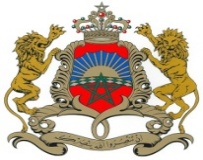 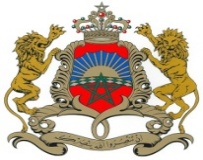 فهرستعريف المسلك أهداف التكوينالمهارات المراد اكتسابهامنافذ التكوينشروط الولوج الارتباط بين المسلك والتكوينات المتوفرة بالجامعة تنظيم وحدات المسلك الفريق البيداغوجي للمسلك ( التاريخ)الفريق البيداغوجي للمسلك (الجغرافيا)الفريق البيداغوجي للمسلك (تابع)الوسائل المادية واللوجيستيكية الخاصة واللازمة للأجرأة الجيدة للإجازة في التربيةالشراكة والتعاون (تحديد الطبيعة والكيفية )الشراكة الجامعية (إرفاق رسائل التعهدات لخاصة بالجامعيين)الشراكة مع القطاع المهني والاجتماعي (إرفاق رسائل التعهدات)شراكات أخرى ( حدد / إرفاق رسائل التعهدات)عناصر أخرى ترونها مجديةالفصل الأولوصف الوحدة أهداف الوحدةالمعارف اللازم اكتسابها مسبقا (تحديد الوحدة أو الوحدات اللازم استيفاؤها مسبقا وكذا الفصل المعني)الغلاف الزمني (تكون الأعمال التوجيهية والأشغال التطبيقية إلزامية في وحدات التخصص ووحدات التربية إذا ما استلزمت طبيعة الوحدة ذلك. يشتمل التدريس بالمسلك على أشغال تطبيقية، دون تدريب الانغماس في وسط تربوي، في حدود نسبة لا تقل عن 20%من الغلاف الزمني الإجمالي للوحدة التي تستلزم الأشغال التطبيقية).وصف محتوى الوحدة تقديم وصف مفصل لمحتوى الوحدة والأنشطة المرتقبة بها: دروس، أعمال توجيهية، أشغال تطبيقية (أشغال المختبر، مائدة مستديرة، مناظرة، حوار مع لعب أدوار، حلقات دراسية...)، أنشطة تطبيقية (عمل ميداني تدريب...،)، ...بالنسبة للإجازة في التربية، يتعين أن تكون المضامين مطابقة لمحتوى المسالك النموذجية إجراءات تنظيم الأنشطة التطبيقية (تعبأ هذه الخانة في حالة وجود أشغال تطبيقية) وصف العمل الشخصي للطالب، عند الاقتضاء؛إجراءات التقييم طرق التقييم نقطة الوحدة (تحديد النسبة لمختلف تقييمات الوحدة للحصول على نقطة استيفاءها)إجراءات استيفاء الوحدةالمنسق البيداغوجي والفريق البيداغوجي للوحدة (ينتمي منسق الوحدة لشعبة مساهمة في التكوين ويجب أن يكون متدخلا في تدريس الوحدة، ويمكن أن ينتمي لمؤسسة متدخلة شريكة)عناصر أخرى مجديةوصف الوحدة أهداف الوحدةالمعارف اللازم اكتسابها مسبقا (تحديد الوحدة أو الوحدات اللازم استيفاؤها مسبقا وكذا الفصل المعني)الغلاف الزمني (تكون الأعمال التوجيهية والأشغال التطبيقية إلزامية في وحدات التخصص ووحدات التربية إذا ما استلزمت طبيعة الوحدة ذلك. يشتمل التدريس بالمسلك على أشغال تطبيقية، دون تدريب الانغماس في وسط تربوي، في حدود نسبة لا تقل عن 20%من الغلاف الزمني الإجمالي للوحدة التي تستلزم الأشغال التطبيقية).وصف محتوى الوحدة تقديم وصف مفصل لمحتوى الوحدة والأنشطة المرتقبة بها: دروس، أعمال توجيهية، أشغال تطبيقية (أشغال المختبر، مائدة مستديرة، مناظرة، حوار مع لعب أدوار، حلقات دراسية...)، أنشطة تطبيقية (عمل ميداني تدريب...،)، ...بالنسبة للإجازة في التربية، يتعين أن تكون المضامين مطابقة لمحتوى المسالك النموذجية إجراءات تنظيم الأنشطة التطبيقية (تعبأ هذه الخانة في حالة وجود أشغال تطبيقية)وصف العمل الشخصي للطالب، عند الاقتضاء؛إجراءات التقييم طرق التقييم نقطة الوحدة (تحديد النسبة لمختلف تقييمات الوحدة للحصول على نقطة استيفاءها)إجراءات استيفاء الوحدةالمنسق البيداغوجي والفريق البيداغوجي للوحدة (ينتمي منسق الوحدة لشعبة مساهمة في التكوين ويجب أن يكون متدخلا في تدريس الوحدة، ويمكن أن ينتمي لمؤسسة متدخلة شريكة)عناصر أخرى مجديةوصف الوحدة أهداف الوحدةالمعارف اللازم اكتسابها مسبقا (تحديد الوحدة أو الوحدات اللازم استيفاؤها مسبقا وكذا الفصل المعني)الغلاف الزمني (تكون الأعمال التوجيهية والأشغال التطبيقية إلزامية في وحدات التخصص ووحدات التربية إذا ما استلزمت طبيعة الوحدة ذلك. يشتمل التدريس بالمسلك على أشغال تطبيقية، دون تدريب الانغماس في وسط تربوي، في حدود نسبة لا تقل عن 20%من الغلاف الزمني الإجمالي للوحدة التي تستلزم الأشغال التطبيقية).وصف محتوى الوحدة تقديم وصف مفصل لمحتوى الوحدة والأنشطة المرتقبة بها: دروس، أعمال توجيهية، أشغال تطبيقية (أشغال المختبر، مائدة مستديرة، مناظرة، حوار مع لعب أدوار، حلقات دراسية...)، أنشطة تطبيقية (عمل ميداني تدريب...،)، ...بالنسبة للإجازة في التربية، يتعين أن تكون المضامين مطابقة لمحتوى المسالك النموذجية إجراءات تنظيم الأنشطة التطبيقية (تعبأ هذه الخانة في حالة وجود أشغال تطبيقية)وصف العمل الشخصي للطالب، عند الاقتضاء؛إجراءات التقييم طرق التقييم نقطة الوحدة (تحديد النسبة لمختلف تقييمات الوحدة للحصول على نقطة استيفاءها)إجراءات استيفاء الوحدةالمنسق البيداغوجي والفريق البيداغوجي للوحدة (ينتمي منسق الوحدة لشعبة مساهمة في التكوين ويجب أن يكون متدخلا في تدريس الوحدة، ويمكن أن ينتمي لمؤسسة متدخلة شريكة)عناصر أخرى مجديةوصف الوحدة أهداف الوحدةالمعارف اللازم اكتسابها مسبقا (تحديد الوحدة أو الوحدات اللازم استيفاؤها مسبقا وكذا الفصل المعني)الغلاف الزمني (تكون الأعمال التوجيهية والأشغال التطبيقية إلزامية في وحدات التخصص ووحدات التربية إذا ما استلزمت طبيعة الوحدة ذلك. يشتمل التدريس بالمسلك على أشغال تطبيقية، دون تدريب الانغماس في وسط تربوي، في حدود نسبة لا تقل عن 20%من الغلاف الزمني الإجمالي للوحدة التي تستلزم الأشغال التطبيقية).وصف محتوى الوحدة تقديم وصف مفصل لمحتوى الوحدة والأنشطة المرتقبة بها: دروس، أعمال توجيهية، أشغال تطبيقية (أشغال المختبر، مائدة مستديرة، مناظرة، حوار مع لعب أدوار، حلقات دراسية...)، أنشطة تطبيقية (عمل ميداني تدريب...،)، ...بالنسبة للإجازة في التربية، يتعين أن تكون المضامين مطابقة لمحتوى المسالك النموذجية إجراءات تنظيم الأنشطة التطبيقية (تعبأ هذه الخانة في حالة وجود أشغال تطبيقية)وصف العمل الشخصي للطالب، عند الاقتضاء؛ إجراءات التقييم طرق التقييم نقطة الوحدة (تحديد النسبة لمختلف تقييمات الوحدة للحصول على نقطة استيفاءها)إجراءات استيفاء الوحدةالمنسق البيداغوجي والفريق البيداغوجي للوحدة (ينتمي منسق الوحدة لشعبة مساهمة في التكوين ويجب أن يكون متدخلا في تدريس الوحدة، ويمكن أن ينتمي لمؤسسة متدخلة شريكة)عناصر أخرى مجديةوصف الوحدة أهداف الوحدةالمعارف اللازم اكتسابها مسبقا (تحديد الوحدة أو الوحدات اللازم استيفاؤها مسبقا وكذا الفصل المعني)الغلاف الزمني (تكون الأعمال التوجيهية والأشغال التطبيقية إلزامية في وحدات التخصص ووحدات التربية إذا ما استلزمت طبيعة الوحدة ذلك. يشتمل التدريس بالمسلك على أشغال تطبيقية، دون تدريب الانغماس في وسط تربوي، في حدود نسبة لا تقل عن 20%من الغلاف الزمني الإجمالي للوحدة التي تستلزم الأشغال التطبيقية).وصف محتوى الوحدة تقديم وصف مفصل لمحتوى الوحدة والأنشطة المرتقبة بها: دروس، أعمال توجيهية، أشغال تطبيقية (أشغال المختبر، مائدة مستديرة، مناظرة، حوار مع لعب أدوار، حلقات دراسية...)، أنشطة تطبيقية (عمل ميداني تدريب...،)، ...بالنسبة للإجازة في التربية، يتعين أن تكون المضامين مطابقة لمحتوى المسالك النموذجية إجراءات تنظيم الأنشطة التطبيقية (تعبأ هذه الخانة في حالة وجود أشغال تطبيقية)وصف العمل الشخصي للطالب، عند الاقتضاء؛إجراءات التقييم طرق التقييم نقطة الوحدة (تحديد النسبة لمختلف تقييمات الوحدة للحصول على نقطة استيفاءها)إجراءات استيفاء الوحدةالمنسق البيداغوجي والفريق البيداغوجي للوحدة (ينتمي منسق الوحدة لشعبة مساهمة في التكوين ويجب أن يكون متدخلا في تدريس الوحدة، ويمكن أن ينتمي لمؤسسة متدخلة شريكة)عناصر أخرى مجديةوصف الوحدة أهداف الوحدة المعارف اللازم اكتسابها مسبقا (تحديد الوحدة أو الوحدات اللازم استيفاؤها مسبقا وكذا الفصل المعني)الغلاف الزمني (تكون الأعمال التوجيهية والأشغال التطبيقية إلزامية في وحدات التخصص ووحدات التربية إذا ما استلزمت طبيعة الوحدة ذلك. يشتمل التدريس بالمسلك على أشغال تطبيقية، دون تدريب الانغماس في وسط تربوي، في حدود نسبة لا تقل عن 20%من الغلاف الزمني الإجمالي للوحدة التي تستلزم الأشغال التطبيقية).وصف محتوى الوحدة تقديم وصف مفصل لمحتوى الوحدة والأنشطة المرتقبة بها: دروس، أعمال توجيهية، أشغال تطبيقية (أشغال المختبر، مائدة مستديرة، مناظرة، حوار مع لعب أدوار، حلقات دراسية...)، أنشطة تطبيقية (عمل ميداني تدريب...،)، ...بالنسبة للإجازة في التربية، يتعين أن تكون المضامين مطابقة لمحتوى المسالك النموذجية  إجراءات تنظيم الأنشطة التطبيقية (تعبأ هذه الخانة في حالة وجود أشغال تطبيقية)وصف العمل الشخصي للطالب، عند الاقتضاء؛إجراءات التقييم طرق التقييم نقطة الوحدة (تحديد النسبة لمختلف تقييمات الوحدة للحصول على نقطة استيفاءها)إجراءات استيفاء الوحدةالمنسق البيداغوجي والفريق البيداغوجي للوحدة (ينتمي منسق الوحدة لشعبة مساهمة في التكوين ويجب أن يكون متدخلا في تدريس الوحدة، ويمكن أن ينتمي لمؤسسة متدخلة شريكة)عناصر أخرى مجديةالملف الوصفي للوحدة 71. SYLLABUS DU MODULE1.1. Objectifs du module1.3. Prérequis pédagogiques (Indiquer le ou les module(s) requis pour suivre ce module et le semestre correspondant)1.4. volume horaire (Les travaux dirigés et les travaux pratiques sont obligatoires dans les modules Disciplinaires et les modules Métiers, quand la nature disciplinaire de ces modules les exige. Les travaux pratiques, hors stage d’immersion, constituent 20% au minimum du volume horaire global du module nécessitant des travaux pratiques)1.5. modalités d’organisation des activités pratiques (cette case est remplie en cas d’existence des activités pratiques) 1.6. description du travail personnel, le cas échéant2. PROCEDURES D’EVALUATION 2.1. Modes d’évaluation 2.2. Note du module (Préciser les coefficients de pondération attribués aux différentes évaluations pour obtenir la note du module.)2.3. Modalités de Validation du module 3. Coordonnateur et équipe pédagogique du module (Le coordonnateur du module, intervenant dans les enseignements du module, appartient à un département intervenant dans la formation. Il peut également appartenir à un établissement intervenant partenaire)4. Autres Eléments pertinentsالفصل الثانيوصف الوحدة أهداف الوحدةالمعارف اللازم اكتسابها مسبقا (تحديد الوحدة أو الوحدات اللازم استيفاؤها مسبقا وكذا الفصل المعني)الغلاف الزمني (تكون الأعمال التوجيهية والأشغال التطبيقية إلزامية في وحدات التخصص ووحدات التربية إذا ما استلزمت طبيعة الوحدة ذلك. يشتمل التدريس بالمسلك على أشغال تطبيقية، دون تدريب الانغماس في وسط تربوي، في حدود نسبة لا تقل عن 20%من الغلاف الزمني الإجمالي للوحدة التي تستلزم الأشغال التطبيقية).وصف محتوى الوحدة تقديم وصف مفصل لمحتوى الوحدة والأنشطة المرتقبة بها: دروس، أعمال توجيهية، أشغال تطبيقية (أشغال المختبر، مائدة مستديرة، مناظرة، حوار مع لعب أدوار، حلقات دراسية...)، أنشطة تطبيقية (عمل ميداني تدريب...،)، ...بالنسبة للإجازة في التربية، يتعين أن تكون المضامين مطابقة لمحتوى المسالك النموذجية إجراءات تنظيم الأنشطة التطبيقية (تعبأ هذه الخانة في حالة وجود أشغال تطبيقية)وصف العمل الشخصي للطالب، عند الاقتضاء؛إجراءات التقييم طرق التقييم نقطة الوحدة (تحديد النسبة لمختلف تقييمات الوحدة للحصول على نقطة استيفاءها)إجراءات استيفاء الوحدةالمنسق البيداغوجي والفريق البيداغوجي للوحدة (ينتمي منسق الوحدة لشعبة مساهمة في التكوين ويجب أن يكون متدخلا في تدريس الوحدة، ويمكن أن ينتمي لمؤسسة متدخلة شريكة)عناصر أخرى مجديةوصف الوحدةأهداف الوحدةالمعارف اللازم اكتسابها مسبقا (تحديد الوحدة أو الوحدات اللازم استيفاؤها مسبقا وكذا الفصل المعني)الغلاف الزمني (تكون الأعمال التوجيهية والأشغال التطبيقية إلزامية في وحدات التخصص ووحدات التربية إذا ما استلزمت طبيعة الوحدة ذلك. يشتمل التدريس بالمسلك على أشغال تطبيقية، دون تدريب الانغماس في وسط تربوي، في حدود نسبة لا تقل عن 20%من الغلاف الزمني الإجمالي للوحدة التي تستلزم الأشغال التطبيقية).وصف محتوى الوحدة تقديم وصف مفصل لمحتوى الوحدة والأنشطة المرتقبة بها: دروس، أعمال توجيهية، أشغال تطبيقية (أشغال المختبر، مائدة مستديرة، مناظرة، حوار مع لعب أدوار، حلقات دراسية...)، أنشطة تطبيقية (عمل ميداني تدريب...،)، ...بالنسبة للإجازة في التربية، يتعين أن تكون المضامين مطابقة لمحتوى المسالك النموذجية إجراءات تنظيم الأنشطة التطبيقية (تعبأ هذه الخانة في حالة وجود أشغال تطبيقية)وصف العمل الشخصي للطالب، عند الاقتضاء؛إجراءات التقييم طرق التقييم نقطة الوحدة (تحديد النسبة لمختلف تقييمات الوحدة للحصول على نقطة استيفاءها)إجراءات استيفاء الوحدةالمنسق البيداغوجي والفريق البيداغوجي للوحدة (ينتمي منسق الوحدة لشعبة مساهمة في التكوين ويجب أن يكون متدخلا في تدريس الوحدة، ويمكن أن ينتمي لمؤسسة متدخلة شريكة)عناصر أخرى مجديةوصف الوحدة أهداف الوحدةالمعارف اللازم اكتسابها مسبقا (تحديد الوحدة أو الوحدات اللازم استيفاؤها مسبقا وكذا الفصل المعني)الغلاف الزمني (تكون الأعمال التوجيهية والأشغال التطبيقية إلزامية في وحدات التخصص ووحدات التربية إذا ما استلزمت طبيعة الوحدة ذلك. يشتمل التدريس بالمسلك على أشغال تطبيقية، دون تدريب الانغماس في وسط تربوي، في حدود نسبة لا تقل عن 20%من الغلاف الزمني الإجمالي للوحدة التي تستلزم الأشغال التطبيقية).وصف محتوى الوحدة تقديم وصف مفصل لمحتوى الوحدة والأنشطة المرتقبة بها: دروس، أعمال توجيهية، أشغال تطبيقية (أشغال المختبر، مائدة مستديرة، مناظرة، حوار مع لعب أدوار، حلقات دراسية...)، أنشطة تطبيقية (عمل ميداني تدريب...،)، ...بالنسبة للإجازة في التربية، يتعين أن تكون المضامين مطابقة لمحتوى المسالك النموذجية إجراءات تنظيم الأنشطة التطبيقية (تعبأ هذه الخانة في حالة وجود أشغال تطبيقية)وصف العمل الشخصي للطالب، عند الاقتضاء؛إجراءات التقييم طرق التقييم نقطة الوحدة (تحديد النسبة لمختلف تقييمات الوحدة للحصول على نقطة استيفاءها)إجراءات استيفاء الوحدةالمنسق البيداغوجي والفريق البيداغوجي للوحدة (ينتمي منسق الوحدة لشعبة مساهمة في التكوين ويجب أن يكون متدخلا في تدريس الوحدة، ويمكن أن ينتمي لمؤسسة متدخلة شريكة)عناصر أخرى مجديةوصف الوحدة  أهداف الوحدةالمعارف اللازم اكتسابها مسبقا (تحديد الوحدة أو الوحدات اللازم استيفاؤها مسبقا وكذا الفصل المعني)الغلاف الزمني (تكون الأعمال التوجيهية والأشغال التطبيقية إلزامية في وحدات التخصص ووحدات التربية إذا ما استلزمت طبيعة الوحدة ذلك. يشتمل التدريس بالمسلك على أشغال تطبيقية، دون تدريب الانغماس في وسط تربوي، في حدود نسبة لا تقل عن 20%من الغلاف الزمني الإجمالي للوحدة التي تستلزم الأشغال التطبيقية).وصف محتوى الوحدة تقديم وصف مفصل لمحتوى الوحدة والأنشطة المرتقبة بها: دروس، أعمال توجيهية، أشغال تطبيقية (أشغال المختبر، مائدة مستديرة، مناظرة، حوار مع لعب أدوار، حلقات دراسية...)، أنشطة تطبيقية (عمل ميداني تدريب...،)، ...بالنسبة للإجازة في التربية، يتعين أن تكون المضامين مطابقة لمحتوى المسالك النموذجية إجراءات تنظيم الأنشطة التطبيقية (تعبأ هذه الخانة في حالة وجود أشغال تطبيقية)وصف العمل الشخصي للطالب، عند الاقتضاء؛ إجراءات التقييم طرق التقييم نقطة الوحدة (تحديد النسبة لمختلف تقييمات الوحدة للحصول على نقطة استيفاءها)إجراءات استيفاء الوحدةالمنسق البيداغوجي والفريق البيداغوجي للوحدة (ينتمي منسق الوحدة لشعبة مساهمة في التكوين ويجب أن يكون متدخلا في تدريس الوحدة، ويمكن أن ينتمي لمؤسسة متدخلة شريكة)عناصر أخرى مجدية1. SYLLABUS DU MODULE1.1. Objectifs du module1.2. Pré-requis pédagogiques (Indiquer le ou les module(s) requis pour suivre ce module et le semestre correspondant.)1.3. volume horaire (Les travaux dirigés et les travaux pratiques sont obligatoires dans les modules Disciplinaires et les modules Métiers, quand la nature disciplinaire de ces modules les exige. Les travaux pratiques, hors stage d’immersion, constituent 20% au minimum du volume horaire global du module nécessitant des travaux pratiques)1.4. Description du contenu du moduleFournir une description détaillée des enseignements et/ou activités pour le module : Cours, TD, TP (Tavaux du laboratoires, table ronde, séminaires,.. ), Activités Pratiques(Travaux de terrain,  Stages,  ….).Pour le cas des Licences d’Education, se conformer au contenu des filières types nationales. 1.5. modalités d’organisation des activités pratiques (cette case est remplie en cas d’existence des activités pratiques) 1.6. description du travail personnel, le cas échéant2. PROCEDURES D’EVALUATION2.1. Modes d’évaluation 2.2. Note du module (Préciser le pourcentage des différentes évaluations de module pour obtenir la note du module.)2.3. Modalités de Validation du module 3. Coordonnateur et équipe pédagogique du module (Le coordonnateur du module, intervenant dans les enseignements du module, appartient à un département intervenant dans la formation. Il peut également appartenir à un établissement intervenant partenaire) 4. Autres Eléments pertinentsوصف الوحدة أهداف الوحدة  المعارف اللازم اكتسابها مسبقا (تحديد الوحدة أو الوحدات اللازم استيفاؤها مسبقا وكذا الفصل المعني)الغلاف الزمني (تكون الأعمال التوجيهية والأشغال التطبيقية إلزامية في وحدات التخصص ووحدات التربية إذا ما استلزمت طبيعة الوحدة ذلك. يشتمل التدريس بالمسلك على أشغال تطبيقية، دون تدريب الانغماس في وسط تربوي، في حدود نسبة لا تقل عن 20%من الغلاف الزمني الإجمالي للوحدة التي تستلزم الأشغال التطبيقية).وصف محتوى الوحدة تقديم وصف مفصل لمحتوى الوحدة والأنشطة المرتقبة بها: دروس، أعمال توجيهية، أشغال تطبيقية (أشغال المختبر، مائدة مستديرة، مناظرة، حوار مع لعب أدوار، حلقات دراسية...)، أنشطة تطبيقية (عمل ميداني تدريب...،)، ...بالنسبة للإجازة في التربية، يتعين أن تكون المضامين مطابقة لمحتوى المسالك النموذجية إجراءات تنظيم الأنشطة التطبيقية (تعبأ هذه الخانة في حالة وجود أشغال تطبيقية)وصف العمل الشخصي للطالب، عند الاقتضاء؛إجراءات التقييم طرق التقييم نقطة الوحدة (تحديد النسبة لمختلف تقييمات الوحدة للحصول على نقطة استيفاءها)إجراءات استيفاء الوحدةالمنسق البيداغوجي والفريق البيداغوجي للوحدة (ينتمي منسق الوحدة لشعبة مساهمة في التكوين ويجب أن يكون متدخلا في تدريس الوحدة، ويمكن أن ينتمي لمؤسسة متدخلة شريكة)عناصر أخرى مجدية1. SYLLABUS DU MODULE1.1. Objectifs du module1.2. Prérequis pédagogiques (Indiquer le ou les module(s) requis pour suivre ce module et le semestre correspondant.)1.3. volume horaire (Les travaux dirigés et les travaux pratiques sont obligatoires dans les modules Disciplinaires et les modules Métiers, quand la nature disciplinaire de ces modules les exige. Les travaux pratiques, hors stage d’immersion, constituent 20% au minimum du volume horaire global du module nécessitant des travaux pratiques)1.4. Description du contenu du moduleFournir une description détaillée des enseignements et/ou activités pour le module : Cours, TD, TP (Tavaux du laboratoires, table ronde, séminaires,.. ), Activités Pratiques(Travaux de terrain,  Stages,  ….).Pour le cas des Licences d’Education, se conformer au contenu des filières types nationales. 1.5. modalités d’organisation des activités pratiques (cette case est remplie en cas d’existence des activités pratiques) 1.6. description du travail personnel, le cas échéant2. PROCEDURES D’EVALUATION2.1. Modes d’évaluation 2.2. Note du module (Préciser le pourcentage des différentes évaluations de module pour obtenir la note du module.)2.3. Modalités de Validation du module 3. Coordonnateur et équipe pédagogique du module (Le coordonnateur du module, intervenant dans les enseignements du module, appartient à un département intervenant dans la formation. Il peut également appartenir à un établissement intervenant partenaire) 4. Autres Eléments pertinentsالفصل الثالثوصف الوحدة . أهداف الوحدةالمعارف اللازم اكتسابها مسبقا (تحديد الوحدة أو الوحدات اللازم استيفاؤها مسبقا وكذا الفصل المعني)الغلاف الزمني (تكون الأعمال التوجيهية والأشغال التطبيقية إلزامية في وحدات التخصص ووحدات التربية إذا ما استلزمت طبيعة الوحدة ذلك. يشتمل التدريس بالمسلك على أشغال تطبيقية، دون تدريب الانغماس في وسط تربوي، في حدود نسبة لا تقل عن 20%من الغلاف الزمني الإجمالي للوحدة التي تستلزم الأشغال التطبيقية).وصف محتوى الوحدة تقديم وصف مفصل لمحتوى الوحدة والأنشطة المرتقبة بها: دروس، أعمال توجيهية، أشغال تطبيقية (أشغال المختبر، مائدة مستديرة، مناظرة، حوار مع لعب أدوار، حلقات دراسية...)، أنشطة تطبيقية (عمل ميداني تدريب...،)، ...بالنسبة للإجازة في التربية، يتعين أن تكون المضامين مطابقة لمحتوى المسالك النموذجية إجراءات تنظيم الأنشطة التطبيقية (تعبأ هذه الخانة في حالة وجود أشغال تطبيقية)وصف العمل الشخصي للطالب، عند الاقتضاء؛إجراءات التقييم طرق التقييم نقطة الوحدة (تحديد النسبة لمختلف تقييمات الوحدة للحصول على نقطة استيفاءها)إجراءات استيفاء الوحدةالمنسق البيداغوجي والفريق البيداغوجي للوحدة (ينتمي منسق الوحدة لشعبة مساهمة في التكوين ويجب أن يكون متدخلا في تدريس الوحدة، ويمكن أن ينتمي لمؤسسة متدخلة شريكة)عناصر أخرى مجديةوصف الوحدة أهداف الوحدةالمعارف اللازم اكتسابها مسبقا (تحديد الوحدة أو الوحدات اللازم استيفاؤها مسبقا وكذا الفصل المعني)الغلاف الزمني (تكون الأعمال التوجيهية والأشغال التطبيقية إلزامية في وحدات التخصص ووحدات التربية إذا ما استلزمت طبيعة الوحدة ذلك. يشتمل التدريس بالمسلك على أشغال تطبيقية، دون تدريب الانغماس في وسط تربوي، في حدود نسبة لا تقل عن 20%من الغلاف الزمني الإجمالي للوحدة التي تستلزم الأشغال التطبيقية).وصف محتوى الوحدة تقديم وصف مفصل لمحتوى الوحدة والأنشطة المرتقبة بها: دروس، أعمال توجيهية، أشغال تطبيقية (أشغال المختبر، مائدة مستديرة، مناظرة، حوار مع لعب أدوار، حلقات دراسية...)، أنشطة تطبيقية (عمل ميداني تدريب...،)، ...بالنسبة للإجازة في التربية، يتعين أن تكون المضامين مطابقة لمحتوى المسالك النموذجية إجراءات تنظيم الأنشطة التطبيقية (تعبأ هذه الخانة في حالة وجود أشغال تطبيقية)وصف العمل الشخصي للطالب، عند الاقتضاء؛إجراءات التقييم طرق التقييم نقطة الوحدة (تحديد النسبة لمختلف تقييمات الوحدة للحصول على نقطة استيفاءها)إجراءات استيفاء الوحدةالمنسق البيداغوجي والفريق البيداغوجي للوحدة (ينتمي منسق الوحدة لشعبة مساهمة في التكوين ويجب أن يكون متدخلا في تدريس الوحدة، ويمكن أن ينتمي لمؤسسة متدخلة شريكة)عناصر أخرى مجديةوصف الوحدة أهداف الوحدةالمعارف اللازم اكتسابها مسبقا (تحديد الوحدة أو الوحدات اللازم استيفاؤها مسبقا وكذا الفصل المعني)الغلاف الزمني (تكون الأعمال التوجيهية والأشغال التطبيقية إلزامية في وحدات التخصص ووحدات التربية إذا ما استلزمت طبيعة الوحدة ذلك. يشتمل التدريس بالمسلك على أشغال تطبيقية، دون تدريب الانغماس في وسط تربوي، في حدود نسبة لا تقل عن 20%من الغلاف الزمني الإجمالي للوحدة التي تستلزم الأشغال التطبيقية).وصف محتوى الوحدة تقديم وصف مفصل لمحتوى الوحدة والأنشطة المرتقبة بها: دروس، أعمال توجيهية، أشغال تطبيقية (أشغال المختبر، مائدة مستديرة، مناظرة، حوار مع لعب أدوار، حلقات دراسية...)، أنشطة تطبيقية (عمل ميداني تدريب...،)، ...بالنسبة للإجازة في التربية، يتعين أن تكون المضامين مطابقة لمحتوى المسالك النموذجية إجراءات تنظيم الأنشطة التطبيقية (تعبأ هذه الخانة في حالة وجود أشغال تطبيقية)وصف العمل الشخصي للطالب، عند الاقتضاء؛إجراءات التقييم طرق التقييم نقطة الوحدة (تحديد النسبة لمختلف تقييمات الوحدة للحصول على نقطة استيفاءها)إجراءات استيفاء الوحدةالمنسق البيداغوجي والفريق البيداغوجي للوحدة (ينتمي منسق الوحدة لشعبة مساهمة في التكوين ويجب أن يكون متدخلا في تدريس الوحدة، ويمكن أن ينتمي لمؤسسة متدخلة شريكة)عناصر أخرى مجديةوصف الوحدة  أهداف الوحدة   المعارف اللازم اكتسابها مسبقا (تحديد الوحدة أو الوحدات اللازم استيفاؤها مسبقا وكذا الفصل المعني)  الغلاف الزمني (تكون الأعمال التوجيهية والأشغال التطبيقية إلزامية في وحدات التخصص ووحدات التربية إذا ما استلزمت طبيعة الوحدة ذلك. يشتمل التدريس بالمسلك على أشغال تطبيقية، دون تدريب الانغماس في وسط تربوي، في حدود نسبة لا تقل عن 20%من الغلاف الزمني الإجمالي للوحدة التي تستلزم الأشغال التطبيقية).  وصف محتوى الوحدة تقديم وصف مفصل لمحتوى الوحدة والأنشطة المرتقبة بها: دروس، أعمال توجيهية، أشغال تطبيقية (أشغال المختبر، مائدة مستديرة، مناظرة، حوار مع لعب أدوار، حلقات دراسية...)، أنشطة تطبيقية (عمل ميداني تدريب...،)، ...بالنسبة للإجازة في التربية، يتعين أن تكون المضامين مطابقة لمحتوى المسالك النموذجية  . إجراءات تنظيم الأنشطة التطبيقية (تعبأ هذه الخانة في حالة وجود أشغال تطبيقية)وصف العمل الشخصي للطالب، عند الاقتضاء؛إجراءات التقييم طرق التقييم نقطة الوحدة (تحديد النسبة لمختلف تقييمات الوحدة للحصول على نقطة استيفاءها)إجراءات استيفاء الوحدةالمنسق البيداغوجي والفريق البيداغوجي للوحدة (ينتمي منسق الوحدة لشعبة مساهمة في التكوين ويجب أن يكون متدخلا في تدريس الوحدة، ويمكن أن ينتمي لمؤسسة متدخلة شريكة)عناصر أخرى مجديةوصف الوحدة أهداف الوحدةالمعارف اللازم اكتسابها مسبقا (تحديد الوحدة أو الوحدات اللازم استيفاؤها مسبقا وكذا الفصل المعني)الغلاف الزمني (تكون الأعمال التوجيهية والأشغال التطبيقية إلزامية في وحدات التخصص ووحدات التربية إذا ما استلزمت طبيعة الوحدة ذلك. يشتمل التدريس بالمسلك على أشغال تطبيقية، دون تدريب الانغماس في وسط تربوي، في حدود نسبة لا تقل عن 20%من الغلاف الزمني الإجمالي للوحدة التي تستلزم الأشغال التطبيقية).وصف محتوى الوحدة تقديم وصف مفصل لمحتوى الوحدة والأنشطة المرتقبة بها: دروس، أعمال توجيهية، أشغال تطبيقية (أشغال المختبر، مائدة مستديرة، مناظرة، حوار مع لعب أدوار، حلقات دراسية...)، أنشطة تطبيقية (عمل ميداني تدريب...،)، ...بالنسبة للإجازة في التربية، يتعين أن تكون المضامين مطابقة لمحتوى المسالك النموذجية إجراءات تنظيم الأنشطة التطبيقية (تعبأ هذه الخانة في حالة وجود أشغال تطبيقية)وصف العمل الشخصي للطالب، عند الاقتضاء؛إجراءات التقييم طرق التقييم نقطة الوحدة (تحديد النسبة لمختلف تقييمات الوحدة للحصول على نقطة استيفاءها)إجراءات استيفاء الوحدةالمنسق البيداغوجي والفريق البيداغوجي للوحدة (ينتمي منسق الوحدة لشعبة مساهمة في التكوين ويجب أن يكون متدخلا في تدريس الوحدة، ويمكن أن ينتمي لمؤسسة متدخلة شريكة)عناصر أخرى مجدية وصف الوحدة أهداف الوحدةالمعارف اللازم اكتسابها مسبقا (تحديد الوحدة أو الوحدات اللازم استيفاؤها مسبقا وكذا الفصل المعني) الغلاف الزمني (تكون الأعمال التوجيهية والأشغال التطبيقية إلزامية في وحدات التخصص ووحدات التربية إذا ما استلزمت طبيعة الوحدة ذلك. يشتمل التدريس بالمسلك على أشغال تطبيقية، دون تدريب الانغماس في وسط تربوي، في حدود نسبة لا تقل عن 20%من الغلاف الزمني الإجمالي للوحدة التي تستلزم الأشغال التطبيقية).وصف محتوى الوحدة تقديم وصف مفصل لمحتوى الوحدة والأنشطة المرتقبة بها: دروس، أعمال توجيهية، أشغال تطبيقية (أشغال المختبر، مائدة مستديرة، مناظرة، حوار مع لعب أدوار، حلقات دراسية...)، أنشطة تطبيقية (عمل ميداني تدريب...،)، ...بالنسبة للإجازة في التربية، يتعين أن تكون المضامين مطابقة لمحتوى المسالك النموذجية إجراءات تنظيم الأنشطة التطبيقية (تعبأ هذه الخانة في حالة وجود أشغال تطبيقية)وصف العمل الشخصي للطالب، عند الاقتضاء؛إجراءات التقييم طرق التقييم نقطة الوحدة (تحديد النسبة لمختلف تقييمات الوحدة للحصول على نقطة استيفاءها)إجراءات استيفاء الوحدةالمنسق البيداغوجي والفريق البيداغوجي للوحدة ( ينتمي منسق الوحدة لشعبة مساهمة في التكوين ويجب أن يكون متدخلا في تدريس الوحدة، ويمكن أن ينتمي لمؤسسة متدخلة شريكة)عناصر أخرى مجديةالفصل الرابعوصف الوحدةأهداف الوحدةالمعارف اللازم اكتسابها مسبقا (تحديد الوحدة أو الوحدات اللازم استيفاؤها مسبقا وكذا الفصل المعني)الغلاف الزمني (تكون الأعمال التوجيهية والأشغال التطبيقية إلزامية في وحدات التخصص ووحدات التربية إذا ما استلزمت طبيعة الوحدة ذلك. يشتمل التدريس بالمسلك على أشغال تطبيقية، دون تدريب الانغماس في وسط تربوي، في حدود نسبة لا تقل عن 20%من الغلاف الزمني الإجمالي للوحدة التي تستلزم الأشغال التطبيقية).وصف محتوى الوحدة تقديم وصف مفصل لمحتوى الوحدة والأنشطة المرتقبة بها: دروس، أعمال توجيهية، أشغال تطبيقية (أشغال المختبر، مائدة مستديرة، مناظرة، حوار مع لعب أدوار، حلقات دراسية...)، أنشطة تطبيقية (عمل ميداني تدريب...،)، ...بالنسبة للإجازة في التربية، يتعين أن تكون المضامين مطابقة لمحتوى المسالك النموذجية إجراءات تنظيم الأنشطة التطبيقية (تعبأ هذه الخانة في حالة وجود أشغال تطبيقية)وصف العمل الشخصي للطالب، عند الاقتضاء؛إجراءات التقييم طرق التقييم نقطة الوحدة (تحديد النسبة لمختلف تقييمات الوحدة للحصول على نقطة استيفاءها)إجراءات استيفاء الوحدةالمنسق البيداغوجي والفريق البيداغوجي للوحدة (ينتمي منسق الوحدة لشعبة مساهمة في التكوين ويجب أن يكون متدخلا في تدريس الوحدة، ويمكن أن ينتمي لمؤسسة متدخلة شريكة)عناصر أخرى مجديةوصف الوحدة أهداف الوحدةالمعارف اللازم اكتسابها مسبقا (تحديد الوحدة أو الوحدات اللازم استيفاؤها مسبقا وكذا الفصل المعني)الغلاف الزمني (تكون الأعمال التوجيهية والأشغال التطبيقية إلزامية في وحدات التخصص ووحدات التربية إذا ما استلزمت طبيعة الوحدة ذلك. يشتمل التدريس بالمسلك على أشغال تطبيقية، دون تدريب الانغماس في وسط تربوي، في حدود نسبة لا تقل عن 20%من الغلاف الزمني الإجمالي للوحدة التي تستلزم الأشغال التطبيقية).وصف محتوى الوحدة تقديم وصف مفصل لمحتوى الوحدة والأنشطة المرتقبة بها: دروس، أعمال توجيهية، أشغال تطبيقية (أشغال المختبر، مائدة مستديرة، مناظرة، حوار مع لعب أدوار، حلقات دراسية...)، أنشطة تطبيقية (عمل ميداني تدريب...،)، ...بالنسبة للإجازة في التربية، يتعين أن تكون المضامين مطابقة لمحتوى المسالك النموذجية إجراءات تنظيم الأنشطة التطبيقية (تعبأ هذه الخانة في حالة وجود أشغال تطبيقية)وصف العمل الشخصي للطالب، عند الاقتضاء؛إجراءات التقييم طرق التقييم نقطة الوحدة (تحديد النسبة لمختلف تقييمات الوحدة للحصول على نقطة استيفاءها)إجراءات استيفاء الوحدةالمنسق البيداغوجي والفريق البيداغوجي للوحدة (ينتمي منسق الوحدة لشعبة مساهمة في التكوين ويجب أن يكون متدخلا في تدريس الوحدة، ويمكن أن ينتمي لمؤسسة متدخلة شريكة)عناصر أخرى مجديةوصف الوحدة أهداف الوحدةالمعارف اللازم اكتسابها مسبقا (تحديد الوحدة أو الوحدات اللازم استيفاؤها مسبقا وكذا الفصل المعني)الغلاف الزمني (تكون الأعمال التوجيهية والأشغال التطبيقية إلزامية في وحدات التخصص ووحدات التربية إذا ما استلزمت طبيعة الوحدة ذلك. يشتمل التدريس بالمسلك على أشغال تطبيقية، دون تدريب الانغماس في وسط تربوي، في حدود نسبة لا تقل عن 20%من الغلاف الزمني الإجمالي للوحدة التي تستلزم الأشغال التطبيقية).وصف محتوى الوحدة تقديم وصف مفصل لمحتوى الوحدة والأنشطة المرتقبة بها: دروس، أعمال توجيهية، أشغال تطبيقية (أشغال المختبر، مائدة مستديرة، مناظرة، حوار مع لعب أدوار، حلقات دراسية...)، أنشطة تطبيقية (عمل ميداني تدريب...،)، ...بالنسبة للإجازة في التربية، يتعين أن تكون المضامين مطابقة لمحتوى المسالك النموذجية إجراءات تنظيم الأنشطة التطبيقية (تعبأ هذه الخانة في حالة وجود أشغال تطبيقية)وصف العمل الشخصي للطالب، عند الاقتضاء؛إجراءات التقييم طرق التقييم نقطة الوحدة (تحديد النسبة لمختلف تقييمات الوحدة للحصول على نقطة استيفاءها)إجراءات استيفاء الوحدةالمنسق البيداغوجي والفريق البيداغوجي للوحدة (ينتمي منسق الوحدة لشعبة مساهمة في التكوين ويجب أن يكون متدخلا في تدريس الوحدة، ويمكن أن ينتمي لمؤسسة متدخلة شريكة)عناصر أخرى مجديةوصف الوحدة أهداف الوحدةالمعارف اللازم اكتسابها مسبقا (تحديد الوحدة أو الوحدات اللازم استيفاؤها مسبقا وكذا الفصل المعني)الغلاف الزمني (تكون الأعمال التوجيهية والأشغال التطبيقية إلزامية في وحدات التخصص ووحدات التربية إذا ما استلزمت طبيعة الوحدة ذلك. يشتمل التدريس بالمسلك على أشغال تطبيقية، دون تدريب الانغماس في وسط تربوي، في حدود نسبة لا تقل عن 20%من الغلاف الزمني الإجمالي للوحدة التي تستلزم الأشغال التطبيقية).وصف محتوى الوحدة تقديم وصف مفصل لمحتوى الوحدة والأنشطة المرتقبة بها: دروس، أعمال توجيهية، أشغال تطبيقية (أشغال المختبر، مائدة مستديرة، مناظرة، حوار مع لعب أدوار، حلقات دراسية...)، أنشطة تطبيقية (عمل ميداني تدريب...،)، ...بالنسبة للإجازة في التربية، يتعين أن تكون المضامين مطابقة لمحتوى المسالك النموذجية إجراءات تنظيم الأنشطة التطبيقية (تعبأ هذه الخانة في حالة وجود أشغال تطبيقية)وصف العمل الشخصي للطالب، عند الاقتضاء؛إجراءات التقييم طرق التقييم نقطة الوحدة (تحديد النسبة لمختلف تقييمات الوحدة للحصول على نقطة استيفاءها)إجراءات استيفاء الوحدةالمنسق البيداغوجي والفريق البيداغوجي للوحدة (ينتمي منسق الوحدة لشعبة مساهمة في التكوين ويجب أن يكون متدخلا في تدريس الوحدة، ويمكن أن ينتمي لمؤسسة متدخلة شريكة)عناصر أخرى مجديةوصف الوحدة أهداف الوحدةالمعارف اللازم اكتسابها مسبقا (تحديد الوحدة أو الوحدات اللازم استيفاؤها مسبقا وكذا الفصل المعني)الغلاف الزمني (تكون الأعمال التوجيهية والأشغال التطبيقية إلزامية في وحدات التخصص ووحدات التربية إذا ما استلزمت طبيعة الوحدة ذلك. يشتمل التدريس بالمسلك على أشغال تطبيقية، دون تدريب الانغماس في وسط تربوي، في حدود نسبة لا تقل عن 20%من الغلاف الزمني الإجمالي للوحدة التي تستلزم الأشغال التطبيقية).وصف محتوى الوحدة تقديم وصف مفصل لمحتوى الوحدة والأنشطة المرتقبة بها: دروس، أعمال توجيهية، أشغال تطبيقية (أشغال المختبر، مائدة مستديرة، مناظرة، حوار مع لعب أدوار، حلقات دراسية...)، أنشطة تطبيقية (عمل ميداني تدريب...،)، ...بالنسبة للإجازة في التربية، يتعين أن تكون المضامين مطابقة لمحتوى المسالك النموذجية إجراءات تنظيم الأنشطة التطبيقية (تعبأ هذه الخانة في حالة وجود أشغال تطبيقية)وصف العمل الشخصي للطالب، عند الاقتضاء؛إجراءات التقييم طرق التقييم نقطة الوحدة (تحديد النسبة لمختلف تقييمات الوحدة للحصول على نقطة استيفاءها)إجراءات استيفاء الوحدةالمنسق البيداغوجي والفريق البيداغوجي للوحدة (ينتمي منسق الوحدة لشعبة مساهمة في التكوين ويجب أن يكون متدخلا في تدريس الوحدة، ويمكن أن ينتمي لمؤسسة متدخلة شريكة)عناصر أخرى مجديةوصف الوحدةأهداف الوحدةالمعارف اللازم اكتسابها مسبقاالغلاف الزمني (تكون الأعمال التوجيهية والأشغال التطبيقية إلزامية في وحدات التخصص ووحدات التربية إذا ما استلزمت طبيعة الوحدة ذلك. يشتمل التدريس بالمسلك على أشغال تطبيقية، دون تدريب الانغماس في وسط تربوي، في حدود نسبة لا تقل عن 20%من الغلاف الزمني الإجمالي للوحدة التي تستلزم الأشغال التطبيقية) (تكون الأعمال التوجيهية إلزامية).وصف محتوى الوحدةتقديم وصف مفصل لمحتوى الوحدة والأنشطة المرتقبة بها: دروس، أعمال توجيهية، أشغال تطبيقية (أشغال المختبر، مائدة مستديرة، مناظرة، حوار مع لعب أدوار، حلقات دراسية...)، أنشطة تطبيقية (عمل ميداني تدريب...،)، ...بالنسبة للإجازة في التربية، يتعين أن تكون المضامين مطابقة لمحتوى المسالك النموذجية إجراءات تنظيم الأنشطة التطبيقية (تعبأ هذه الخانة في حالة وجود أشغال تطبيقية)وصف العمل الشخصي للطالب، عند الاقتضاء؛إجراءات التقييم طرق التقييم نقطة الوحدة (تحديد النسبة لمختلف تقييمات الوحدة للحصول على نقطة استيفاءها)إجراءات استيفاء الوحدةالمنسق البيداغوجي والفريق البيداغوجي للوحدة ( ينتمي منسق الوحدة لشعبة مساهمة في التكوين ويجب أن يكون متدخلا في تدريس الوحدة، ويمكن أن ينتمي لمؤسسة متدخلة شريكة)عناصر أخرى مجديةالفصل الخامسوصف الوحدة1.1. أهداف الوحدة1.2.  المعارف اللازم اكتسابها مسبقا (تحديد الوحدة أو الوحدات اللازم استيفاؤها مسبقا وكذا الفصل المعني)1.3. الغلاف الزمني (تكون الأعمال التوجيهية والأشغال التطبيقية إلزامية في وحدات التخصص ووحدات التربية إذا ما استلزمت طبيعة الوحدة ذلك. يشتمل التدريس بالمسلك على أشغال تطبيقية، دون تدريب الانغماس في وسط تربوي، في حدود نسبة لا تقل عن 20%من الغلاف الزمني الإجمالي للوحدة التي تستلزم الأشغال التطبيقية).1.4. وصف محتوى الوحدة تقديم وصف مفصل لمحتوى الوحدة والأنشطة المرتقبة بها: دروس، أعمال توجيهية، أشغال تطبيقية (أشغال المختبر، مائدة مستديرة، مناظرة، حوار مع لعب أدوار، حلقات دراسية...)، أنشطة تطبيقية (عمل ميداني تدريب...،)، ...بالنسبة للإجازة في التربية، يتعين أن تكون المضامين مطابقة لمحتوى المسالك النموذجية 1.5. إجراءات تنظيم الأنشطة التطبيقية (تعبأ هذه الخانة في حالة وجود أشغال تطبيقية)1.6 وصف العمل الشخصي للطالب، عند الاقتضاء؛إجراءات التقييم طرق التقييم نقطة الوحدة (تحديد النسبة لمختلف تقييمات الوحدة للحصول على نقطة استيفاءها)إجراءات استيفاء الوحدةالمنسق البيداغوجي والفريق البيداغوجي للوحدة (ينتمي منسق الوحدة لشعبة مساهمة في التكوين ويجب أن يكون متدخلا في تدريس الوحدة، ويمكن أن ينتمي لمؤسسة متدخلة شريكة)عناصر أخرى مجدية1. وصف الوحدة 1.1. أهداف الوحدة1.2.  المعارف اللازم اكتسابها مسبقا (تحديد الوحدة أو الوحدات اللازم استيفاؤها مسبقا وكذا الفصل المعني) 1.3. الغلاف الزمني (تكون الأعمال التوجيهية والأشغال التطبيقية إلزامية في وحدات التخصص ووحدات التربية إذا ما استلزمت طبيعة الوحدة ذلك. يشتمل التدريس بالمسلك على أشغال تطبيقية، دون تدريب الانغماس في وسط تربوي، في حدود نسبة لا تقل عن 20%من الغلاف الزمني الإجمالي للوحدة التي تستلزم الأشغال التطبيقية)1.4. وصف محتوى الوحدة تقديم وصف مفصل لمحتوى الوحدة والأنشطة المرتقبة بها: دروس، أعمال توجيهية، أشغال تطبيقية (أشغال المختبر، مائدة مستديرة، مناظرة، حوار مع لعب أدوار، حلقات دراسية...)، أنشطة تطبيقية (عمل ميداني تدريب...،)، ...بالنسبة للإجازة في التربية، يتعين أن تكون المضامين مطابقة لمحتوى المسالك النموذجية 1.5. إجراءات تنظيم الأنشطة التطبيقية (تعبأ هذه الخانة في حالة وجود أشغال تطبيقية)1-6ـ وصف العمل الشخصي للطالب، عند الاقتضاء؛إجراءات التقييم 2.1 طرق التقييم 2.2 نقطة الوحدة (تحديد النسبة لمختلف تقييمات الوحدة للحصول على نقطة استيفاءها)2.3 إجراءات استيفاء الوحدةالمنسق البيداغوجي والفريق البيداغوجي للوحدة (ينتمي منسق الوحدة لشعبة مساهمة في التكوين ويجب أن يكون متدخلا في تدريس الوحدة، ويمكن أن ينتمي لمؤسسة متدخلة شريكة)عناصر أخرى مجديةوصف الوحدة أهداف الوحدةالمعارف اللازم اكتسابها مسبقا (تحديد الوحدة أو الوحدات اللازم استيفاؤها مسبقا وكذا الفصل المعني)الغلاف الزمني (تكون الأعمال التوجيهية والأشغال التطبيقية إلزامية في وحدات التخصص ووحدات التربية إذا ما استلزمت طبيعة الوحدة ذلك. يشتمل التدريس بالمسلك على أشغال تطبيقية، دون تدريب الانغماس في وسط تربوي، في حدود نسبة لا تقل عن 20%من الغلاف الزمني الإجمالي للوحدة التي تستلزم الأشغال التطبيقية).وصف محتوى الوحدة تقديم وصف مفصل لمحتوى الوحدة والأنشطة المرتقبة بها: دروس، أعمال توجيهية، أشغال تطبيقية (أشغال المختبر، مائدة مستديرة، مناظرة، حوار مع لعب أدوار، حلقات دراسية...)، أنشطة تطبيقية (عمل ميداني تدريب...،)، ...بالنسبة للإجازة في التربية، يتعين أن تكون المضامين مطابقة لمحتوى المسالك النموذجية إجراءات تنظيم الأنشطة التطبيقية (تعبأ هذه الخانة في حالة وجود أشغال تطبيقية)وصف العمل الشخصي للطالب، عند الاقتضاء؛إجراءات التقييم طرق التقييم نقطة الوحدة (تحديد النسبة لمختلف تقييمات الوحدة للحصول على نقطة استيفاءها)إجراءات استيفاء الوحدةالمنسق البيداغوجي والفريق البيداغوجي للوحدة (ينتمي منسق الوحدة لشعبة مساهمة في التكوين ويجب أن يكون متدخلا في تدريس الوحدة، ويمكن أن ينتمي لمؤسسة متدخلة شريكة)عناصر أخرى مجديةوصف الوحدة أهداف الوحدةالمعارف اللازم اكتسابها مسبقا (تحديد الوحدة أو الوحدات اللازم استيفاؤها مسبقا وكذا الفصل  المعني)الغلاف الزمني (تكون الأعمال التوجيهية والأشغال التطبيقية إلزامية في وحدات التخصص ووحدات التربية إذا ما استلزمت طبيعة الوحدة ذلك. يشتمل التدريس بالمسلك على أشغال تطبيقية، دون تدريب الانغماس في وسط تربوي، في حدود نسبة لا تقل عن 20%من الغلاف الزمني الإجمالي للوحدة التي تستلزم الأشغال التطبيقية)وصف محتوى الوحدةتقديم وصف مفصل لمحتوى الوحدة والأنشطة المرتقبة بها: دروس، أعمال توجيهية، أشغال تطبيقية (:أشغال المختبر، مائدة مستديرة، مناظرة، حوار مع لعب أدوار، حلقات دراسية. ..)، أنشطة تطبيقية(عمل ميداني تدريب...،)،...بالنسبة للإجازة في التربية، يتعين أن تكون المضامين مطابقة لمحتوى المسالك النموذجية إجراءات تنظيم الأنشطة التطبيقية (تعبأ هذه الخانة في حالة وجود أشغال تطبيقية)وصف العمل الشخصي للطالب، عند الاقتضاء؛إجراءات التقييم طرق التقييم نقطة الوحدة (تحديد النسبة لمختلف تقييمات الوحدة للحصول على نقطة استيفاءها)إجراءات استيفاء الوحدةالمنسق البيداغوجي والفريق البيداغوجي للوحدة ( ينتمي منسق الوحدة لشعبة مساهمة في التكوين ويجب أن يكون متدخلا في تدريس الوحدة، ويمكن أن ينتمي لمؤسسة متدخلة شريكة)عناصر أخرى مجديةوصف الوحدةأهداف الوحدةالمعارف اللازم اكتسابها مسبقا (تحديد الوحدة أو الوحدات اللازم استيفاؤها مسبقا وكذا الفصل المعني)الغلاف الزمني تكون الأعمال التوجيهية والأشغال التطبيقية إلزامية في وحدات التخصص ووحدات التربية إذا ما استلزمت طبيعة الوحدة ذلك. يشتمل التدريس بالمسلك على أشغال تطبيقية، دون تدريب الانغماس في وسط تربوي، في حدود نسبة لا تقل عن 20%من الغلاف الزمني الإجمالي للوحدة التي تستلزم الأشغال التطبيقية ).وصف محتوى الوحدة تقديم وصف مفصل لمحتوى الوحدة والأنشطة المرتقبة بها: دروس، أعمال توجيهية، أشغال تطبيقية (:أشغال المختبر، مائدة مستديرة، مناظرة، حوار مع لعب أدوار، حلقات دراسية. ..)، أنشطة تطبيقية(عمل ميداني تدريب...،)،...بالنسبة للإجازة في التربية، يتعين أن تكون المضامين مطابقة لمحتوى المسالك النموذجية إجراءات تنظيم الأنشطة التطبيقية (تعبأ هذه الخانة في حالة وجود أشغال تطبيقية)وصف العمل الشخصي للطالب، عند الاقتضاء؛إجراءات التقييم طرق التقييم نقطة الوحدة (تحديد النسبة لمختلف تقييمات الوحدة للحصول على نقطة استيفاءها)إجراءات استيفاء الوحدةالمنسق البيداغوجي والفريق البيداغوجي للوحدة ( ينتمي منسق الوحدة لشعبة مساهمة في التكوين ويجب أن يكون متدخلا في تدريس الوحدة، ويمكن أن ينتمي لمؤسسة متدخلة شريكة)عناصر أخرى مجديةيعد تدريب الانغماس في وسط تربوي بالنسبة للإجازة في التربية إلزاميا خلال الفصلين الخامس والسادس ويعادل وحدتين بمعدل وحدة في كل فصل.يتم التدريب بمؤسسات تربوية شريكة. ومن خلال التدريب، يتمكن الطالب من: اكتشاف المؤسسة التربوية وأنماط تنظيمها؛اكتشاف المتعلمين واحتياجاتهم (الدعم التربوي، ...)؛التعرف على أسس البحث التربوي من خلال رصد والشروع في تحليل ظاهرة أو إشكالية ذات الصلة بوسط التدريب؛إعداد تقارير تربوية ميدانية؛إنجاز دراسات ميدانية عن ظواهر وممارسات تربوية؛المساهمة في الأنشطة الغير النظامية ومحو الأمية في فضاء تربوي.إعداد تقرير عام عن مجريات مختلف هذه الأنشطة وتقديم الخطوات المتبعة في إنجازها.يؤطر تدريب الانغماس في وسط تربوي بصفة مشتركة من طرف مؤطر من داخل الوسط التربوي المحتضن للتدريب وأستاذ من الفريق البيداغوجي للتكوين، ويكون هذا التدريب موضوع تقرير.تحدد إجراءات تقييم التدريب في الملف الوصفي للمسلك المعتمد.وصف التدريبأهداف الوحدةالمكانالأنشطة المبرمجةالتأطيرإجراءات التقييمإجراءات استيفاء الوحدةالفصل السادسوصف الوحدة  أهداف الوحدةالمعارف اللازم اكتسابها مسبقا (تحديد الوحدة أو الوحدات اللازم استيفاؤها مسبقا وكذا الفصل المعني)  الغلاف الزمني (تكون الأعمال التوجيهية والأشغال التطبيقية إلزامية في وحدات التخصص ووحدات التربية إذا ما استلزمت طبيعة الوحدة ذلك. يشتمل التدريس بالمسلك على أشغال تطبيقية، دون تدريب الانغماس في وسط تربوي، في حدود نسبة لا تقل عن 20%من الغلاف الزمني الإجمالي للوحدة التي تستلزم الأشغال التطبيقية) وصف محتوى الوحدة تقديم وصف مفصل لمحتوى الوحدة والأنشطة المرتقبة بها: دروس، أعمال توجيهية، أشغال تطبيقية (أشغال المختبر، مائدة مستديرة، مناظرة، حوار مع لعب أدوار، حلقات دراسية...)، أنشطة تطبيقية (عمل ميداني تدريب...،)، ...بالنسبة للإجازة في التربية، يتعين أن تكون المضامين مطابقة لمحتوى المسالك النموذجية إجراءات تنظيم الأنشطة التطبيقية (تعبأ هذه الخانة في حالة وجود أشغال تطبيقية)وصف العمل الشخصي للطالب، عند الاقتضاء؛إجراءات التقييم طرق التقييم نقطة الوحدة (تحديد النسبة لمختلف تقييمات الوحدة للحصول على نقطة استيفاءها)إجراءات استيفاء الوحدةالمنسق البيداغوجي والفريق البيداغوجي للوحدة (ينتمي منسق الوحدة لشعبة مساهمة في التكوين ويجب أن يكون متدخلا في تدريس الوحدة، ويمكن أن ينتمي لمؤسسة متدخلة شريكة)عناصر أخرى مجديةوصف الوحدة أهداف الوحدةالمعارف اللازم اكتسابها مسبقا (تحديد الوحدة أو الوحدات اللازم استيفاؤها مسبقا وكذا الفصل المعني)الغلاف الزمني (تكون الأعمال التوجيهية والأشغال التطبيقية إلزامية في وحدات التخصص ووحدات التربية إذا ما استلزمت طبيعة الوحدة ذلك. يشتمل التدريس بالمسلك على أشغال تطبيقية، دون تدريب الانغماس في وسط تربوي، في حدود نسبة لا تقل عن 20%من الغلاف الزمني الإجمالي للوحدة التي تستلزم الأشغال التطبيقية)وصف محتوى الوحدة تقديم وصف مفصل لمحتوى الوحدة والأنشطة المرتقبة بها: دروس، أعمال توجيهية، أشغال تطبيقية (أشغال المختبر، مائدة مستديرة، مناظرة، حوار مع لعب أدوار، حلقات دراسية...)، أنشطة تطبيقية (عمل ميداني تدريب...،)، ...بالنسبة للإجازة في التربية، يتعين أن تكون المضامين مطابقة لمحتوى المسالك النموذجية إجراءات تنظيم الأنشطة التطبيقية (تعبأ هذه الخانة في حالة وجود أشغال تطبيقية)وصف العمل الشخصي للطالب، عند الاقتضاء؛إجراءات التقييم طرق التقييم نقطة الوحدة (تحديد النسبة لمختلف تقييمات الوحدة للحصول على نقطة استيفاءها)إجراءات استيفاء الوحدةالمنسق البيداغوجي والفريق البيداغوجي للوحدة (ينتمي منسق الوحدة لشعبة مساهمة في التكوين ويجب أن يكون متدخلا في تدريس الوحدة، ويمكن أن ينتمي لمؤسسة متدخلة شريكة)عناصر أخرى مجديةوصف الوحدة 1.1. أهداف الوحدة2.1.  المعارف اللازم اكتسابها مسبقا (تحديد الوحدة أو الوحدات اللازم استيفاؤها مسبقا وكذا الفصل المعني)3.1. الغلاف الزمني (تكون الأعمال التوجيهية والأشغال التطبيقية إلزامية في وحدات التخصص ووحدات التربية إذا ما استلزمت طبيعة الوحدة ذلك. يشتمل التدريس بالمسلك على أشغال تطبيقية، دون تدريب الانغماس في وسط تربوي، في حدود نسبة لا تقل عن 20%من الغلاف الزمني الإجمالي للوحدة التي تستلزم الأشغال التطبيقية)4.1. وصف محتوى الوحدة تقديم وصف مفصل لمحتوى الوحدة والأنشطة المرتقبة بها: دروس، أعمال توجيهية، أشغال تطبيقية (أشغال المختبر، مائدة مستديرة، مناظرة، حوار مع لعب أدوار، حلقات دراسية...)، أنشطة تطبيقية (عمل ميداني تدريب...،)، ...بالنسبة للإجازة في التربية، يتعين أن تكون المضامين مطابقة لمحتوى المسالك النموذجية 1.5. إجراءات تنظيم الأنشطة التطبيقية (تعبأ هذه الخانة في حالة وجود أشغال تطبيقية).1.6وصف العمل الشخصي للطالب، عند الاقتضاء؛إجراءات التقييم طرق التقييم نقطة الوحدة (تحديد النسبة لمختلف تقييمات الوحدة للحصول على نقطة استيفاءها)إجراءات استيفاء الوحدةالمنسق البيداغوجي والفريق البيداغوجي للوحدة (ينتمي منسق الوحدة لشعبة مساهمة في التكوين ويجب أن يكون متدخلا في تدريس الوحدة، ويمكن أن ينتمي لمؤسسة متدخلة شريكة)عناصر أخرى مجدية1  وصف الوحدة أهداف الوحدةالمعارف اللازم اكتسابها مسبقا(تحديد الوحدة أو الوحدات اللازم استيفاؤها مسبقا وكذا الفصل المعني)الغلاف الزمني (تكون الأعمال التوجيهية والأشغال التطبيقية إلزامية في وحدات التخصص ووحدات التربية إذا ما استلزمت طبيعة الوحدة ذلك. يشتمل التدريس بالمسلك على أشغال تطبيقية، دون تدريب الانغماس في وسط تربوي، في حدود نسبة لا تقل عن 20%من الغلاف الزمني الإجمالي للوحدة التي تستلزم الأشغال التطبيقية)وصف محتوى الوحدةتقديم وصف مفصل لمحتوى الوحدة والأنشطة المرتقبة بها: دروس، أعمال توجيهية، أشغال تطبيقية (:أشغال المختبر، مائدة مستديرة، مناظرة، حوار مع لعب أدوار، حلقات دراسية. ..)، أنشطة تطبيقية(عمل ميداني تدريب...،)،...بالنسبة للإجازة في التربية، يتعين أن تكون المضامين مطابقة لمحتوى المسالك النموذجية إجراءات تنظيم الأنشطة التطبيقية (تعبأ هذه الخانة في حالة وجود أشغال تطبيقية)وصف العمل الشخصي للطالب، عند الاقتضاء؛إجراءات التقييم طرق التقييم نقطة الوحدة (تحديد النسبة لمختلف تقييمات الوحدة للحصول على نقطة استيفاءها)إجراءات استيفاء الوحدةالمنسق البيداغوجي والفريق البيداغوجي للوحدة ( ينتمي منسق الوحدة لشعبة مساهمة في التكوين ويجب أن يكون متدخلا في تدريس الوحدة، ويمكن أن ينتمي لمؤسسة متدخلة شريكة)عناصر أخرى مجدية1. وصف الوحدة 1.1. أهداف الوحدة1.2.  المعارف اللازم اكتسابها مسبقا (تحديد الوحدة أو الوحدات اللازم استيفاؤها مسبقا وكذا الفصل المعني)1.3. الغلاف الزمني (تكون الأعمال التوجيهية والأشغال التطبيقية إلزامية في وحدات التخصص ووحدات التربية إذا ما استلزمت طبيعة الوحدة ذلك. يشتمل التدريس بالمسلك على أشغال تطبيقية، دون تدريب الانغماس في وسط تربوي، في حدود نسبة لا تقل عن 20%من الغلاف الزمني الإجمالي للوحدة التي تستلزم الأشغال التطبيقية)1.4. وصف محتوى الوحدة تقديم وصف مفصل لمحتوى الوحدة والأنشطة المرتقبة بها: دروس، أعمال توجيهية، أشغال تطبيقية (أشغال المختبر، مائدة مستديرة، مناظرة، حوار مع لعب أدوار، حلقات دراسية...)، أنشطة تطبيقية (عمل ميداني تدريب...،)، ...بالنسبة للإجازة في التربية، يتعين أن تكون المضامين مطابقة لمحتوى المسالك النموذجية 1.5. إجراءات تنظيم الأنشطة التطبيقية (تعبأ هذه الخانة في حالة وجود أشغال تطبيقية)6.1. وصف العمل الشخصي للطالب، عند الاقتضاءإجراءات التقييم طرق التقييم نقطة الوحدة (تحديد النسبة لمختلف تقييمات الوحدة للحصول على نقطة استيفاءها)إجراءات استيفاء الوحدةالمنسق البيداغوجي والفريق البيداغوجي للوحدة (ينتمي منسق الوحدة لشعبة مساهمة في التكوين ويجب أن يكون متدخلا في تدريس الوحدة، ويمكن أن ينتمي لمؤسسة متدخلة شريكة)عناصر أخرى مجديةيعد تدريب الانغماس في وسط تربوي بالنسبة للإجازة في التربية إلزاميا خلال الفصلين الخامس والسادس ويعادل وحدتين بمعدل وحدة في كل فصل.يتم التدريب بمؤسسات تربوية شريكة. ومن خلال التدريب، يتمكن الطالب من: اكتشاف المؤسسة التربوية وأنماط تنظيمها؛اكتشاف المتعلمين واحتياجاتهم (الدعم التربوي، ...)؛التعرف على أسس البحث التربوي من خلال رصد والشروع في تحليل ظاهرة أو إشكالية ذات الصلة بوسط التدريب؛إعداد تقارير تربوية ميدانية؛إنجاز دراسات ميدانية عن ظواهر وممارسات تربوية؛المساهمة في الأنشطة الغير النظامية ومحو الأمية في فضاء تربوي.إعداد تقرير عام عن مجريات مختلف هذه الأنشطة وتقديم الخطوات المتبعة في إنجازها.يؤطر تدريب الانغماس في وسط تربوي بصفة مشتركة من طرف مؤطر من داخل الوسط التربوي المحتضن للتدريب وأستاذ من الفريق البيداغوجي للتكوين، ويكون هذا التدريب موضوع تقرير.تحدد إجراءات تقييم التدريب في الملف الوصفي للمسلك المعتمد.أهداف الوحدةالمكانالأنشطة المبرمجةالتأطيرإجراءات التقييمإجراءات استيفاء الوحدة2018دورةالملف الوصفي لطلب اعتماد مسلك الإجازة في التربيةتخصص التعليم الابتدائيXتخصص التعليم الثانويالملف الوصفي لطلب اعتماد مسلك الإجازة في التربيةتخصص التعليم الابتدائيXتخصص التعليم الثانويالملف الوصفي لطلب اعتماد مسلك الإجازة في التربيةتخصص التعليم الابتدائيXتخصص التعليم الثانويطلب تعديلطلب تجديد الاعتماد وفق الضوابط البيداغوجية الخاصة بالإجازة في التربيةX طلب جديدالجامعة التي ينتمي لها المسلكالمؤسسة التي يوطن بها المسلكالإجازة في التربية: تخصص التعليم الثانوي-التاريخ والجغرافياLicence d’éducation: Spécialité Enseignement Secondaire- Histoire et Géographieعنوان المسلك (باللغة العربية وباللغة الفرنسيةو بلغة تدريس أخرى عند الاقتضاء)المسارات، عند الاقتضاء (باللغة العربية وباللغة الفرنسية)دورة 2018 _ آخر آجال لتقديم طلبات الاعتماد:دورة 2018 _ آخر آجال لتقديم طلبات الاعتماد:هاميضم هذا الملف الوصفي 152 صفحة، ويتعين تعبئته بكل دقة وإرساله إلى كتابة اللجنة الوطنية لتنسيق التعليم العالي (مديرية التعليم العالي والتنمية البيداغوجية) وذلك قبل تاريخ ………………..، متضمن توقيع كل من:المنسق البيداغوجي للمسلك؛رئيس الشعبة أو رؤساء الشعب ذات الصلة بتخصص المسلك؛الآراء المعللة لكل من:رئيس المؤسسة التي يوطن بها المسلك؛رئيس الجامعة.يتعين إرسال طلب الاعتماد في نسخة ورقية ونسخة رقمية من فئة Word، ونسخة رقمية من فئةPDF متضمنة للآراء والتأشيرات وكذا الملحقات.يتعين عند إعداد طلب الاعتماد، احترام:الضوابط البيداغوجية الوطنية الخاصة بسلك الإجازة في التربية؛وحدات ومضامين المسالك النموذجية للمسالك الجامعية للتربية: الإجازة في التربية تخصص التعليم الابتدائي أو تخصص التعليم الثانوي.يجب أن يكون عرض تكوين الجامعة منسجما وأن يرتكز على معايير الجدوى والجودة والملاءمة والاستعمال الأمثل للموارد البشرية والمادية على صعيد الجامعة. كما ينبغي أن يستجيب طلب الاعتماد للإمكانات البشرية والمادية اللازمة لأجرأة جيدة للمسلك. يتم إعداد مشروع المسلك وفق الملف الوصفي لطلب الاعتماد المعد لهذا الغرض، من طرف فريق بيداغوجي ينتمي للجامعة. كما ينبغي تقييم مشاريع المسالك على صعيد الجامعة والتحقق من احترام المشاريع للضوابط البيداغوجية الوطنية الخاصة بسلك الإجازة في التربية. ويتعين إرفاق كل طلب اعتماد ب:سيرة ذاتية موجزة وتعهد المنسق البيداغوجي للمسلك؛تعهدات المتدخلين من خارج الجامعة التي ينتمي إليها المسلك؛تعهدات الشركاء. ملحوظة: إذا كان المجال المخصص لكل خانة غير كاف، من الممكن استعمال أوراق إضافية.المنسق البيداغوجي للمسلك*شق الجغرافيا*ينتمي المنسق للجامعة التي ينتمي اليها المسلك* إرفاق سيرة ذاتية موجزة للمنسق البيداغوجي للمسلكالمنسق البيداغوجي للمسلك*شق الجغرافيا*ينتمي المنسق للجامعة التي ينتمي اليها المسلك* إرفاق سيرة ذاتية موجزة للمنسق البيداغوجي للمسلكالمنسق البيداغوجي للمسلك*شق الجغرافيا*ينتمي المنسق للجامعة التي ينتمي اليها المسلك* إرفاق سيرة ذاتية موجزة للمنسق البيداغوجي للمسلكالشـعـبة المؤسـسة المؤسـسة التخصص:    الرتـبة : الاسم والنسب:البريد الإلكتروني : الفاكس :         الهاتف :      التاريخ والتوقيع :التاريخ والتوقيع :التاريخ والتوقيع :المنسق البيداغوجي للمسلك*شق التاريخ*ينتمي المنسق للجامعة التي ينتمي اليها المسلك* إرفاق سيرة ذاتية موجزة للمنسقs البيداغوجي للمسلكالمنسق البيداغوجي للمسلك*شق التاريخ*ينتمي المنسق للجامعة التي ينتمي اليها المسلك* إرفاق سيرة ذاتية موجزة للمنسقs البيداغوجي للمسلكالمنسق البيداغوجي للمسلك*شق التاريخ*ينتمي المنسق للجامعة التي ينتمي اليها المسلك* إرفاق سيرة ذاتية موجزة للمنسقs البيداغوجي للمسلكالشـعـبة المؤسـسة المؤسـسة التخصص:   الرتـبة : الاسم والنسب:البريد الإلكتروني :الفاكس :         الهاتف :      التاريخ والتوقيع :التاريخ والتوقيع :التاريخ والتوقيع :تأشيرة رؤساء الشعب المتدخلة في المسلك تأشيرة رؤساء الشعب المتدخلة في المسلك تأشيرة رؤساء الشعب المتدخلة في المسلك التوقيعالمؤسسةالشعبةرئيس المؤسسة التي يوطن بها المسلكيتعين بأن يرتكز رأي مجلس المؤسسة المعبر عنه من طرف رئيسه، على معايير الجودة والملاءمة والجدوى والاستعداد لاحتضان المسلك.رأي إيجابي رأي سلبيتبرير طلب الاعتماد:التاريخ وتوقيع وخاتم رئيس المؤسسة:رئيس الجامعةيتعين بأن يرتكز رأي مجلس الجامعة المعبر عنه من طرف رئيسه، على معايير الجودة والملاءمة والجدوى والاستعمال الأمثل للموارد البشرية والمادية على صعيد الجامعة.رأي إيجابي رأي سلبيتبرير طلب الاعتماد:التاريخ وتوقيع وخاتم رئيس الجامعة:الصفحةعنوان الوحدةالوحدة رقم:الفصل13مدخل لدراسة الجغرافيا (مفاهيم وتخصصات، وادوات ومناهج ووظائف)1116مدخل لدراسة التاريخ (مفاهيم وتخصصات، وادوات ومناهج ووظائف)2119أوليات في الجغرافيا البشرية   3122تاريخ الحضارات القديمة (مصر وبلاد الرافدين)4125قراءة وتحليل الوثيقة التاريخية5128أساسيات الخرائط الطبغرافية6131تكنولوجيا المعلومات والاتصالات في تدريس الاجتماعيات 17137أوليات في الجغرافية الطبيعية  (الجيومورفلوجيا، المناخ الوصفي والهيدرولوجيا) 8240تاريخ الإغريق و الرومان9243تحليل الخريطة الطبغرافية10246مدخل إلى علم الاركيولوجيا11249لغات التفتح   Langue et communication12252المفاهيم والمصطلحات (terminologie)13255تكنولوجيا المعلومات والاتصالات في تدريس الاجتماعيات 214260أساسيات في الجغرافية الطبيعية (الجومرفوناخ، المناخ الدينامي والبيوجغرافية)15363جغرافية المجالين الحضري والريفي16366الإحصاء الوصفي والتمثيل المبياني17369تاريخ شمال إفريقيا القديم18372التاريخ الوسيط (العالم الإسلامي وأوربا)19375علوم التربية20380جغرافية المغرب21483التمثيل الخرائطي22486تاريخ بلاد المغرب في العصر الوسيط23489تاريخ الدولة الإسلامية في العصر الحديث: المغرب والدولة العثمانية24492تاريخ أوربا الحديث ( عصر الأنوار والثورة الصناعية)25495ديدكتيك التاريخ والجغرافيا 126499إعداد التراب بالمغرب275102تاريخ المغرب في القرن 19285105البيئة والتنمية المستديمة295108طرق ومقاربات بيداغوجية305112أخلاقيات المهنة والتربية على القيم315116تدريب الانغماس في وسط تربوي 1325119التربية على المواطنة336123جغرافية المغرب الجهوية346126تاريخ المغرب والعالم  في القرن العشرين356129ديدكتيك التاريخ والجغرافيا 2366133إبستمولوجيا الاجتماعيات (التاريخ والجغرافية والتربية على المواطنة)376136تدريب الانغماس في وسط تربوي 2386عنوان المسلك: الإجازة في التربية: تخصص التعليم الثانوي-التاريخ والجغرافيامسار أو مسارات التكوين، عند الاقتضاء :المادة أو المواد (مرتبة حسب الأهمية بالنسبة للمسلك): التاريخ والجغرافيا وعلوم التربيةتخصص أو تخصصات الدبلوم : دبلوم ممهد لتدريس التاريخ والجغرافية في التعليم بالثانويالمفاهيم المحددة للمسلك: التاريخ ، الجغرافيا، ديداكتيك التاريخ والجغرافيا، علوم التربية، تدريب الانغماس في وسط مدرسي.اكتساب المعارف والمهارات والمناهج والمواقف المتعلقة بمواد التاريخ والجغرافيا والتربية على المواطنة اكتساب المعارف الأساسية في علوم التربية والديداكتيكالاستئناس بمقومات مهنة التدريس وأخلاقياتهااكتشاف الوسط المدرسي والحياة المدرسية داخله.تكوين طلبة مجازين مؤهلين لمسايرة تأهيل مهني في مجال تدريس مواد الاجتماعياتتطوير تدريس مواد الاجتماعيات بالتعليم الثانوي عبر توظيف تكنولوجيا المعلومات والاتصالات  القدرة على مسايرة تكوين تأهيلي مهني في مجال تدريس التاريخ والجغرافيا والتربية على المواطنة أو متابعة الدراسات العليا بتوظيف الكفايات والقدرات والمهارات اللغوية والتواصلية والبيداغوجية والديداكتيكية والتكنولوجية المكتسبة.مهارات في التاريخ والجغرافيا وعلوم التربيةالترشح لشغل مناصب تدريس الاجتماعيات في التعليم الثانوي أو متابعة الدراسة الجامعية العليا أو الانخراط في الحياة العملية1.5.شروط القبول (وفق دفتر الضوابط البيداغوجية الوطنية الخاص بالإجازة في التربية، يتم انتقاء المرشحين بناء على دراسة الملف و مقابلة شفوية) : الدبلومات المتطلبة شهادة الباكالويا المناسبة لتخصص التاريخ والجغرافيا أو دبلوم معترف بمعادلتها.طرق الانتقاء: تخصص نسبة 60% لدراسة الملف ونسبة 40% للمقابلة الشفويةدراسة الملف (توضيح معايير الانتقاء: الميزات، عدد السنوات الدراسية، نقط المواد الأساسية، إلخ …)معايير الترتيب الرئيسية:  نقط مادتي التاريخ والجغرافيا مادتي اللغة العربية واللغة الفرنسية المحصل عليها في الامتحانين الجهوي الموحد والوطني الموحد في الباكالوريا؛المعدل العام لنيل شهادة الباكالوريا. معيار الترتيب الثانوي:  عدد السنوات الدراسية للحصول على شهادة الباكالوريا.مقابلة (تحديد المهارات المراد تقييمها)يتم انتقاء خمسة أضعاف عدد المقاعد المتبارى بشأنها على الأكثر ويتم استدعاء المنتقين لاجتياز مقابلة شفوية. وتقوم بهذه المقابلة لجنة من أساتذة متدخلين في هذا المسلك، يتم التركيز فيها على:  القدرات التواصلية واللغوية للمترشح في اللغتين العربية والفرنسية؛ قدرات المترشح على التحليل والخطاب والجدل والبرهنة وتدبير النقاش في مواضيع ذات الصلة بالثقافة العامة والقيم والمعلومات العامة في مادتي التخصص (التاريخ والجغرافيا)؛ مدى رغبة واستعداد المترشح لممارسة مهنة التدريس.  2.5. الجسور (الدبلوم أو الدبلومات المتطلبة، المعارف البيداغوجية الخاصة، طرق الانتقاء، أعداد الطلبة،...)(وفق دفتر الضوابط البيداغوجية الوطنية الخاص بسلك الإجازة في التربية، يمكن ولوج الفصل الثالث لسلك الإجازة في التربية عن طريق مباراة تحدد شروطها أسفله)3.5. الأعداد المرتقبة للطلبة :الفوج الأول: السنة الجامعية : 2018-2019 : الفوج الثاني: السنة الجامعية : 2019-2020 : الفوج الثالث: السنة الجامعية : 2020-2021 :ارتباط بمسالك التاريخ والجغرافيا واللغات والتواصل وعلوم التربية والديداكتيك بمؤسسات التعليم العاللي الفصول 1 و2 و3 و4 و5 و6المنسق البيداغوجي للوحدة*(*المنسق البيداغوجي متدخل في الوحدة)المنسق البيداغوجي للوحدة*(*المنسق البيداغوجي متدخل في الوحدة)المنسق البيداغوجي للوحدة*(*المنسق البيداغوجي متدخل في الوحدة)المنسق البيداغوجي للوحدة*(*المنسق البيداغوجي متدخل في الوحدة)المنسق البيداغوجي للوحدة*(*المنسق البيداغوجي متدخل في الوحدة)الوحدةالوحدةالوحدةالوحدةالوحدةالوحدةالوحدةالوحدةالوحدةالرتبةالتخصصالشعبةالمؤسسةالاسم والنسبالمؤسسةشعبة انتماء الوحدةطبيعة الوحدة(تخصص / تربية)طبيعة الوحدة(تخصص / تربية)الغلاف الزمنيعنوان الوحدةالرقمالرقمالرقمتخصصتخصص50مدخل لدراسة الجغرافيا (مفاهيم وتخصصات، وادوات ومناهج ووظائف)111الفصل 1تخصصتخصص50مدخل لدراسة التاريخ(مفاهيم وتخصصات، وادوات ومناهج ووظائف) 222الفصل 1تخصصتخصص50أوليات في الجغرافيا البشرية   333الفصل 1تخصصتخصص50تاريخ الحضارات القديمة (مصر وبلاد الرافدين)444الفصل 1تخصصتخصص50قراءة وتحليل الوثيقة التاريخية555الفصل 1تخصصتخصص50أساسيات الخرائط الطبغرافية666الفصل 1تربيةتربية50تكنولوجيا المعلومات والاتصالات في تدريس الاجتماعيات 1777الفصل 1350مجموع الغلاف الزمني للفصل 1مجموع الغلاف الزمني للفصل 1مجموع الغلاف الزمني للفصل 1مجموع الغلاف الزمني للفصل 1الفصل 1تخصص50أوليات في الجغرافية الطبيعية (الجيومورفلوجيا، المناخ الوصفي والهيدرولوجيا)   أوليات في الجغرافية الطبيعية (الجيومورفلوجيا، المناخ الوصفي والهيدرولوجيا)   11الفصل 2تخصص50تاريخ الإغريق و الرومانتاريخ الإغريق و الرومان22الفصل 2تخصص50تحليل الخريطة الطبغرافيةتحليل الخريطة الطبغرافية33الفصل 2تخصص50مدخل إلى علم الاركيولوجيامدخل إلى علم الاركيولوجيا44الفصل 2تخصص50لغات التفتح  Langue et communicationلغات التفتح  Langue et communication55الفصل 2تخصص50المفاهيم والمصطلحات (terminologie)المفاهيم والمصطلحات (terminologie)66الفصل 2تربية50تكنولوجيا المعلومات والاتصالات في تدريس الاجتماعيات 2تكنولوجيا المعلومات والاتصالات في تدريس الاجتماعيات 277الفصل 2350مجموع الغلاف الزمني للفصل 2مجموع الغلاف الزمني للفصل 2مجموع الغلاف الزمني للفصل 2مجموع الغلاف الزمني للفصل 2تخصص50الجغرافية الطبيعية الدينامية (المناخ الدينامي والجيومورفولوجيا الدينامية والبيوجغرافيا) الجغرافية الطبيعية الدينامية (المناخ الدينامي والجيومورفولوجيا الدينامية والبيوجغرافيا) 11الفصل 3تخصص50جغرافية المجالين الحضري والريفيجغرافية المجالين الحضري والريفي22الفصل 3تخصص50الإحصاء الوصفي والتمثيل المبيانيالإحصاء الوصفي والتمثيل المبياني33الفصل 3تخصص50تاريخ شمال إفريقيا القديمتاريخ شمال إفريقيا القديم44الفصل 3تخصص50التاريخ الوسيط (العالم الإسلامي وأوربا)التاريخ الوسيط (العالم الإسلامي وأوربا)55الفصل 3تربية50علوم التربيةعلوم التربية66الفصل 3300مجموع الغلاف الزمني للفصل  3مجموع الغلاف الزمني للفصل  3مجموع الغلاف الزمني للفصل  3مجموع الغلاف الزمني للفصل  3تخصص50جغرافية المغربجغرافية المغربجغرافية المغرب1الفصل 4تخصص50التمثيل الخرائطيالتمثيل الخرائطيالتمثيل الخرائطي2الفصل 4تخصص50تاريخ بلاد المغرب في العصر الوسيطتاريخ بلاد المغرب في العصر الوسيطتاريخ بلاد المغرب في العصر الوسيط3الفصل 4تخصص50تاريخ الدولة الإسلامية في العصر الحديث: المغرب والدولة العثمانيةتاريخ الدولة الإسلامية في العصر الحديث: المغرب والدولة العثمانيةتاريخ الدولة الإسلامية في العصر الحديث: المغرب والدولة العثمانية4الفصل 4تخصص50تاريخ أوربا الحديث ( عصر الأنوار والثورة الصناعية)تاريخ أوربا الحديث ( عصر الأنوار والثورة الصناعية)تاريخ أوربا الحديث ( عصر الأنوار والثورة الصناعية)5الفصل 4تربية50ديدكتيك التاريخ والجغرافيا 1ديدكتيك التاريخ والجغرافيا 1ديدكتيك التاريخ والجغرافيا 16الفصل 4300مجموع الغلاف الزمني للفصل 4مجموع الغلاف الزمني للفصل 4مجموع الغلاف الزمني للفصل 4مجموع الغلاف الزمني للفصل 4تخصص50إعداد التراب بالمغربإعداد التراب بالمغرب11الفصل 5تخصص50تاريخ المغرب في القرن 19تاريخ المغرب في القرن 1922الفصل 5تخصص50البيئة والتنمية المستديمةالبيئة والتنمية المستديمة33الفصل 5تربية50طرق ومقاربات بيداغوجيةطرق ومقاربات بيداغوجية44الفصل 5تربية50أخلاقيات المهنة والتربية على القيمأخلاقيات المهنة والتربية على القيم55الفصل 5تربية50تدريب الانغماس في وسط تربوي 1تدريب الانغماس في وسط تربوي 166الفصل 5300مجموع الغلاف الزمني للفصل 5مجموع الغلاف الزمني للفصل 5مجموع الغلاف الزمني للفصل 5مجموع الغلاف الزمني للفصل 5الفصل 5تخصص50التربية على المواطنةالتربية على المواطنة11الفصل 6تخصص50جغرافية المغرب الجهويةجغرافية المغرب الجهوية22الفصل 6تخصص50تاريخ المغرب والعالم في القرن العشرينتاريخ المغرب والعالم في القرن العشرين33الفصل 6تربية50ديدكتيك التاريخ والجغرافيا 2ديدكتيك التاريخ والجغرافيا 244الفصل 6تربية50إبستمولوجيا الاجتماعيات (التاريخ والجغرافية  والتربية على المواطنة)إبستمولوجيا الاجتماعيات (التاريخ والجغرافية  والتربية على المواطنة)55الفصل 6تربية50تدريب الانغماس في وسط تربوي 266300مجموع الغلاف الزمني للفصل 6مجموع الغلاف الزمني للفصل 6مجموع الغلاف الزمني للفصل 6 1900الغلاف الزمني الإجمالي للمسلكالغلاف الزمني الإجمالي للمسلكالغلاف الزمني الإجمالي للمسلكالغلاف الزمني الإجمالي للمسلكالغلاف الزمني الإجمالي للمسلكطبيعة التدخلطبيعة التدخلالمؤسسةالشعبةالتخصصالرتبةالاسم والنسبالطبيعة (دروس ، أعمال توجيهية، أعمال تطبيقية،  تأطير مشاريع.......)الوحدة أو الوحدات موضوع التدخلالمؤسسةالشعبةالتخصصالرتبةالاسم والنسبالمتدخلون من الجامعة التي ينتمي إليها المسلكالمتدخلون من  خارج الجامعة (تحديد المؤسسة / ارفاق رسائل تعهدات المعنيين بالأمر) :طبيعة التدخلطبيعة التدخلالدبلومالتخصصالمؤسسةالاسم والنسبالطبيعة (دروس ، أعمال توجيهية، أعمال تطبيقية،  تأطير مشاريع.......)الوحدة أو الوحدات موضوع التدخلالدبلومالتخصصالمؤسسةالاسم والنسبالمتدخلون من الجامعة التي ينتمي إليها المسلكالمتدخلون من  خارج الجامعة (تحديد المؤسسة / ارفاق رسائل تعهدات المعنيين بالأمر) :طبيعة التدخلطبيعة التدخلالدبلومالتخصصالمؤسسةالاسم والنسبالطبيعة (دروس ، أعمال توجيهية، أعمال تطبيقية،  تأطير مشاريع.......)الوحدة أو الوحدات موضوع التدخلالدبلومالتخصصالمؤسسةالاسم والنسبالمتدخلون من القطاعات الاقتصادية والاجتماعية (تحديد المؤسسة / إرفاق رسائل تعهدات المعنيين بالأمر)الوسائل المرتقبةالوسائل المتوفرةطبيعة وكيفية الشراكةالمؤسسةطبيعة وكيفية الشراكة مجال نشاط المؤسسةالمؤسسةطبيعة وكيفية الشراكة مجال نشاط المؤسسةالمؤسسةالملف الوصفي للوحدة 1   1الرقم التسلسلي للوحدةمدخل لدراسة الجغرافيا (مفاهيم وتخصصات، وادوات ومناهج ووظائف)عنوان الوحدةتخصصطبيعة الوحدة (تخصص / تربية) 1الفصل الذي تنتمي إليه الوحدةالمؤسسة التي تنتمي لها الوحدةقدرة الطالب على: تقديم المعارف الأساسية المرتبطة بماهية الجغرافيا وأدواتها وتخصصاتها ومفاهيمها الكبرى (البيئة، المشهد، الإقليم، التراب) تملك المعارف الأساسية المرتبطة بماهية الجغرافيا وأدواتها وتخصصاتها ومناهجها ووظائفها، والقدرة على توظيفها في مختلف الوضعيات الاستشرافية ذات العلاقة بمفردات هذه الوحدةتوظيف هذه المعارف والمفاهيم والمناهج في وضعيات تطبيقية متنوعة؛مسايرة تكوين مهني في مجال تدريس الجغرافيا بالقطاعين العام أو الخاص، أو متابعة الدراسة العليا أو الانخراط في الحياة العملية.جميع المكتسبات في وحدات الجغرافيا بالتعليم الثانوي التأهيلي .مجموع الغلاف  الزمني للوحدةتقييم (التقييم المستمر والامتحان النهائي)عمل شخصيأنشطة تطبيقيةأشغال تطبيقيةأعمال توجيهيةدروسمكونات الوحدة504108820الغلاف الزمني الإجمالي للوحدة100%8%20%16%16%40%النسبة المئوية%المضمون: ماهية الجغرافيا وتخصصاتها وفروعها؛ تطور الفكر الجغرافي (مراحله الكبرى)؛علاقة الجغرافيا بالعلوم الأخرى؛مناهج البحث الجغرافي وأدواته؛استعراض المدارس والاتجاهات الجغرافية وأعلامها ومرجعياتها ومفاهيمها الأساسيةالجانب التطبيقي للجغرافياأعمال توجيهية: الاشتغال على مصادر ومراجع متخصصة في الموضوع ذات العلاقة بمنهاج الجغرافيا بالتعليم الثانوي.تكليف الطالب بإنجاز ملفات علمية حول مواضيع مرتبطة بهذه الوحدة ذات العلاقة بمنهاج الجغرافيا بالتعليم الثانوي.امتحان نهاية الفصلتقييم مستمر، عند الاقتضاء (تحديد: روائز أو اختبارات شفوية أو فروض أو عروض أو تقارير تدريب أوطرق أخرى للتقييم)مراقبة مستمرة 30%امتحان 70 %تستوفى الوحدة، إذا كان معدل النقطة المحصل عليه من طرف الطالب يساوي أو يفوق 20/10طبيعة التدخل(دروس، أعمال توجيهية، أشغال تطبيقية،   تأطير تداريب أومشاريع،...)المؤسسةالتخصصالرتبةالجغرافياالمنسق البيداغوجي:المتدخلون :بيبليوغرافيا حول الوحدة:مواقع إلكترونية حول الوحدة:موارد رقمية حول الوحدة:الملف الوصفي للوحدة 22الرقم التسلسلي للوحدةمدخل لدراسة التاريخ(مفاهيم وتخصصات، وادوات ومناهج ووظائف)عنوان الوحدةتخصصطبيعة الوحدة (تخصص / تربية) 1الفصل الذي تنتمي إليه الوحدةالمؤسسة التي تنتمي لها الوحدةتقديم المعارف الأساسية المرتبطة بماهية التاريخ وأدواته وتخصصاته.الوعي بأهمية مهمة المؤرخ وتشعب قضايا التاريخ من حيث الزمن والمكان والمحتوى.إبراز أهمية الوثيقة التاريخية (مكتوبة أو أثرية) في كتابة التاريخ.تملك الأسس النظرية والابستمولوجية والمفاهيمية للمعرفة التاريخية. التمكن من التعامل المنهجي مع مختلف وسائل التعبير التاريخي والقدرة على توظيفها في سياقات جديدة،  مرتبطة بالبحث أو استشراف التدريس.جميع المكتسبات في وحدات الجغرافيا بالتعليم الثانوي التأهيلي .مجموع الغلاف الزمني للوحدةتقييم (التقييم المستمر والامتحان النهائي)عمل شخصيأنشطة تطبيقيةأشغال تطبيقيةأعمال توجيهيةدروسمكونات الوحدة5042626262620الغلاف الزمني الإجمالي للوحدة100%8%52%52%52%52%40%النسبة المئوية%المضمون:التعريف بعلم التاريخ ونشأته وتطوره، استعراض المدارس التاريخية وأعلامها ومرجعياتها دراسة القضايا المرتبطة بالتاريخ (التاريخ المونوغرافي، التاريخ الاجتماعي والاقتصادي، والذهنيات والتاريخ الراهن...)أعمال توجيهية: الاشتغال على بعض النصوص المستقاة من أهم المصادر التاريخية ذات العلاقة بمنهاج التاريخ بالتعليم الثانوي.إعداد ملفات في مواضيع التخصص.امتحان نهاية الفصلتقييم مستمر، عند الاقتضاء (تحديد : روائز أو اختبارات شفوية أو فروض أو عروض أو تقارير تدريب أوطرق أخرى للتقييم)مراقبة مستمرة 30%امتحان   70%تستوفى الوحدة، إذا كان معدل النقطة المحصل عليه من طرف الطالب يساوي أو يفوق 20/10طبيعة التدخل(دروس، أعمال توجيهية، أشغال تطبيقية،   تأطير تداريب أومشاريع،...)المؤسسةالتخصصالرتبةالمنسق البيداغوجي:الاسم والنسب :المتدخلون :الاسم والنسب :بيبليوغرافيا حول الوحدة:مواقع إلكترونية  حول الوحدة:موارد رقمية حول الوحدة:الملف الوصفي للوحدة 33الرقم التسلسلي للوحدةأوليات في الجغرافية البشرية   عنوان الوحدةتخصصطبيعة الوحدة (تخصص / تربية) 1الفصل الذي تنتمي إليه الوحدةالمؤسسة التي تنتمي لها الوحدةتلقين الطالب معارف أساسية في الجغرافيا البشرية وتفريعاتها التعرف على مضامين ومناهج الجغرافيا البشرية  قراءة وتشخيص وتحليل بعض مشاهد المجال الجغرافي الخاصة بالجانب البشري التدرب في ورشات تطبيقية على التعامل مع مختلف الوثائق ذات العلاقة بهذه الوحدة القدرة على توظيف المعارف المكتسبة الأساسية في الجغرافيا البشرية وتفريعاتها ومناهجها في حل وضعيات مركبة جديدة تؤهل الطالب لمسايرة تأهيل مهني في مجال تدريس القضايا ذات العلاقة بهذه الوحدة أو مرتبطة بالدراسة والبحث أو بالحياة العملية..جميع المكتسبات في وحدات الجغرافيا البشرية بالتعليم الثانوي التأهيلي ..مجموع الغلاف الزمني للوحدةتقييم (التقييم المستمر والامتحان النهائي)عمل شخصيأنشطة تطبيقيةأشغال تطبيقيةأعمال توجيهيةدروسمكونات الوحدة504468820الغلاف الزمني الإجمالي للوحدة100%12%8%12%16%20%40%النسبة المئوية%المضمون:تعريف الجغرافيا البشرية والمفاهيم الرئيسية المرتبطة بها؛فروع الجغرافيا البشرية؛تاريخ الجغرافيا البشرية؛العناصر البشرية المكونة للمجال الجغرافي؛مناهج البحث في الجغرافيا البشرية وأدواته؛قراءة وتشخيص وتحليل بعض مشاهد المجال الجغرافي الخاصة بالجانب البشري  الأعمال التوجيهية:دراسة وثائق ذات صلة بالجغرافيا البشرية وبمنهاج مادة الجغرافيا بالتعليم الثانوي.تنظيم رحلة دراسية إلى الميدان المحيط بالمؤسسة الجامعية لمعاينة ودراسة بعض الكيانات الجغرافية البشرية.إعداد ملفات مرتبطة بمواضيع الجغرافيا البشريةامتحان نهاية الفصلتقييم مستمر(تحديد : روائز أو اختبارات شفوية أو فروض أو عروض أو تقارير تدريب أوطرق أخرى للتقييم)مراقبة مستمرة 30%امتحان 70% تستوفى الوحدة، إذا كان معدل النقطة المحصل عليه من طرف الطالب يساوي أو يفوق 20/10طبيعة التدخل(دروس، أعمال توجيهية، أشغال تطبيقية،   تأطير تداريب أومشاريع،...)المؤسسةالتخصصالرتبةدروس، أعمال توجيهيةالمنسق البيداغوجي:المتدخلون:الاسم والنسببيبليوغرافيا حول الوحدة:مواقع إلكترونية  حول الوحدة:موارد رقمية حول الوحدة:الملف الوصفي للوحدة 44الرقم التسلسلي للوحدةتاريخ الحضارات القديمة (مصر وبلاد الرافدين)عنوان الوحدةتخصصطبيعة الوحدة (تخصص / تربية) 1الفصل الذي تنتمي إليه الوحدةالمؤسسة التي تنتمي لها الوحدةتعرف مفهوم الحضارة؛تعرف نماذج من الحضارات القديمة ( بلاد الرافدين؛ مصر القديمة)؛ابراز خصوصيات الحضارات القديمة والمقارنة بينها؛دراسة شبكة الحضارات؛التعرف على الديانات بالحضارات القديمة؛التعامل مع مختلف وسائل التعبير التاريخي، للتعرف على الحضارت القديمة؛تملك المفاهيم والمعارف الأساسية المرتبطة بالحضارات القديمة، واستعمال شبكة تحليل الحضارت، والقدرة على توظيفها في حل وضعيات مركبة جديدة، ذات العلاقة بهذه الوحدة.إدراك دور ومساهمات الحضارات القديمة في بناء الفكر والحضارة الإنسانية، وتقدير قيمة إرثها الحضاري في تقدم البشرية.جميع المكتسبات في وحدات تاريخ الحضارات القديمة بالتعليم الثانوي التأهيلي والوحدة 2 من هذا الفصل.مجموع الغلاف الزمني للوحدةتقييم (التقييم المستمر والامتحان النهائي)عمل شخصيأنشطة تطبيقيةأشغال تطبيقيةأعمال توجيهيةدروسمكونات الوحدة504468820الغلاف الزمني الإجمالي للوحدة100%12%8%12%16%20%40%النسبة المئوية%المضمونتعرف مفهوم الحضارة؛تعرف على حضارات الشرق القديم (بلاد الرافدين ومصر القديمة)؛ابراز خصوصيات الحضارات القديمة والمقارنة بينها؛دراسة شبكة الحضارات؛الأعمال التوجيهيةالتعامل مع مختلف وسائل التعبير التاريخي، للتعرف على الحضارات القديمة. زيارات بعض المواقع الأثرية والمتاحفامتحان نهاية الفصلتقييم مستمر، عند الاقتضاء (تحديد : روائز أو اختبارات شفوية أو فروض أو عروض أو تقارير تدريب أوطرق أخرى للتقييم)مراقبة مستمرة 30%امتحان 70%تستوفى الوحدة، إذا كان معدل النقطة المحصل عليه من طرف الطالب يساوي أو يفوق 20/10طبيعة التدخل(دروس، أعمال توجيهية، أشغال تطبيقية،   تأطير تداريب أومشاريع،...)المؤسسةالتخصصالرتبةالمنسق البيداغوجي:الاسم والنسب  المتدخلون :الاسم والنسب بيبليوغرافيا حول الوحدة:مواقع إلكترونية مفيدة حول الوحدة:لائحة الموارد الرقمية للوحدة:الملف الوصفي للوحدة 55الرقم التسلسلي للوحدةقراءة وتحليل الوثيقة التاريخيةعنوان الوحدةتخصصطبيعة الوحدة (تخصص / تربية) 1الفصل الذي تنتمي إليه الوحدةالمؤسسة التي تنتمي لها الوحدةإطلاع الطالب على مختلف الوثائق الموظفة في الدراسات التاريخية، وطرق التعامل مع كل نوع منها، بهدف تنمية الحس والنقد التاريخيين لدى الطالب وصقل قدرات الاستنباط والبحث لديه.اكتساب الأدوات والمهارات الأساسية المرتبطة بتقنيات قراءة وتحليل الوثيقة التاريخية على اختلاف أنواعها وكيفية توظيفها في البحث التاريخي والتدريس. تدريب الطالب على منهجية قراءة وتحليل الوثيقة التاريخية؛القدرة على استثمار مختلف الوثائق الموظفة في الدراسات التاريخية، وطرق التعامل مع كل نوع منها، في وضعيات مركبة جديدة مرتبطة بالقضايا ذات العلاقة مع هذه الوحدة من حيث تصنيف الوثائق والمصادر التاريخية وتقنيات قراءتها وتحليلها وكيفية توظيفها في البحث التاريخي أو التدريس.جميع المكتسبات المعرفية والمنهجية والمهارية في دروس ووحدات مادة التاريخ على مستوى السلك الثانوي التأهيلي والوحدتين 2 و4 من هذا الفصل.الغلاف الزمنيالغلاف الزمنيالغلاف الزمنيالغلاف الزمنيالغلاف الزمنيالغلاف الزمنيالغلاف الزمنيمكونات الوحدةمجموع الغلاف الزمني للوحدةتقييم (التقييم المستمر والامتحان النهائي)عمل شخصيأنشطة تطبيقيةأشغال تطبيقيةأعمال توجيهيةدروس5048141410الغلاف الزمني الإجمالي للوحدة100%8%16%28%28%20%النسبة المئوية%المضمون:التعريف بالوثيقة التاريخية وتطورها، ومكانتها لدى المدارس التاريخية، تصنيف الوثائق التاريخية (الجنس والنوع)تحليل الإشكالي والنسقي للوثائق؛ الأعمال التوجيهية:تمارين تخص تعريف الوثائق التاريخية وتصنيفها وتحليلها في وضعيات متنوعة.تحليل نماذج من الوثائق والنصوص التاريخية:نص من كتب التاريخ الحدثي؛نص من آداب الجغرافيا؛نص من الكتب الفقهية؛نص أدبي؛نص منقبي؛وثيقة أثرية؛رواية شفهية.امتحان نهاية الفصلتقييم مستمر(تحديد : روائز أو اختبارات شفوية أو فروض أو عروض أو تقارير تدريب أوطرق أخرى للتقييم)مراقبة مستمرة 30%امتحان   70%تستوفى الوحدة، إذا كان معدل النقطة المحصل عليه من طرف الطالب يساوي أو يفوق 20/10طبيعة التدخل(دروس، أعمال توجيهية، أشغال تطبيقية،   تأطير تداريب أومشاريع،...)المؤسسةالتخصصالرتبةالمنسق البيداغوجي:الاسم والنسب المتدخلون :الاسم والنسب بيبليوغرافيا حول الوحدة:مواقع إلكترونية مفيدة خاصة بالوحدة:لائحة الموارد الرقمية حول الوحدة:الملف الوصفي للوحدة 66الرقم التسلسلي للوحدةأساسيات الخرائط الطبغرافيةعنوان الوحدةتخصصطبيعة الوحدة (تخصص / تربية) 1الفصل الذي تنتمي إليه الوحدةالمؤسسة التي تنتمي لها الوحدةتعرف الخريطة الطبغرافية وعناصرها ومضمونها الطبيعي والبشري تحديد الإسقاطات الكارطوغرافية  تمييز رموز وألوان التمثيل الطبوغرافي ودلالاتهاتعرف مراحل وخطوات وتقنيات وضع وإنجاز الخريطة الطبوغرافية؛تعرف مجالات استعمال الخرائط الطبوغرافية:الاهتداء بالخريطة الطبوغرافية (في التوجه والتموقع)القدرة على توظيف أساسيات الخريطة الطبوغرافية في حل وضعيات مركبة جديدة متعلقة بقراءة الخريطة وتحليلها والاهتداء بها.جميع المكتسبات المعرفية والمنهجية والمهارية في دروس ووحدات مادة الجغرافيا على مستوى السلك الثانوي التأهيلي والوحدتين 1 و3 من هذا الفصل.مجموع الغلاف الزمني للوحدةتقييم (التقييم المستمر والامتحان النهائي)عمل شخصيأنشطة تطبيقيةأشغال تطبيقيةأعمال توجيهيةدروسمكونات الوحدة5048121214الغلاف الزمني الإجمالي للوحدة100%8%16%24%24%28%النسبة المئوية%المضمون:تعريف الخريطة الطبوغرافيةعناصر الخريطة الطبوغرافية (الإطار، الإحداثيات، المفتاح، المقياس، الاتجاه، العنوان، تاريخ النشر والجهة المسؤولة).طرق وتقنيات وضع الخريطة الطبوغرافية: نقط الارتفاع، خطوط ومنحنيات التسوية، التظليل... الإسقاطات والمقياس.مكونات الخريطة الطبوغرافية (الطبيعية والبشرية)تاريخ الخريطة الطبغرافيةأهمية الخريطة الطبغرافية في التحليل الجغرافي.القراءة الخارجية للخرائط الطبغرافيةأعمال توجيهية:قراءة خرائط طبغرافية لمناطق من المغرب. تمارين تطبيقية في قراءة خرائط طبغرافية من محيطحهامتحان نهاية الفصلتقييم مستمر، عند الاقتضاء (تحديد : روائز أو اختبارات شفوية أو فروض أو عروض أو تقارير تدريب أوطرق أخرى للتقييم)مراقبة مستمرة 30%امتحان   70%تستوفى الوحدة، إذا كان معدل النقطة المحصل عليه من طرف الطالب يساوي أو يفوق 20/10طبيعة التدخل(دروس، أعمال توجيهية، أشغال تطبيقية،   تأطير تداريب أومشاريع،...)المؤسسةالتخصصالرتبةالمنسق البيداغوجي:المتدخلون : الاسم والنسببيبليوغرافيا حول الوحدة؛مواقع إلكترونية حول الوحدة؛لائحة الموارد الرقمية حول الوحدة.7الرقم التسلسلي للوحدةتكنولوجيا المعلومات والاتصالات في تدريس الاجتماعيات 1 عنوان الوحدةتربيةطبيعة الوحدة (تخصص / تربية) 1الفصل الذي تنتمي إليه الوحدةالمؤسسة التي تنتمي لها الوحدةAu terme de ce module, l'étudiant doit s’approprier les notions de base en informatique et maitriser les programmes de productivité. Notions de base en informatiqueAcquérir les notions de base en informatique, les composants d'un ordinateur, les notions fondamentales du système d'exploitation.Se connecter à Internet, parcourir des pages Web, naviguer sur des sites Web et utiliser des moteurs de recherche, utiliser un courrier électronique.Effectuer des tâches de base dans les traitements de texte, les tableurs, les programmes de présentation et les bases de données.Prévenir les risques et les menaces qui pèsent sur la sécurité et la confidentialité informatiques.Initier aux nouvelles technologies numériques, notamment l'audio numérique, la vidéo numérique, la photographie numérique et les médias numériques.Programmes de productivitéEffectuer des tâches approfondies en traitement de textes.Acquérir les compétences d'usage des tableurs.Utiliser les fonctions avancées pour élaborer des présentations.Exploiter un bloc-notes numérique pour capturer, organiser et partager des données.Compétences viséesMaîtriser les technologies de base relatives au fonctionnement d’un système informatique.Produire un document Multimédia.Produire un document de calcul.Connaissance de base en informatiqueComposante(s) du moduleVolume horaire (VH)Volume horaire (VH)Volume horaire (VH)Volume horaire (VH)Volume horaire (VH)Volume horaire (VH)Volume horaire (VH)Volume horaire (VH)Composante(s) du moduleCoursTDTPActivités Pratiques Travail personnelEvaluation (évaluation des connaissances et examen final)VH globalVH globalNotions de base en informatique10-8--22020Programmes de productivité10-1823030% VH40%-60%--8%100%100%Mise en formeMise en page et impressionProduire un document de calculOpérer sur une ou plusieurs cellulesSaisir une formuleRecopier une formuleFormater une celluleInsérer quelques fonctions courantesDifférencier une adresse relative d’une adresse absolueCréation d'un grapheInsertion d'un tableau croisé dynamiqueMise en forme et impression d'un tableauProgramme de présentationInsertion d'une diapositive.Mettre en forme une diapo.Masque de diapositives, masque du document, masque des pages de notes.Insertion d'objets de différentes natures (tableaux, images, graphes, symboles, formules mathématiques, liens hypertextes, …).Création d'un diaporama.Bloc-notes numériquePrésentation de l'interface et de ses différents constituantsUsage du bloc-notes numériquePartage d'un dossierSynchronisationMise en formeMise en page et impressionProduire un document de calculOpérer sur une ou plusieurs cellulesSaisir une formuleRecopier une formuleFormater une celluleInsérer quelques fonctions courantesDifférencier une adresse relative d’une adresse absolueCréation d'un grapheInsertion d'un tableau croisé dynamiqueMise en forme et impression d'un tableauProgramme de présentationInsertion d'une diapositive.Mettre en forme une diapo.Masque de diapositives, masque du document, masque des pages de notes.Insertion d'objets de différentes natures (tableaux, images, graphes, symboles, formules mathématiques, liens hypertextes, …).Création d'un diaporama.Bloc-notes numériquePrésentation de l'interface et de ses différents constituantsUsage du bloc-notes numériquePartage d'un dossierSynchronisationMise en formeMise en page et impressionProduire un document de calculOpérer sur une ou plusieurs cellulesSaisir une formuleRecopier une formuleFormater une celluleInsérer quelques fonctions courantesDifférencier une adresse relative d’une adresse absolueCréation d'un grapheInsertion d'un tableau croisé dynamiqueMise en forme et impression d'un tableauProgramme de présentationInsertion d'une diapositive.Mettre en forme une diapo.Masque de diapositives, masque du document, masque des pages de notes.Insertion d'objets de différentes natures (tableaux, images, graphes, symboles, formules mathématiques, liens hypertextes, …).Création d'un diaporama.Bloc-notes numériquePrésentation de l'interface et de ses différents constituantsUsage du bloc-notes numériquePartage d'un dossierSynchronisationMise en formeMise en page et impressionProduire un document de calculOpérer sur une ou plusieurs cellulesSaisir une formuleRecopier une formuleFormater une celluleInsérer quelques fonctions courantesDifférencier une adresse relative d’une adresse absolueCréation d'un grapheInsertion d'un tableau croisé dynamiqueMise en forme et impression d'un tableauProgramme de présentationInsertion d'une diapositive.Mettre en forme une diapo.Masque de diapositives, masque du document, masque des pages de notes.Insertion d'objets de différentes natures (tableaux, images, graphes, symboles, formules mathématiques, liens hypertextes, …).Création d'un diaporama.Bloc-notes numériquePrésentation de l'interface et de ses différents constituantsUsage du bloc-notes numériquePartage d'un dossierSynchronisationMise en formeMise en page et impressionProduire un document de calculOpérer sur une ou plusieurs cellulesSaisir une formuleRecopier une formuleFormater une celluleInsérer quelques fonctions courantesDifférencier une adresse relative d’une adresse absolueCréation d'un grapheInsertion d'un tableau croisé dynamiqueMise en forme et impression d'un tableauProgramme de présentationInsertion d'une diapositive.Mettre en forme une diapo.Masque de diapositives, masque du document, masque des pages de notes.Insertion d'objets de différentes natures (tableaux, images, graphes, symboles, formules mathématiques, liens hypertextes, …).Création d'un diaporama.Bloc-notes numériquePrésentation de l'interface et de ses différents constituantsUsage du bloc-notes numériquePartage d'un dossierSynchronisationMise en formeMise en page et impressionProduire un document de calculOpérer sur une ou plusieurs cellulesSaisir une formuleRecopier une formuleFormater une celluleInsérer quelques fonctions courantesDifférencier une adresse relative d’une adresse absolueCréation d'un grapheInsertion d'un tableau croisé dynamiqueMise en forme et impression d'un tableauProgramme de présentationInsertion d'une diapositive.Mettre en forme une diapo.Masque de diapositives, masque du document, masque des pages de notes.Insertion d'objets de différentes natures (tableaux, images, graphes, symboles, formules mathématiques, liens hypertextes, …).Création d'un diaporama.Bloc-notes numériquePrésentation de l'interface et de ses différents constituantsUsage du bloc-notes numériquePartage d'un dossierSynchronisationMise en formeMise en page et impressionProduire un document de calculOpérer sur une ou plusieurs cellulesSaisir une formuleRecopier une formuleFormater une celluleInsérer quelques fonctions courantesDifférencier une adresse relative d’une adresse absolueCréation d'un grapheInsertion d'un tableau croisé dynamiqueMise en forme et impression d'un tableauProgramme de présentationInsertion d'une diapositive.Mettre en forme une diapo.Masque de diapositives, masque du document, masque des pages de notes.Insertion d'objets de différentes natures (tableaux, images, graphes, symboles, formules mathématiques, liens hypertextes, …).Création d'un diaporama.Bloc-notes numériquePrésentation de l'interface et de ses différents constituantsUsage du bloc-notes numériquePartage d'un dossierSynchronisationMise en formeMise en page et impressionProduire un document de calculOpérer sur une ou plusieurs cellulesSaisir une formuleRecopier une formuleFormater une celluleInsérer quelques fonctions courantesDifférencier une adresse relative d’une adresse absolueCréation d'un grapheInsertion d'un tableau croisé dynamiqueMise en forme et impression d'un tableauProgramme de présentationInsertion d'une diapositive.Mettre en forme une diapo.Masque de diapositives, masque du document, masque des pages de notes.Insertion d'objets de différentes natures (tableaux, images, graphes, symboles, formules mathématiques, liens hypertextes, …).Création d'un diaporama.Bloc-notes numériquePrésentation de l'interface et de ses différents constituantsUsage du bloc-notes numériquePartage d'un dossierSynchronisationDémarche participative basée sur :cours du professeur ;exercices d’application en TD ;travail en groupe ;animation de séminaires.Suivant la nature des activités proposées, l'enseignant adoptera la démarche pédagogique adéquate. L’approche par compétences doit être privilégiée en favorisant l’apprentissage actif et l’auto-apprentissage, la résolution de problèmes et la démarche projet.Examen de fin de semestreContrôles continus : préciser (tests, épreuves orales, devoirs, exposés, rapports de stage ou autre moyen de contrôle):30% CC70% CFLe module est acquis si sa note est égale ou supérieur à 10/20GradeSpécialitéEtablissementNature d’intervention (Enseignements ou activités : Cours, TD, TP, encadrement de stage, de projets, ...)Coordonnateur : Nom et PrénomIntervenants :Nom et Prénomالملف الوصفي للوحدة 88الرقم التسلسلي للوحدةأوليات في الجغرافيا الطبيعية (الجيومورفولوجيا، المناخ الوصفي، الهيدرولوجيا)   عنوان الوحدةتخصصطبيعة الوحدة (تخصص / تربية) 2الفصل الذي تنتمي إليه الوحدةالمؤسسة التي تنتمي لها الوحدةاكتساب الطالب معارف أساسية في الجغرافيا الطبيعية تتعلق بالعناصر التالية:مبادئ عامة في الجغرافيا الفلكية (الشمس والمجموعة الشمسية، كوكب الأرض، شكل الأرض وأبعادها، وحركاتها، رضية مبادئ عامة في الجيومرفلوجيا:الإلمام بالقوى والعوامل الداخلية الرئيسية المسؤولة عن تشكيل سطح الأرض: تركيب بنية الأرض، الصفائح، الزلازل والبراكين، المجموعات البنيوية الكبرى...الإلمام بالعوامل الخارجية الرئيسية المسؤولة عن التعرية وتشكيل تضاريس سطح الأرض؛مبادئ عامة في الهيدرولوجيامدخل عام إلى المناخ: خصائص الغلاف الجوي ومكوناته ، عناصر المناخ الرئيسية ، وأنواع المناخاتإنجاز تمارين تطبيقية ذات العلاقة بمنهاج مادة الجغرافيا بالتعليم الثانوي ذات العلاقة بمكونات هذه الوحدةالقدرة على توظيف معارف ومهارات ومنهجيات في هذه الوحدة في حل وضعيات مركبة جديدة ذات علاقة بهذه الوحدة. إدراك  دور الإنسان كعامل مؤثر  في  تشكيل وتغيير ملامح سطح الأرض (الاجتثاث + التعرية البشرية)؛ جميع المكتسبات المعرفية والمنهجية والمهارية في دروس ووحدات مادة الجغرافيا على مستوى السلك الثانوي التأهيلي والوحدتين 1 و3 و5 من الفصل الأول.مجموع الغلاف الزمني للوحدةتقييم (التقييم المستمر والامتحان النهائي)عمل شخصيأنشطة تطبيقية أشغال تطبيقيةأعمال توجيهيةدروسمكونات الوحدة5046101020الغلاف الزمني الإجمالي للوحدة100%8%12%20%20%40%النسبة المئوية%المضمونالأرض في الكون: المجموعة الشمسية، خصائص كوكب الأرض وحركاته العامةمبادئ عامة في الجيومورفلوجيا أوليات في دراسة بنية الأرض الداخلية (العوامل الداخلية): مكوناتها وحركاتها وأثرها على تشكيل السطح؛العوامل الخارجية الرئيسية المسؤولة عن التعرية وتشكيل تضاريس سطح الأرض ؛ أنشطة الإنسان ودورها في  تشكيل وتغيير ملامح تضاريس سطح الأرض؛ مبادئ عامة في الهيدرولوجيا:خصائص وأشكال الماء في كوكب الأرض؛دورة الماء في الطبيعة ومفهوم الميزانية المائية العامة؛ التوزيع الجغرافي للموارد المائية على سطح الأرض؛الهيدرولوجيا السطحية والباطنية؛الهيدرولوجيا البحرية: البحار والمحيطات؛مبادئ عامة وأوليات في الجغرافيا المناخية :خصائص الغلاف الجوي ومكوناته؛ تعريفات أولية: المناخ والطقس؛عناصر المناخ الرئيسية: الإشعاع الشمسي والميزانية الطاقية، درجة الحرارة، التساقطات، الضغط الجوي والرياحالنطاقات المناخية الكبرى وانواع المناخات،التقلبات والتغيرات المناخية...أعمال توجيهية :تمارين تطبيقية ذات العلاقة بمنهاج الجغرافيا بالتعليم الثانوي.عمل ميداني: خرجات ميدانية لمعاينة الظواهر المدروسة  - ترجمة نصوص مرتبطة بموضوع الوحدة، وإعداد ملفات ذات العلاقة بما يدرس في التعليم الثانوي.امتحان نهاية الفصلتقييم مستمر، عند الاقتضاء (تحديد : روائز أو اختبارات شفوية أو فروض أو عروض أو تقارير تدريب أوطرق أخرى للتقييم)مراقبة مستمرة 30%امتحان70% تستوفى الوحدة، إذا كان معدل النقطة المحصل عليه من طرف الطالب يساوي أو يفوق 20/10طبيعة التدخل(دروس، أعمال توجيهية، أشغال تطبيقية،   تأطير تداريب أومشاريع،...)المؤسسةالتخصصالرتبةالمنسق البيداغوجي:المتدخلون :بيبليوغرافيا عامة حول الوحدة:مواقع إلكترونية حول الوحدة:لائحة الموارد الرقمية حول الوحدة:الملف الوصفي للوحدة 99الرقم التسلسلي للوحدةتاريخ الاغريق والرومانعنوان الوحدةتخصصطبيعة الوحدة (تخصص / تربية) 2الفصل الذي تنتمي إليه الوحدةالمؤسسة التي تنتمي لها الوحدةإكساب الطالب مفاهيم ومعارف أساسية مرتبطة بتاريخ الاغريق والرومان، التعريف بتاريخ وحضارات المجال المتوسطي خلال مراحل هيمنة القوى الإغريقية والرومانية؛ تدريب الطالب على استعمال شبكة تحليل الحضارات،القدرة على توظيف هذه المعارف  والمفاهيم والتقنيات في سياقات جديدة، تؤهل الطالب لمسايرة التأهيل المهني في مجال تدريس القضايا التاريخية ذات العلاقة بهذه الوحدة، أو مواصلة الدراسة.تقدير إسهامات الإغريق والرومان في بناء الحضارة الإنسانية؛جميع المكتسبات المعرفية والمنهجية والمهارية في دروس ووحدات مادة التاريخ على مستوى السلك الثانوي التأهيلي والوحدتين 2 و4 و6 من الفصل الأول.مجموع الغلاف الزمني للوحدةتقييم (التقييم المستمر والامتحان النهائي)عمل شخصيأنشطة تطبيقية أشغال تطبيقيةأعمال توجيهيةدروسمكونات الوحدة504108820الغلاف الزمني الإجمالي للوحدة100%8%20%16%16%40%النسبة المئوية%	المضمون*مدخل عام للحضارتين الاغريقية والرومانية*توسع الامبراطوريتين في المجالين الأسيوي والاوروبي*مظاهر الحضارة الانسانية على عهد الاغريق والرومان:- النظم والمؤسسات- العمران - التاريخ الديني والفكري- التاريخ السياسي والاجتماعيالأعمال التوجيهيةدراسة بعض الوثائق التاريخية التي تعود لتاريخ الحضارتين الإغريقية والرومانيةترجمة بعض النصوص التاريخية امتحان نهاية الفصلتقييم مستمر، عند الاقتضاء (تحديد : روائز أو اختبارات شفوية أو فروض أو عروض أو تقارير تدريب أوطرق أخرى للتقييم)مراقبة مستمرة 30%امتحان 70% تستوفى الوحدة، إذا كان معدل النقطة المحصل عليه من طرف الطالب يساوي أو يفوق 20/10طبيعة التدخل(دروس، أعمال توجيهية، أشغال تطبيقية،   تأطير تداريب أومشاريع،...)المؤسسةالتخصصالرتبةالمنسق البيداغوجي:الاسم والنسب المتدخلون :بيبليوغرافيا عامة حول الوحدة:مواقع إلكترونية حول الوحدة:لائحة بعض الموارد الرقمية حول الوحدة: (خرائط رقمية، لوحات كرونولوجية، خطوط الزمن، أفلام وثائقيةالملف الوصفي للوحدة 1010الرقم التسلسلي للوحدةتحليل الخريطة الطبغرافيةعنوان الوحدةتخصصطبيعة الوحدة (تخصص / تربية) 2الفصل الذي تنتمي إليه الوحدةالمؤسسة التي تنتمي لها الوحدة- التمكن من أدوات ومنهجية تحليل الخريطة الطبغرافية- اكتساب مفاتيح التحليل الجغرافي الشامل للخريطة الطبغرافية (طبيعيا و بشريا)؛-التمكن من إنجاز الرسم والمقطع الطوبوغرافيين .- تدريب الطالب على منهجية قراءة وتحليل الخريطة الطبغرافية؛- تدريب الطالب على  مهارات إنجاز المقطع الطبوغرافي وقراءته وتحليله؛- القدرة على توظيف واستثمار المهارات السابقة  في حل وضعيات مركبة جديدة متعلقة بقراءة الخرائط الطبغرافية وتحليلها والاهتداء بها؛- إدراك أهمية الخريطة الطبوغرافية، وتقدير دورها كأداة رئيسية في الدراسة الجغرافية الميدانية.المكتسبات المعرفية والمنهجية والمهارية في وحدات الجغرافيا خاصة الوحدة 6 من الفصل الأول .مجموع الغلاف الزمني للوحدةتقييم (التقييم المستمر والامتحان النهائي)عمل شخصيأنشطة تطبيقيةأشغال تطبيقيةأعمال توجيهيةدروسمكونات الوحدة5044814146الغلاف الزمني الإجمالي للوحدة100%8%8%16%28%28%12%النسبة المئوية%-المضمون: منهجية وأدوات تحليل الخريطة الطبغرافيةمنهجية قراءة وتحليل الخرائط الطبغرافية:التحليل الطبيعي: نماذج من البيئة المغربيةالتحليل البشري: نماذج من المجال الجغرافي المغربيمنهجية إنجاز المقطع الطبوغرافي: نماذج مختلفة (مقطع طبوغرافي في منطقة جبلية متضرسة، مقطع طبوغرافي في منطقة هضبية، مقطع طبوغرافي في منطقة سهلية)مقطع طبوغرافي ذو عناصر تضاريسيمقطع طبوغرافي ذو عناصر بشريةمنهجية إنجاز تصميم خرائطي مبسط (Croquis)  للخريطة الطبوغرافية- الأعمال التوجيهية: قراءة وتحليل نماذج من الخرائط الطبوغرافية الخاصة بالمغربتنظيم خرجات دراسية إلى البيئة المحلية مرفقة بخرائطها الطبوغرافيةتمارين في تحليل خرائط طبغرافية خاصة بالمغربامتحان نهاية الفصلتقييم مستمر، عند الاقتضاء (تحديد : روائز أو اختبارات شفوية أو فروض أو عروض أو تقارير تدريب أوطرق أخرى للتقييم)مراقبة مستمرة 30%امتحان 70% تستوفى الوحدة، إذا كان معدل النقطة المحصل عليه من طرف الطالب يساوي أو يفوق 20/10طبيعة التدخل(دروس، أعمال توجيهية، أشغال تطبيقية،   تأطير تداريب أومشاريع،...)المؤسسةالتخصصالرتبةالمنسق البيداغوجي:المتدخلون :الاسم والنسببيبليوغرافيا عامة حول الوحدة:مواقع إلكترونية حول الوحدة:لائحة بعض الموارد الرقمية حول الوحدة: (خرائط رقمية طبوغرافية، أفلام وثائقية تعليمية)الملف الوصفي للوحدة 1111الرقم التسلسلي للوحدةمدخل الى علم الأركيولوجيا عنوان الوحدةتخصصطبيعة الوحدة (تخصص / تربية) 2الفصل الذي تنتمي إليه الوحدةالمؤسسة التي تنتمي لها الوحدةالتعريف بعلم الآثار ودوره في الكشف عن التراث الأركيولوجي الذي يشمل كافة الآثار المادية واللامادية الدالة على الاستيطان البشري بالمغرب؛إنجاز ملفات حول بعض المآثر التاريخية بالمغرب؛القدرة على توظيف معارف ومهارات ومنهجيات مرتبطة بعلم الآثار في وضعيات مركبة جديدة ومتنوعة ذات العلاقة مع هذه الوحدة.جميع المكتسبات المعرفية والمنهجية والمهارية في دروس ووحدات مادة التاريخ على مستوى التعليم الثانوي  ووحدات من الفصل الأول.مجموع الغلاف الزمني للوحدةتقييم (التقييم المستمر والامتحان النهائي)عمل شخصيأنشطة تطبيقيةأشغال تطبيقيةأعمال توجيهيةدروسمكونات الوحدة50446101016الغلاف الزمني الإجمالي للوحدة100%8%8%12%20%16%32%النسبة المئوية%%المضمونأهمية علم الآثار ودوره في بناء المعرفة التاريخيةالتعريف بعلم الآثار وتاريخ نشأته وتطوره؛ التعريف بالمفاهيم الأثرية وبفروع علم الآثار؛ التعريف بالعلوم المساعدة لعلم الآثار؛ التعريف بالمسح الأثري؛ التعريف بالحفريات الأثرية إلخ...أعمال توجيهيةمناهج وأدوات علم الآثارتنظيم زيارات وخرجات ميدانية لفائدة الطلبة تشمل:إما زيارة المعهد الوطني لعلوم الآثار والتراث بالرباط للتعرف على مصالحه وأنشطته في مجال البحث الأثري؛أو زيارة بعض مواقع الحفريات الأثرية أو المواقع التاريخية القريبة (وليلي، بناصا، ليكسوس، تمودة، شالة...)إنجاز ملفات حول بعض المآثر التاريخية بالمغربامتحان نهاية الفصلتقييم مستمر، عند الاقتضاء (تحديد : روائز أو اختبارات شفوية أو فروض أو عروض أو تقارير تدريب أوطرق أخرى للتقييم)مراقبة مستمرة 30%امتحان 70% تستوفى الوحدة، إذا كان معدل النقطة المحصل عليه من طرف الطالب يساوي أو يفوق 20/10طبيعة التدخل (دروس، أعمال توجيهية، أشغال تطبيقية،   تأطير تداريب أومشاريع،...)المؤسسةالتخصصالرتبةالمنسق البيداغوجي:الاسم والنسب المتدخلون :الاسم والنسب بيبليوغرافيا عامة حول الوحدة:مواقع إلكترونية حول الوحدة:لائحة بعض الموارد الرقمية حول الوحدة: (مخطوطات، وثائق، خرائط، أفلام وثائقية تعليمية....)DESCRIPTIF DU MODULE     12N° d’ordre du module12Intitulé du moduleLangue et communicationNature du module (Majeur / Complémentaire/ Outil)OutilSemestre d’appartenance du module1Département d’attache Langue françaiseEtablissement dont relève le moduleles objectifs sont :- maîtriser la langue française par le comblement des lacunes relatives à la grammaire, à la compréhension des textes et à la rédaction.- apprendre les méthodes et techniques de la communication écrite et oraleLicence en Géographie, Sciences de la terre, Agronomie, Biologie. Composante(s) du  module Volume horaire (VH)Volume horaire (VH)Volume horaire (VH)Volume horaire (VH)Volume horaire (VH)Volume horaire (VH)Volume horaire (VH)Composante(s) du  module CoursTDTPActivités Pratiques Travail personnelEvaluation (évaluation des connaissances et examen final)VH globalVH global du module3414250% VH68%28%4%100%Le cours de ce module sera axé sur les aspects suivants : Contenu linguistique : Types de phrases, les relatives, les interrogatives, la négation, la conjugaison.Contenu communicationnel :Exercices de prononciationJeu de rôle, simulation de situations réellesFaçons de parlerLes TD du module prendront la forme de travaux suivants :- apprendre à utiliser des outils de rédaction (dictionnaires, grammaires, etc.)., - Lecture et  analyse de texteExamen de fin de semestreContrôles continus : préciser (tests, épreuves orales, devoirs, exposés, rapports de stage ou autre moyen de contrôle) :Examen de fin de semestre     70%                                                                          Contrôle continu   30%Le module est validé si la note obtenue dans ce module est supérieure ou égale à 10 sur 20, GradeSpécialitéDépartementEtablissementNature d’intervention (Enseignements ou activités : Cours, TD, TP, encadrement de stage, de projets, ...)Coordonnateur : Intervenants :الملف الوصفي للوحدة 13  13الرقم التسلسلي للوحدةالمفاهيم والمصطلحات (terminologie)عنوان الوحدةتخصصطبيعة الوحدة (تخصص / تربية) 2الفصل الذي تنتمي إليه الوحدةالمؤسسة التي تنتمي لها الوحدة- تعرف كيف تشتق وتبنى المصطلحات من الناحية اللغوية (الاشتقاق اللغوي) - الاطلاع على مفاهيم ومصطلحات تاريخية وجغرافية محورية في تتبع واستيعاب التطورات الكبرى لكلا العلمين مع التركيز على العمل الشخصي للطلبة في هذا المجال.  -القدرة على توظيف مفاهيم ومصطلحات في مادتي التاريخ والجغرافيا في وضعيات مركبة جديدة وحسن التصرف فيها.جميع المكتسبات المعرفية والمنهجية والمهارية في دروس ووحدات مادتي التاريخ والجغرافيا بالتعليم الثانوي، وكل وحدات الفصلين الأول والثاني الخاصة بالمادتين.مجموع الغلاف الزمني للوحدةتقييم (التقييم المستمر والامتحان النهائي)عمل شخصيأنشطة تطبيقية أشغال تطبيقيةأعمال توجيهيةدروسمكونات الوحدة5046101020الغلاف الزمني الإجمالي للوحدة100%8%12%20%20%40%النسبة المئوية%%المضمون:اللغة العربية وبناء المصطلحات العلمية والتقنية اختلاف وتنوع المفاهيم والمصطلحات حسب التخصصات تطور المفاهيم والمصطلحات في الزمان والمكان والحضاراتدراسة نماذج من المعاجم المتخصصة في تقديم وشرح المفاهيم والمصطلحات التاريخية والجغرافيةدراسة نماذج من النصوص والوثائق الحاملة لمفاهيم ومصطلحات تاريخية تعود لحقب وفترات مختلفةدراسة نماذج من النصوص والوثائق الحاملة لمفاهيم ومصطلحات جغرافية وتاريخية.الأعمال التوجيهية:التعريف والتصنيف الإشكاليان والسياقيان للمصطلحات.قراءات موجهةامتحان نهاية الفصلتقييم مستمر، عند الاقتضاء (تحديد : روائز أو اختبارات شفوية أو فروض أو عروض أو تقارير تدريب أوطرق أخرى للتقييم)مراقبة مستمرة 30%امتحان 70% تستوفى الوحدة، إذا كان معدل النقطة المحصل عليه من طرف الطالب يساوي أو يفوق 20/10طبيعة التدخل(دروس، أعمال توجيهية، أشغال تطبيقية،   تأطير تداريب أومشاريع،...)المؤسسةالتخصصالرتبةالمنسق البيداغوجي:الاسم والنسب المتدخلون :الاسم والنسب بيبليوغرافيا عامة حول الوحدة:مواقع إلكترونية حول الوحدة:لائحة بعض الموارد الرقمية حول الوحدة: ( خرائط، أفلام وثائقية تعليمية....)الملف الوصفي للوحدة 1414الرقم التسلسلي للوحدةتكنولوجيا المعلومات والاتصالات في تدريس الاجتماعيات 2عنوان الوحدةتربيةطبيعة الوحدة (تخصص / تربية) 2الفصل الذي تنتمي إليه الوحدةالمؤسسة التي تنتمي لها الوحدةCompétences viséesAu terme de ce module, l'étudiant doit développer les compétences numériques requises afin d'exploiter les TIC pour des usages personnel, pédagogique et professionnel, et connaitre les aspects éthiques et juridiques de l'utilisation des TIC. Il doit également découvrir les outils de création de ressources libres (Creative Commons) ainsi que les règles d'usage à respecter Objectifs du moduleUsages personnel, pédagogique et professionnel des TICUtiliser les outils des TIC pour la gestion, le partage et la collaborationMaitriser les méthodes d'enseignement et d'apprentissage intégrant le numérique.Utilisation des ressources numériques en histoire et géographie dans l’enseignement de ces deux matièresGestion de projet Maîtriser les outils de gestion de projet et identifier les contextes dans lesquels les mettre en œuvre.Éthique et TIC Sensibiliser les étudiants aux aspects éthique et juridique de l'utilisation d’une ressource numérique afin de l'utiliser à bon escient tout en respectant les aspects éthiques et le droit aux TIC.M7Composante(s) du module Volume horaire (VH)Volume horaire (VH)Volume horaire (VH)Volume horaire (VH)Volume horaire (VH)Volume horaire (VH)Volume horaire (VH)Composante(s) du module CoursTDTPActivités PratiquesTravail personnelEvaluation (évaluation des connaissances et examen final)VH globalUsages personnel, pédagogique et professionnel des TIC10-18--230Gestion de projet et éthique des TIC14-4--220% VH48%-44%--8%100%Usages personnel, pédagogique et professionnel des TICUtiliser les outils des TIC pour la gestion, le partage et la collaborationCahier de texte numériquePortfolioENT (Espace Numérique de Travail) Maitriser les méthodes d'enseignement et d'apprentissage intégrant le numériqueUtiliser des ressources numériques (vidéos, exerciseurs, images, animations...)Connaitre les techniques offertes via le numérique : réalité augmentée, modélisation et impression 3 D, ...Évaluer et suivre l'évolution de l'élève par les moyens numériques (Intelligence artificielle : exploitation des bases de données (Big Data), création du portfolio, ...) Travail en groupes et gestion de projetConnaître la démarche projetGestion de tâches et de projetsMaîtriser les outils de base de la gestion de projet et identifier les contextes dans lesquels les mettre en œuvreUtiliser un logiciel de la gestion de projetÉthique et TICDéfinition d'une ressource numériquePropriété intellectuellePropriété industrielle.Droit d’auteur.Quelques définitionsQu'est-ce qu'une licence ?A quoi sert une licence ?Qu’est-ce qu’un logiciel propriétaire (privateur) ?Qu’est-ce qu’un logiciel libre ?Qu’est-ce qu’un logiciel open source ?GNU/Linux.GNU - GPL –  Copy left.Licence (non Copy left) ; licence Copy left et licence libre diffusion (LLD).Le Creative Commons.   Le plagiatDéfinitionsPourquoi plagier ?Quels sont les types de plagiat ?Comment le prévenir ?Comment l’éviter ?Libre Office : la suite bureautique libre et gratuite.Démarche participative basée sur :cours du professeur ;exercices d’application en TD ;travail en groupe ;animation de séminaires.Suivant la nature des activités proposées, l'enseignant adoptera la démarche pédagogique adéquate. L’approche par compétences doit être privilégiée en favorisant l’apprentissage actif et l’auto-apprentissage, la résolution de problèmes et la démarche projet.Examen de fin de semestreContrôles continus : préciser (tests, épreuves orales, devoirs, exposés, rapports de stage ou autre moyen de contrôle):30% CC70% CFLe module est acquit soit si sa note est égale ou supérieur à 10/20GradeSpécialitéEtablissementNature d’intervention (Enseignements ou activités : Cours, TD, TP, encadrement de stage, de projets, ...)Coordonnateur : Nom et PrénomIntervenants :Nom et Prénomالملف الوصفي للوحدة 1515الرقم التسلسلي للوحدةالجغرافية الطبيعية (الجيومورفولوجيا الدينامية، المناخ الدينامي، والبيوجغرافيا)عنوان الوحدةتخصصطبيعة الوحدة (تخصص / تربية) 3الفصل الذي تنتمي إليه الوحدةالمؤسسة التي تنتمي لها الوحدة - اكتساب معارف ومفاهيم أساسية في الجغرافية الطبيعية الدينامية: المناخ الدينامي، الجيومورفولوجيا الدينامية ، البيوجغرافيا؛تزويد وتنمية رصيد الطالب من المفاهيم والمعارف حول بعض ظواهر الجغرافيا الطبيعية المرتبطة بالمورفومناخ وبالمناخ الدينامي (تعرف مختلف الأشكال التضاريسية المرتبطة بعوامل التعرية والتجوية) وبالبيوجغرافيا؛ الإلمام بالعوامل والآليات الرئيسية المسؤولة عن التعرية وتشكيل تضاريس سطح الأرض؛تعرف مكونات وخصائص المناخ الدينامي والآليات الجوية والطقسية المسؤولة عن تغير أحوال الطقس والمناخ فوق سطح الأرض؛اكتساب مناهج وطرق دراسة وتحليل وثائق المورفودينامية والمناخ الدينامي والبيوجغرافيا؛- تحسيس الطالب بالأهمية الكبرى التي تكتسيها المورفودينامية وكذا المناخ الدينامي والبيوجغرافيا في تنظيم المجال الجغرافي.-القدرة على توظيف ما اكتسب في هذه الوحدة  من معارف ومهارات ومنهجيات مرتبطة بالجغرافية الطبيعية الدينامية (المناخ الدينامي والجيومورفولوجيا الدينامية والبيوجغرافيا) في وضعيات مشكلة جديدة مرتبطة بالقضايا ذات العلاقة مع هذه الوحدة.استيفاء الوحدة 1 من الفصل الأول والوحدتين 8 و13 من الفصل الثاني من هذا المسلك، أو وحدات الفصلين الأول والثاني من الإجازة الأساسية في مسلك الجغرافيا ذات العلاقة بهذه الوحدة.مجموع الغلاف الزمني للوحدةتقييم (التقييم المستمر والامتحان النهائي)عمل شخصيأنشطة تطبيقية أشغال تطبيقيةأعمال توجيهيةدروسمكونات الوحدة504648820الغلاف الزمني الإجمالي للوحدة100%12%12%8%16%16%40%النسبة المئوية% أولا - المناخ الدينامي:مدخل إلى المناخ الدينامي عناصر ومكونات الدورة الهوائية: أنواع حركات الجو والدورة الهوائية): الدورة الهوائية العامة؛الدورتأن الهوائيتان النطاقية (circulation zonale) والطولية  (circulation méridienne)الدورة الهوائية الإقليمية ارتباطا بمراكز الضغط الفعالة (centres d’action)؛الدورة الهوائية المحلية؛الدورة الهوائية وأصناف الطقس:تحليل خرائط الطقس وصور الأقمار الصناعية وكذا المقاطع الجوية (الأيرولوجية)؛ نظام الدورة الهوائية وأصناف الطقس بالمغربثانيا - الجيومورفلوجيا الدينامية:أ – الدينامية الباطنية:نظريتا زحزحة القارات وتكتونية الصفائح ونشأة التضاريس الكبرى في العالم؛ب - الدينامية السطحية:تعريف مفهوما التعرية والتجوية؛دور التعرية في تشكيل تضاريس سطح الأرضعوامل التعرية: أنواع ومظاهر التعرية والأشكال التضاريسية المرتبطة بها:الدينامية القارية:التعرية المائية بالسفوح والأودية والأشكال التضاريسية الكبرى المرتبطة بها؛التعرية الجليدية والأشكال التضاريسية المرتبطة بها؛التعرية والتذرية الريحية والأشكال التضاريسية المرتبطة بها في المناطق الصحراوية؛التعرية الكيماوية والأشكال التضاريسية المرتبطة بها؛الدينامية البحرية: عوامل التعرية البحرية: حركات المد والجزر، حركات التسونامي، حركة الأمواج...مظاهر التعرية البحرية بالسواحل والأشكال التضاريسية الناتجة عنها؛ثالثا - البيوجغرافيا:التعريف بعلم البيوجغرافيا العوامل المتحكمة في تنوع وتوزيع الكائنات الحية: عناصر المناخ، التربة، التضاريس النباتات: تصنيفها وتوزيعها الجغرافي على الصعيد العالمي؛التطابق الجبلي ودوره في توزيع الغطاء النباتيالطبقات البيومناخية ودورها في توزيع الغطاء النباتيالمنظومات البيئية الكبرى على سطح الأرض: الخصائص والتوزيعتحليل خرائط الطقس وصور الأقمار الصناعيةامتحان نهاية الفصلتقييم مستمر، عند الاقتضاء (تحديد : روائز أو اختبارات شفوية أو فروض أو عروض أو تقارير تدريب أوطرق أخرى للتقييم)مراقبة مستمرة 30%امتحان 70% تستوفى الوحدة، إذا كان معدل النقطة المحصل عليه من طرف الطالب يساوي أو يفوق 20/10طبيعة التدخل(دروس، أعمال توجيهية، أشغال تطبيقية،   تأطير تداريب أومشاريع،...)المؤسسةالتخصصالرتبةالمنسق البيداغوجي:المتدخلون :الاسم والنسببيبليوغرافيا عامة حول الوحدة:مواقع إلكترونية حول الوحدة:لائحة بعض الموارد الرقمية حول الوحدة: ( خرائط، أفلام وثائقية تعليمية....)الملف الوصفي للوحدة 1616الرقم التسلسلي للوحدةجغرافية المجالين الحضري والريفيعنوان الوحدةتخصصطبيعة الوحدة (تخصص / تربية) 3الفصل الذي تنتمي إليه الوحدةالمؤسسة التي تنتمي لها الوحدةالإلمام بالمعارف والمفاهيم الرئيسية المرتبطة بجغرافية المدن والأرياف؛ اكتساب المنهجيات والمهارات المستعملة في دراسة مكونات المجالين الريفي والحضري؛ إكساب الطالب أدوات التشخيص والتحليل المستعملة في الدراسة الجغرافية للوسطين الريفي والحضري؛تشخيص التباينات الكبرى التي تميز الأرياف والحواضر المغربية، ورصد التحولات الكبرى التي تعرفها؛ التدرب على قراءة وتحليل وثائق تصاميم ومخططات التهيئتين الحضرية والريفية؛تحسيس الطالب بانعكاسات التحولات التي تعرفها الأرياف والمدن على المستويات الاقتصادية والاجتماعية والبيئية.القدرة على توظيف المعارف والمهارات والمنهجيات الخاصة بجغرافية المجالين الحضري الريفي في وضعيات مركبة جديدة في القضايا ذات العلاقة، تؤهله لولوج التكوين من أجل امتهان التدريس بكفاءة أو مواصلة البحث؛استيفاء الوحدة 3 من الفصل الأول والوحدة 13 من الفصل الثاني، أو وحدات الفصلين الأول والثاني من الإجازة الأساسية في مسلك الجغرافيا ذات العلاقة بهذه الوحدة.مجموع الغلاف الزمني للوحدةتقييم (التقييم المستمر والامتحان النهائي)عمل شخصيأنشطة تطبيقية أشغال تطبيقيةأعمال توجيهيةدروسمكونات الوحدة50488820الغلاف الزمني الإجمالي للوحدة100%8%16%16%16%40%النسبة المئوية%المجال الريفي:  تعريف المجال الريفي؛عناصر ومكونات المجال الريفي؛ خصائص المجال الريفي: الاقتصادية، والديموغرافية، والاجتماعية والمجالية؛قراءة وتشخيص وتحليل بعض المشاهد الريفية والمشاهد الزراعية في العالم؛تشخيص وضعية الأرياف المغربية؛تشخيص بعض مظاهر التباينات التي تعرفها المجالات الريفية الكبرى بالمغرب (اقتصاديا، واجتماعيا، ومجاليا)؛ ورصد التحولات التي تشهدها حاليا: تهيئة المجال الريفي: تشخيص الإمكانات وسبل تجاوز المعيقات، أدوات ومخططات التهيئة الريفية؛المجال الحضري:  تقديم عام حول جغرافية المدن ودور الظاهرة الحضرية في هيكلة المجال الجغرافي؛ إشكالية تعريف المدينة وتوطين المدن؛ وصف أشكال التمدين ومظاهره في العالم؛تطور الظاهرة الحضرية وتوزيع المدن في العالم؛ميكانيزمات وعوامل الدينامية الحضرية؛وظائف المدن مفاهيم حول إنتاج المجال الحضري وأشكال تنظيمه؛تشخيص خصائص الظاهرة الحضرية بالمغرب: التطور الزمني، الخصائص العمرانية والاقتصادية والاجتماعية والمجالية؛دينامية وميكانيزمات التحولات في المجال الحضري المغربي؛وثائق التعمير والتهيئة الحضرية بالمغرب.الأعمال التوجيهيةقراءة وتحليل التصاميم الحضرية والريفية.زيارة ميدانية للمجالين الحضري والريفي القريبين لمعاينة وتحليل عناصر المشهدين الريفي والحضري-إعداد ملفات حول مواضيع ذات الصلةامتحان نهاية الفصلتقييم مستمر، عند الاقتضاء (تحديد : روائز أو اختبارات شفوية أو فروض أو عروض أو تقارير تدريب أوطرق أخرى للتقييم)مراقبة مستمرة 30%امتحان 70% تستوفى الوحدة، إذا كان معدل النقطة المحصل عليه من طرف الطالب يساوي أو يفوق 20/10طبيعة التدخل (دروس، أعمال توجيهية، أشغال تطبيقية،   تأطير تداريب أومشاريع،...)المؤسسةالتخصصالرتبةالمنسق البيداغوجي:المتدخلون:الاسم والنسبالملف الوصفي للوحدة 1717الرقم التسلسلي للوحدةالإحصاء والتمثيل المبياني عنوان الوحدةتخصص طبيعة الوحدة (تخصص / تربية) 4الفصل الذي تنتمي إليه الوحدةالمؤسسة التي تنتمي لها الوحدة -الاستئناس بالمفاهيم والأدوات والمناهج الأساسية في الإحصاء اكتساب مناهج المعالجة الإحصائية من أجل استعمال أمثل للنماذج العددية واللغة الإحصائية في تدريس التاريخ والجغرافيا معرفة ماهية الجداول الإحصائية ومكوناتها وأنواعها ؛-معرفة ماهية المبيانات وأنواعها ومكوناتها ؛-التدرب على قواعد وضع الجداول والمبيانات وقراءتها وتحليلها؛ القدرة على توظيف الجداول الإحصائية والمبيانات في وضعيات مشكلة جديدة مرتبطة باستشراف التدريس أو المعيش اليومي.استيفاء جميع مكتسبات وحدات الفصلين الأول والثاني من هذا المسلك ومكتسبات وحدات الفصلين الأول والثاني من الإجازة الأساسية في مسلك الجغرافيا ذات العلاقة بهذه الوحدة.مجموع الغلاف الزمني للوحدةتقييم (التقييم المستمر والامتحان النهائي)عمل شخصيأنشطة تطبيقيةأشغال تطبيقيةأعمال توجيهيةدروسمكونات الوحدةمكونات الوحدة2524109الإحصاءالغلاف الزمني الإجمالي للوحدة2524109التمثيل البيانيالغلاف الزمني الإجمالي للوحدة100%12%16%40%36%النسبة المئوية%النسبة المئوية%المضمونتعريف المبادئ الأساسية للإحصاء، الكون الإحصائي، العينة وأنواعها؛تصنيف البيانات الإحصائية حسب طبيعة المتغيرات النوعية والكمية وتقديمها في جداول إحصائية؛مقاييس النزعة المركزية: المتوسط الحسابي، المنوال، الوسط الحسابي؛ مقاييس التشتت: المدى التباين الانحراف المعياري؛تحليل التباين؛معاملات الارتباط البسيط والمتعددقراءة الجداول الإحصائية وتحليلها؛التمثيل البياني: تعريف المبيانات وأنواعها؛منهجية إنجاز البيانات وقراءتها؛بعض البرانم المستعملة في الإحصاء الجغرافيتمارين في وضع المبياناتامتحان نهاية الفصلتقييم مستمر، عند الاقتضاء (تحديد : روائز أو اختبارات شفوية أو فروض أو عروض أو تقارير تدريب أوطرق أخرى للتقييم)مراقبة مستمرة 30%امتحان 70% تستوفى الوحدة، إذا كان معدل النقطة المحصل عليه من طرف الطالب يساوي أو يفوق 20/10طبيعة التدخل(دروس، أعمال توجيهية، أشغال تطبيقية،   تأطير تداريب أومشاريع،...)المؤسسةالتخصصالرتبةالمنسق البيداغوجي:المتدخلون : الاسم والنسببيبليوغرافيا عامة حول الوحدة:مواقع إلكترونية حول الوحدة:لائحة بعض الموارد الرقمية حول الوحدةالملف الوصفي للوحدة 1818الرقم التسلسلي للوحدةتاريخ شمال إفريقيا القديمعنوان الوحدةتخصصطبيعة الوحدة (تخصص / تربية) 3الفصل الذي تنتمي إليه الوحدةالمؤسسة التي تنتمي لها الوحدة    - تعريف الطالب بتاريخ وحضارة شمال إفريقيا في علاقتها بمختلف الشعوب والحضارات التي ظهرت حول البحر المتوسط، واطلاعه على تاريخ الممالك المحلية التي شغلت هذا المجال في علاقتها بالوجود الروماني- اطلاعه على تاريخ الممالك المحلية (الأمازيغية) التي شغلت هذا المجال في علاقتها بالوجود الروماني؛   - تمكين الطالب، في نهاية هذه الوحدة، من المعارف والمهارات والمواقف الخاصة بتاريخ شمال إفريقيا القديم، وكذا من المهارات التي تمكنه من حسن التصرف في وضعيات مركبة جديدة مرتبطة بالقضايا ذات العلاقة بهذه الوحدة.استيفاء الوحدة 4 من الفصل الأول من هذا المسلك  مجموع الغلاف الزمني للوحدةتقييم (التقييم المستمر والامتحان النهائي)عمل شخصيأنشطة تطبيقيةأشغال تطبيقيةأعمال توجيهيةدروسمكونات الوحدة504108820الغلاف الزمني الإجمالي للوحدة100%8%20%16%16%40%النسبة المئوية%المضمون:         الحضور الفينيقي والروماني والقرطاجي بشمال إفريقيا؛الممالك الأمازيغية بالمغرب القديم؛العلاقة بين الإمبراطوريات الكبرى بالمجال المتوسطي والكيانات السياسية المحلية بشمال إفريقيا؛المظاهر الحضارية بشمال إفريقيا القديم.نماذج من المدن الفينيقية والقرطاجية والرومانية بشمال إفريقيا الأعمال التوجيهية:دراسة نصوص خاصة بتأريخ هذه الفترةإعداد ملفات حول مواضيع تخص الوحدةامتحان نهاية الفصلتقييم مستمر، عند الاقتضاء (تحديد : روائز أو اختبارات شفوية أو فروض أو عروض أو تقارير تدريب أوطرق أخرى للتقييم)مراقبة مستمرة 30%امتحان 70% تستوفى الوحدة، إذا كان معدل النقطة المحصل عليه من طرف الطالب يساوي أو يفوق 20/10طبيعة التدخل(دروس، أعمال توجيهية، أشغال تطبيقية،   تأطير تداريب أومشاريع،...)المؤسسةالتخصصالرتبةالمنسق البيداغوجي:الاسم والنسب المتدخلون : الاسم والنسب بيبليوغرافيا عامة حول الوحدة:مواقع إلكترونية حول الوحدة:لائحة بعض الموارد الرقمية حول الوحدة: ( خرائط، أفلام وثائقية تعليمية....)الملف الوصفي للوحدة 1919الرقم التسلسلي للوحدةالتاريخ الوسيط (العالم الإسلامي وأوربا)عنوان الوحدةتخصصطبيعة الوحدة (تخصص / تربية) 3الفصل الذي تنتمي إليه الوحدةالمؤسسة التي تنتمي لها الوحدةالتعرف على مفهوم العصر الوسيط واختلافه بين العالم الإسلامي وأوربا؛القدرة على إدراك معايير التحقيب؛اكتساب معارف ومفاهيم أساسية حول التاريخ الوسيط بالعالم الإسلامياكتساب مفاهيم تتعلق بالنظم الدينية والإدارية؛التعرف على خصوصيات النظام الفيودالي بأوروبا؛القدرة على تفسير التحول والاستمرارية والقطيعة؛التدرب على توظيف هذه المفاهيم والمعايير والتفسير والتركيب في وضعيات مرتبطة بالتاريخ المدرسي؛القدرة على توظيف المعارف والمهارات والمنهجيات والمواقف خاصة بالعالم الإسلامي وأوربا خلال العصر الوسيط في حل وضعيات مشكلة جديدة لمسايرة تأهيل  مهني تربوي أو متابعة الدراسات العليا.استيفاء الوحدة 2 من الفصل الأولمجموع الغلاف الزمني للوحدةتقييم (التقييم المستمر والامتحان النهائي)عمل شخصيأنشطة تطبيقيةأشغال تطبيقيةأعمال توجيهيةدروسمكونات الوحدة504121420الغلاف الزمني الإجمالي للوحدة100%8%24%28%40%النسبة المئوية%المضمونصدر الإسلام (عصر النبوة والخلافة الراشدة)	الامويون والعباسيونالعثمانيون: مرحلة التأسيسأوربا من الفيودالية الى عصر النهضةالأعمال التوجيهيةدراسة نصوص مرتبطة بالوحدة المعنيةإعداد ملفات حول مواضيع الوحدةامتحان نهاية الفصلتقييم مستمر، عند الاقتضاء (تحديد : روائز أو اختبارات شفوية أو فروض أو عروض أو تقارير تدريب أوطرق أخرى للتقييم)مراقبة مستمرة 30%امتحان 70% تستوفى الوحدة، إذا كان معدل النقطة المحصل عليه من طرف الطالب يساوي أو يفوق 20/10طبيعة التدخل(دروس، أعمال توجيهية، أشغال تطبيقية،   تأطير تداريب أومشاريع،...)المؤسسةالتخصصالرتبةالمنسق البيداغوجي:الاسم والنسب المتدخلون : الاسم والنسب بيبليوغرافيا عامة حول الوحدة:مواقع إلكترونية حول الوحدة:لائحة بعض الموارد الرقمية حول الوحدةالملف الوصفي للوحدة 2020الرقم التسلسلي للوحدةعلوم التربيةعنوان الوحدةتربيةطبيعة الوحدة (تخصص / تربية) 3الفصل الذي تنتمي إليه الوحدةالمؤسسة التي تنتمي لها الوحدةتطوير ثقافة التربية والتكوين في العلوم الإنسانية من خلال تنوع التخصصات والمعارف في علوم التربية؛الاستناد إلى السجلات النظرية والآليات اللازمة لتحليل الممارسات التعليمية التي تنشأ وتتطور في مختلف النظم المؤسساتية والثقافية والاجتماعية؛تحديد وتعبئة المفاهيم الرئيسية التي تمكن وصف وتحليل حدث تربوي في أبعاده الفلسفية والنفسية والاجتماعية؛القدرة على توظيف ما اكتسبه الطالب في هذه الوحدة من المفاهيم والنظريات في علوم التربية في تحليل الممارسات التعليمية بالتعليم الثانوي في ابعادها الفلسفية والنفسية والاجتماعية تؤهله لولوج مهنة التدريس وتحمل مسؤوليتها بكفاءة.استيفاء الوحدة 7مجموع الغلاف الزمني للوحدةتقييم (التقييم المستمر والامتحان النهائي)عمل شخصيأنشطة تطبيقية
أشغال تطبيقيةأعمال توجيهيةدروسمكونات الوحدة504 ---  8 38 الغلاف الزمني100%8%---16%76%النسبة المئوية%1. تاريخ الأفكار حول التربية2. التيارات الفلسفية في التربية3. النمو النفسي3.1 عوامل النمو النفسيالعوامل الوراثية.تأثيرات البيئة.خصائص الشخصية.3.2 جوانب ومظاهر النمو النفسيالنمو العاطفي.التطور المعرفي.النمو النفسي الحركي.النمو الأخلاقي والاجتماعي.3.3 اضطرابات النمو4. علم النفس التربوي4.1 مدخل إلى علم النفس التربوي4.2 نظريات التعلمالمنهج التوليدي السقراطي.النظرية السلوكية.النظرية البنائية.النظرية السوسيوبنائية.النظرية المعرفية.4.3الإسهام العلمي لعلم الأعصاب4.4 مبادئ التعليم والتعلم4.5 تكنولوجيا المعلومات والتواصل والبيداغوجيا5. سوسيولوجيا التربية5.1 مدخل إلى سوسيولوجيا التربية5.2 سوسيولوجيا المؤسسة التربوية بالمغربالتنشئة المدرسية والفاعلون الاجتماعيون.التفاعل بين المدرسة ووسطها الاجتماعي والثقافي.التفاعل داخل المؤسسة المدرسية.التعليم في الوسط القروي وشبه الحضري.تعليم الفتيات ومقاربة النوع في مجال التربية.تعليم الفتيات والأطفال في وضعية إعاقة – التربية الدامجة.5.3 ديناميات المجموعاتمفهوم الفئة الصفية.بير الفئة الصفية.أدوات قياس العلاقات الاجتماعية.النزاعات وتدبير داخل الفئة الصفية.6. تقنيات التواصل والتنشيط6.1 مفاهيم التواصل والتنشيط6.2 مشاكل التواصل6.3 آليات التواصلالمنهجية المعتمدة:دروس؛تمارين تطبيقية في الأعمال التوجيهية؛عمل جماعي؛تنشيط حلقات دراسية.امتحان نهاية الفصلتقييم مستمر، عند الاقتضاء (تحديد : روائز أو اختبارات شفوية أو فروض أو عروض أو تقارير تدريب أو طرق أخرى للتقييم)30% CC70% CFيتم استيفاء الوحدة بالحصول عل نقطة تفوق أو تعادل 10/20 طبيعة التدخل(دروس، أعمال توجيهية، أشغال تطبيقية،   تأطير تداريب أومشاريع،...)المؤسسةالتخصصالرتبةالمنسق البيداغوجي:الاسم والنسبالمتدخلون :الاسم والنسببيبليوغرافيا عامة حول الوحدة:مواقع إلكترونية حول الوحدة:لائحة بعض الموارد الرقمية حول الوحدةلملف الوصفي للوحدة 2121الرقم التسلسلي للوحدةجغرافية المغربعنوان الوحدةتخصصطبيعة الوحدة (تخصص / تربية) 4الفصل الذي تنتمي إليه الوحدةالمؤسسة التي تنتمي لها الوحدة- التعرف على جغرافية المغرب بدراسة موقعه الاستراتيجي ومكونات وسطه طبيعيا وبشريا واقتصاديا في أفق تنميته. - رصد وتشخيص الخصائص العامة للمجال المغربي: طبيعيا، بشريا، اقتصاديا، مجاليا- تعرف جهود ومخططات تنمية المغرب-التمكن من المعارف والمهارات والمناهج الضرورية لمعالجة القضايا المرتبطة بجغرافية المغرب والقدرة على توظيفها في حل وضعيات مركبة مرتبطة بالمعيش اليومي أو متابعة الدراسة أو استشراف التدريس.استيفاء الوحدة 8 من الفصل الثانيمجموع الغلاف الزمني للوحدةتقييم (التقييم المستمر والامتحان النهائي)عمل شخصيأنشطة تطبيقيةأشغال تطبيقيةأعمال توجيهيةدروسمكونات الوحدة506881020الغلاف الزمني الإجمالي للوحدة100%12%16%16%20%40%النسبة المئوية%المحتوى                    المحددات العامة لجغرافية المغرب خصائص الموقع الجغرافي للمغرب وإمكاناته وإكراهاته: الموقع الاستراتيجيالتوفر على واجهتين بحريتين طويلتينالموقع في منطقة شبه مدارية (منطقة انتقالية: التغير المناخي)الانفتاح الشاسع على الواجهة القارية (طغيان المؤثرات الصحراوية)تشخيص خصائص الوسط الطبيعي: تقييم عام للوسط الطبيعي المغربي: مؤهلاته وإكراهاتهالإمكانات: تنوع التضاريس + تنوع المناخ + تنوع الموارد الطبيعية (مياه، تربات، غطاء نباتي، موارد معدنية، موارد بحرية)، تنوع في مشاهد البيئة الطبيعيةالإكراهات: الأخطار الطبيعية (الزلازل، التقلبات المناخية، الفيضانات، الجفاف، موجات الجراد، التصحر...) + طغيان المجالات الجافة وشبه الجافة + حساسية وهشاشة النظم البيئية...  الوسط الطبيعي وإمكانيات التنمية تشخيص الخصائص البشرية والاقتصادية: التحولات الديموغرافية والخصائص السكانيةالخصائص الاجتماعية وجهود تنمية الإمكان البشري (المبادرة الوطنية للتنمية البشرية)الخصائص الاقتصادية وتدابير تنمية وتأهيل الاقتصاد الوطني:الفلاحة والصيد البحري: المميزات العامة وسبل التنمية: (مخطط المغرب الأخضر، مخطط halieutis)الصناعة: خصائص الصناعة المغربية وبرامج تنميتها (مخطط النجاعة الطاقية + مخطط الإقلاع الصناعي)السياحة: الخصائص العامة وتدابير تنمية القطاع (مخطط المغرب الأزرق)المجال المغربي: التفاوتات المجالية وبرامج التنميةالتفاوتات المجالية العامة بالمغرب: وصف عامالمجال الحضري: أزمة المدينة المغربية وجهود التنمية الحضريةالأرياف المغربية: واقع الحال وخطط التنمية الريفيةالأعمال التوجيهيةوضع خرائط التوطينإعداد ملفات حول مميزات جغرافية المغربامتحان نهاية الفصلتقييم مستمر، عند الاقتضاء (تحديد : روائز أو اختبارات شفوية أو فروض أو عروض أو تقارير تدريب أوطرق أخرى للتقييم)مراقبة مستمرة 30%امتحان 70% تستوفى الوحدة، إذا كان معدل النقطة المحصل عليه من طرف الطالب يساوي أو يفوق 20/10طبيعة التدخل(دروس، أعمال توجيهية، أشغال تطبيقية،   تأطير تداريب أومشاريع،...)المؤسسةالتخصصالرتبةالمنسق البيداغوجي: الاسم والنسبالمتدخلون : الاسم والنسببيبليوغرافيا عامة حول الوحدة:مواقع إلكترونية حول الوحدة:لائحة بعض الموارد الرقمية حول الوحدة: ( خرائط، أفلام وثائقية تعليمية....)الملف الوصفي للوحدة 2222الرقم التسلسلي للوحدةالتمثيل الخرائطيعنوان الوحدةتخصص طبيعة الوحدة (تخصص / تربية) 4الفصل الذي تنتمي إليه الوحدةالمؤسسة التي تنتمي لها الوحدة تمكين الطالب من:أساسيات التمثيل الخرائطي (السيميولوجيا)تدريب الطالب على منهجية قراءة وتحليل الخرائط الموضوعاتية والتحليلية ؛ مبادئ استعمال الحاسوب في الكارطوغرافيااستثمار ما اكتسبه من معارف ومهارات ومنهجيات خاصة بالتمثيل الخرائطي واستعمال الحاسوب في حل وضعيات مركبة جديدة مرتبطة بالمعيش اليومية أو استشراف مهنة التدريس.إدراك أهمية ودور الخرائط الموضوعاتية والتحليلية في الدراسات الجغرافية.استيفاء الوحدات 6 و 10 و 17مجموع الغلاف الزمني للوحدةتقييم (التقييم المستمر والامتحان النهائي)عمل شخصيأنشطة تطبيقيةأشغال تطبيقيةأعمال توجيهيةدروسمكونات الوحدة504820810الغلاف الزمني الإجمالي للوحدة100%8%16%40%16%20%النسبة المئوية%%المحتوىأساسيات التمثيل الخرائطي (السيميولوجيا)استعمال الحاسوب  في الكارطوغرافياالأعمال التوجيهيةتمارين تطبيقية حول وضع الخرائطتمارين حول وضع الخرائطامتحان نهاية الفصلتقييم مستمر(تحديد : روائز أو اختبارات شفوية أو فروض أو عروض أو تقارير تدريب أوطرق أخرى للتقييم)مراقبة مستمرة 30%امتحان 70% تستوفى الوحدة، إذا كان معدل النقطة المحصل عليه من طرف الطالب يساوي أو يفوق 20/10طبيعة التدخل(دروس، أعمال توجيهية، أشغال تطبيقية،   تأطير تداريب أومشاريع،...)المؤسسةالتخصصالرتبةالمنسق البيداغوجي:الاسم والنسبالمتدخلون :الاسم والنسببيبليوغرافيا عامة حول الوحدة:مواقع إلكترونية حول الوحدة:لائحة بعض الموارد الرقمية حول الوحدة: ( خرائط، أفلام وثائقية تعليمية....)الملف الوصفي للوحدة 2323الرقم التسلسلي للوحدةتاريخ بلاد المغرب في العصر الوسيطعنوان الوحدةتخصصطبيعة الوحدة (تخصص / تربية) 4الفصل الذي تنتمي إليه الوحدةالمؤسسة التي تنتمي لها الوحدةاطلاع الطالب على ظروف الفتوحات الإسلامية في الغرب الإسلامي، وتطور الأوضاع السياسية والمذهبية في الغرب الإسلامي، رصد التحولات الكبرى لتاريخ المغرب الوسيط من الفتح الى سقوط الدولة المرينية،إبراز دور العصبية القبلية في نشأة الدول الكبرى بالمغرب خلال العصر الوسيط؛توظيف الطالب لما اكتسبه من معارف ومفاهيم ومناهج عن التطورات السياسية والحضارية في بلاد المغرب والأندلس في حل وضعيات مشكلة جديدة ذات العلاقة بهذه الوحدة تمكنه من متابعة دراسته العليا أو استشراف مهنة التدريس.استيفاء الوحدة 9مجموع الغلاف الزمني للوحدةتقييم (التقييم المستمر والامتحان النهائي)عمل شخصيأنشطة تطبيقيةأشغال تطبيقيةأعمال توجيهيةدروسمكونات الوحدة504108820الغلاف الزمني الإجمالي للوحدة100%8%20%16%16%40%النسبة المئوية%المضمونمراحل فتح شمال إفريقيا بين المد والجزر التبعية للخلافة الإسلامية المركزية  وسياسة الولاةالإمارات المستقلة بالغرب الإسلامي وظهور الأدارسةدول العصبيات الكبرىالغرب الاسلامي بين الخلافة الأموية بالأندلس والخلافة الفاطمية بافريقية.الأعمال التوجيهيةدراسة بعض النصوص التي تؤرخ للمرحلةإعداد ملفات مرتبطة بموضوع الوحدةامتحان نهاية الفصلتقييم مستمر، عند الاقتضاء (تحديد : روائز أو اختبارات شفوية أو فروض أو عروض أو تقارير تدريب أوطرق أخرى للتقييم)مراقبة مستمرة 30%امتحان 70% تستوفى الوحدة، إذا كان معدل النقطة المحصل عليه من طرف الطالب يساوي أو يفوق 20/10طبيعة التدخل(دروس، أعمال توجيهية، أشغال تطبيقية،   تأطير تداريب أومشاريع،...)المؤسسةالتخصصالرتبةالمنسق البيداغوجي:الاسم والنسب المتدخلون :الاسم والنسب بيبليوغرافيا عامة حول الوحدة:مواقع إلكترونية حول الوحدة:لائحة بعض الموارد الرقمية حول الوحدةالملف الوصفي للوحدة 2424الرقم التسلسلي للوحدةتاريخ الدولة الإسلامية في العصر الحديث: المغرب والدولة العثمانيةعنوان الوحدةتخصصطبيعة الوحدة (تخصص / تربية) 4الفصل الذي تنتمي إليه الوحدةالمؤسسة التي تنتمي لها الوحدةرصد الظروف العامة للمغرب في العصر الحديث: الأوضاع الداخلية والأطماع الخارجيةمعرفة تاريخ الدولتين السعدية والعلوية إلى غاية القرن 18م سياسيا واقتصاديا  وحضاريا؛رصد الظروف العامة للدولة العثمانية في العصر الحديث: الأوضاع الداخلية تنمية قدرات الطالب على البحث والنقد واكتساب المهارات المنهجية.اكتساب المعارف والمفاهيم والمناهج المرتبطة بتاريخ المغرب والدولة العثمانية في العصر الحديث، والقدرة على توظيفها في سياقات جديدة مرتبطة بهذه الوحدة، أو مواصلة البحث، أو التأهيل لاستشراف مهنة التدريس.استيفاء الوحدتين 19 و23مجموع الغلاف الزمني للوحدةتقييم (التقييم المستمر والامتحان النهائي)عمل شخصيأنشطة تطبيقيةأشغال تطبيقيةأعمال توجيهيةدروسمكونات الوحدة504108820الغلاف الزمني الإجمالي للوحدة100%8%20%16%16%40%النسبة المئوية%المضمونالظروف العامة للمغرب والدولة العثمانية في العصر الحديث: الاكتشافات الجغرافية وتحول الطرق  التجارية الدولية، الغزو الأجنبي للمراسي المغربيةالدولة العثمانية: مؤسساتها وتنظيمات العسكرية والإدارية، وتطور أوضاعها الداخليةالدولة السعدية: سياقات النشأة ومسارات التطورظهور دولة الشرفمظاهر الإصلاح والتجديد في سياسة الأشراف السعديينصراع القوى الجهوية في المغرب خلال النصف الأول من القرن السابع عشر وظهور الحركة العلويةنشأة الدولة العلوية والمحاولات الأولى لإعادة توحيد المغرب (1637-1672)أزمة الثلاثين سنةمحاولات النهوضالأعمال التوجيهيةالاشتغال على نصوص تاريخية مرتبطة بموضوع الوحدةإعداد ملفات حول مواضيع مرتبطة بموضوع الوحدةامتحان نهاية الفصلتقييم مستمر، عند الاقتضاء (تحديد : روائز أو اختبارات شفوية أو فروض أو عروض أو تقارير تدريب أوطرق أخرى للتقييم)مراقبة مستمرة 30%امتحان 70% تستوفى الوحدة، إذا كان معدل النقطة المحصل عليه من طرف الطالب يساوي أو يفوق 20/10طبيعة التدخل(دروس، أعمال توجيهية، أشغال تطبيقية،   تأطير تداريب أومشاريع،...)المؤسسةالتخصصالرتبةالمنسق البيداغوجي:الاسم والنسب المتدخلون : الاسم والنسب بيبليوغرافيا عامة حول الوحدةمواقع إلكترونية حول الوحدةلائحة بعض الموارد الرقمية حول الوحدةالملف الوصفي للوحدة 2525الرقم التسلسلي للوحدةتاريخ أوربا الحديث (عصر الأنوار والثورة الصناعية)عنوان الوحدةتخصصطبيعة الوحدة (تخصص / تربية) 4الفصل الذي تنتمي إليه الوحدةالمؤسسة التي تنتمي لها الوحدةإبراز التفوق الأوربي في عصر النهضة والعوامل التي ساعدت على ذلكإبراز أهمية الكشوفات الجغرافية في التحولات التي عرفها العالم رصد التطورات الداخلية العامة لأوربا في العصر الحديث وما نتج عنها من حروب واستعمار خارج القارة.توظيف الطالب لما اكتسبه من معارف ومفاهيم ومناهج متعلقة بتاريخ أوربا الحديث لحل وضعيات مشكلة جديدة ذات العلاقة بهذه الوحدة تمكنه من البحث أو استشراف التدريس.استيفاء الوحدة 9مجموع الغلاف الزمني للوحدةتقييم (التقييم المستمر والامتحان النهائي)عمل شخصيأنشطة تطبيقيةأشغال تطبيقيةأعمال توجيهيةدروسمكونات الوحدة504108820الغلاف الزمني الإجمالي للوحدة100%8%20%16%16%40%النسبة المئوية%المضمونمفهوم النهضة   الأوروبية ظهور الدولة الحديثة  الاكتشافات الجغرافية الكبرى الحركة الإنسية  الإصلاحات الدينية عصر الأنوار وأثاره على الفكر السياسي الفرنسي والانجليزيالثورة الفلاحية والصناعية: المفهوم والأسس والنتائجالأعمال التوجيهيةالاشتغال على نصوص مرتبطة بموضوع الوحدةامتحان نهاية الفصلتقييم مستمر(تحديد : روائز أو اختبارات شفوية أو فروض أو عروض أو تقارير تدريب أوطرق أخرى للتقييم)مراقبة مستمرة 30%امتحان 70% تستوفى الوحدة، إذا كان معدل النقطة المحصل عليه من طرف الطالب يساوي أو يفوق 20/10طبيعة التدخل(دروس، أعمال توجيهية، أشغال تطبيقية،   تأطير تداريب أومشاريع،...)المؤسسةالتخصصالرتبةالمنسق البيداغوجي:الاسم والنسب المتدخلون: الاسم والنسب بيبليوغرافيا عامة حول الوحدةمواقع إلكترونية حول الوحدةلائحة بعض الموارد الرقمية حول الوحدةالملف الوصفي للوحدة 2626الرقم التسلسلي للوحدةديداكتيك التاريخ والجغرافيا 1عنوان الوحدةتربيةطبيعة الوحدة (تخصص / تربية) 4الفصل الذي تنتمي إليه الوحدةالمؤسسة التي تنتمي لها الوحدةاكتشاف مرتكزات بناء منهاج مادتي التاريخ و الجغرافيا؛التعرف على مفهوم ديداكتيك التاريخ والجغرافيا؛رصد تطور تدريس مادتي التاريخ والجغرافيا بالمغرب منذ عهد الحماية وعلاقته بالبحث التربوي والديداكتيكي؛تعرف  المرجعية الديداكتيكية لمنهاج التاريخ والجغرافيا الحالي؛القدرة على توظيف المعارف والمفاهيم والمناهج والأدوات المتعلقة بمفردات هذه الوحدة في وضعيات ديداكتيكية جديدة في أفق مزاولة مهنة التدريس أو مواصلة البحث.استيفاء وحدات 7 و14 و20مكونات الوحدةالغلاف الزمنيالغلاف الزمنيالغلاف الزمنيالغلاف الزمنيالغلاف الزمنيالغلاف الزمنيالغلاف الزمنيمكونات الوحدةدروسأعمال توجيهيةأشغال تطبيقيةأنشطة تطبيقية عمل شخصيتقييم (التقييم المستمر والامتحان النهائي)مجموع الغلاف الزمني للوحدةديدكتيك التريخ12103225ديدكتيك التريخ24%20%6%4%50%ديداكتيك الجغرافيا12103225ديداكتيك الجغرافيا24%20%6%4%50%النسبة المئوية%%48%40%12%8%100%دياكتيك التاريخمرتكزات بناء منهاج مادة التاريخ؛مفهوم ديداكتيك التاريخ؛تطور تدريس التاريخ وعلاقته بالبحث التربوي والديداكتيكيالمرجعية الديداكتيكية لمنهاج ادة التاريخ (النموذج الديداكتيكي المعتمد في تدريس التاريخ بالتعليم الثانوي المغربي: المفاهيم المهيكلة ؛ النهج التاريخي، أشكاال التعبير في التاريخ، البنية الهرمية للمعرفة التاريخية)؛ديكتيك الجغرافيا:مرتكزات بناء منهاج مادة الجغرافيا؛مفهوم ديداكتيك الجغرافيا ؛تطور تدريس الجغرافيا وعلاقته بالبحث التربوي والديداكتيكيالمرجعية الديداكتيكية لمنهاج ادة الجغرافيا (النموذج الديداكتيكي المعتمد في تدريس الجغرافيا بالتعليم الثانوي المغربي: المفاهيم المهيكلة ؛ النهج التاريخي، أشكاال التعبير في الجغرافيا ، البنية الهرمية للمعرفة الجغرافية)؛ دراسة وتحليل مقررات دراسية مغربية خاصة بالتاريخ والجغرافية لفترات تاريخية مختلفة والمقارنة بينها.المنهجية المعتمدة:دروس؛تمارين تطبيقية في الأعمال التوجيهية؛عمل جماعي؛تنشيط حلقات تدريسية.امتحان نهاية الفصلتقييم مستمر، عند الاقتضاء (تحديد : روائز أو اختبارات شفوية أو فروض أو عروض أو تقارير تدريب أو طرق أخرى للتقييم)مراقبة مستمرة 30%امتحان 70% يتم استيفاء الوحدة بالحصول عل نقطة تفوق أو تعادل 10/20 طبيعة التدخل(دروس، أعمال توجيهية، أشغال تطبيقية،   تأطير تداريب أومشاريع دروس، أعمال توجيهية ،...)المؤسسةالتخصصالرتبةالمنسق البيداغوجي:الاسم والنسبالمتدخلون :الاسم والنسببيبليوغرافيا عامة حول الوحدة:مواقع إلكترونية حول الوحدة:لائحة بعض الموارد الرقمية حول الوحدةالملف الوصفي للوحدة 2727الرقم التسلسلي للوحدةإعداد التراب بالمغربعنوان الوحدةتخصص طبيعة الوحدة (تخصص / تربية) 5الفصل الذي تنتمي إليه الوحدةالمؤسسة التي تنتمي لها الوحدة - ضبط المفاهيم ذات الصلة بموضوع إعداد التراب،- التعود على رصد وتحليل الإشكالات الترابية- استيعاب الإطار القانوني والمؤسساتي لإعداد التراب بالمغرب- التعرف على أدوات وأساليب وهياكل الإعداد حسب كل مستوى ترابي على حدة- تشخيص خصائص المجال الجغرافي المغربي، واستنتاج تبايناته المجالية والجهوية الكبرى؛- توضيح العلاقات الموجودة ما بين الجهوية وإعداد التراب- توظيف المعارف والمناهج والأدوات المكتسبة في هذه الوحدة في حل وضعيات مشكلة جديدة ذات العلاقة بالشأن المحلي والجهوي والوطني، أو في أفق مزاولة مهنة التدريس.- تقدير أهمية إعداد التراب ودوره في معالجة الاختلالات المجالية والتخفيف من الفوارق الجهوية استيفاء الوحدة 21 مجموع الغلاف الزمني للوحدةتقييم (التقييم المستمر والامتحان النهائي)عمل شخصيأنشطة تطبيقيةأشغال تطبيقيةأعمال توجيهيةدروسمكونات الوحدة504810820الغلاف الزمني الإجمالي للوحدة100%8%16%20%16%40%النسبة المئوية%المضمونالمفاهيم ذات الصلة بموضوع إعداد التراب ،رصد وتحليل الإشكالات الترابية بالمغرب: تشخيص التباينات العامة  في المجال الجغرافي المغربي: بين الجهات، وما بين المدن والأرياف.الإطار القانوني والمؤسساتي لإعداد التراب بالمغربأدوات وأساليب وهياكل الإعداد حسب كل مستوى ترابي على حدة: المحلي، الإقليمي، الجهوي، الوطنيالسياسة الجهوية بالمغرب: تاريخها، أهدافها، مبادؤها ومرتكزاتهاالعلاقات الموجودة ما بين الجهوية المتقدمة وإعداد التراب بالمغربالأعمال التوجيهية       الاشتغال على وثائق ومخططات وخرائط إعداد التراب والجهوية المتقدمةإعداد ملفات علمية حول جهات المملكةامتحان نهاية الفصلتقييم مستمر، عند الاقتضاء (تحديد : روائز أو اختبارات شفوية أو فروض أو عروض أو تقارير تدريب أوطرق أخرى للتقييم)مراقبة مستمرة 30%امتحان 70% تستوفى الوحدة، إذا كان معدل النقطة المحصل عليه من طرف الطالب يساوي أو يفوق 20/10طبيعة التدخل(دروس، أعمال توجيهية، أشغال تطبيقية،   تأطير تداريب أومشاريع،...)المؤسسةالتخصصالرتبةالمنسق البيداغوجي:الاسم والنسبالمتدخلون :الاسم والنسببيبليوغرافيا عامة حول الوحدةمواقع إلكترونية حول الوحدةلائحة بعض الموارد الرقمية حول الوحدة الملف الوصفي للوحدة 2828الرقم التسلسلي للوحدةتاريخ المغرب في القرن 19عنوان الوحدةتخصصطبيعة الوحدة (تخصص / تربية) 5الفصل الذي تنتمي إليه الوحدةالمؤسسة التي تنتمي لها الوحدةالتعريف بتاريخ المغرب المعاصر، وإدراك أهمية تاريخ القرن التاسع عشر في فهم السيرورة التاريخية للمغرب في القرن 20.تشخيص الأوضاع الداخلية للمغرب في القرن 19: السياسية، والاقتصادية والاجتماعيةالوقوف عند أهم الأحداث التي ميزت العلاقات المغربية الأوربية خلال القرن التاسع عشر؛التعرف على جهود ومحاولات الإصلاح التي قام بها المخزن، واستنتاج أسباب فشلهاالوعي بأهمية التحولات التاريخية التي عرفها المغرب خلال هذه الحقبة، وإدراك مدى انعكاساتها وامتداداتها في مختلف المجالات إلى حدود الفترة الراهنة. توظيف المعارف والمفاهيم والمناهج المتعلقة بتاريخ المغرب خلال القرن التاسع عشر في حل وضعيات مشكلة جديدة تؤهل الطالب لاستكمال الدراسات العليا أو استشراف مهنة التعليم.استيفاء الوحدة 23مجموع الغلاف الزمني للوحدةتقييم (التقييم المستمر والامتحان النهائي)عمل شخصيأنشطة تطبيقيةأشغال تطبيقيةأعمال توجيهيةدروسمكونات الوحدة5041010820الغلاف الزمني الإجمالي للوحدة100%8%20%20%16%40%النسبة المئوية%المضمونظروف ومراحل التدخل الأمبريالي الأوربي في المغرب خلال القرن 19                        مظاهر وأشكال الضغوط الأوربية على المغربالأوضاع الداخلية بالمغرب وفشل محاولات الإصلاح المغرب في مواجهة الضغوط والمخططات الأمبريالية الأوربية                                     مؤتمر مدريد وتدعيم الوجود الأوربي في المغرب وتركيز مصالحه ونفوذه مغرب أواخر القرن التاسع عشر ومطلع القرن العشرين ، من الاستقلال إلى الحماية : بين الأزمة الداخلية والمناورات الخارجيةالأعمال التوجيهيةتحليل نصوص مرتبطة بموضوع الوحدةإعداد ملفات حول مواضيع مرتبطة بموضوع الوحدةامتحان نهاية الفصلتقييم مستمر، عند الاقتضاء (تحديد : روائز أو اختبارات شفوية أو فروض أو عروض أو تقارير تدريب أوطرق أخرى للتقييم)مراقبة مستمرة 30%امتحان 70% تستوفى الوحدة، إذا كان معدل النقطة المحصل عليه من طرف الطالب يساوي أو يفوق 20/10طبيعة التدخل(دروس، أعمال توجيهية، أشغال تطبيقية،   تأطير تداريب أومشاريع،...)المؤسسةالتخصصالرتبةالمنسق البيداغوجي: الاسم والنسب المتدخلون :	 الاسم والنسب بيبليوغرافيا عامة حول الوحدة:مواقع إلكترونية حول الوحدة:لائحة بعض الموارد الرقمية حول الوحدةالملف الوصفي للوحدة 2929الرقم التسلسلي للوحدةالبيئة والتنمية المستدامةعنوان الوحدةتخصص طبيعة الوحدة (تخصص / تربية) 5الفصل الذي تنتمي إليه الوحدةالمؤسسة التي تنتمي لها الوحدةاكتساب المفاهيم والمعارف الأساسية الخاصة بالبيئة والتنمية المستدامةتتبع تطور مفهوم التنمية المستدامة تشخيص الوضع البيئي ورصد قضايا البيئة على المستويين العالمي والوطنيتشخيص الوضع البيئي والتنمية المستدامة بالمغرب محليا وجهويا ووطنيا؛الاطلاع على مختلف اٌلإجراءات والتدابير والمخططات التي يقوم بها المغرب في إطار تدعيم التنمية المستدامة؛تقدير دور التنمية المستدامة في إيجاد حلول لمشكل التدهور البيئي بالمغربتوظيف المعارف والمفاهيم والمقاربات والآليات الضرورية لمعالجة قضايا البيئة والتنمية المستدامة في مواجهة الإشكالات البيئية والتنموية الخاصة بالمجال المغربي محليا وجهويا ووطنيا.استيفاء جميع وحدات الجغرافيا بالمسلك.مجموع الغلاف الزمني للوحدةتقييم (التقييم المستمر والامتحان النهائي)عمل شخصيأنشطة تطبيقيةأشغال تطبيقيةأعمال توجيهيةدروسمكونات الوحدة5048101020الغلاف الزمني الإجمالي للوحدة100%8%16%20%20%40%النسبة المئوية%المضمونمفاهيم البيئة والتنمية المستدامةتطور مفهوم التنمية المستدامة علاقة الجغرافيا بالبيئة والتنمية المستدامةمكانة مفهوم البيئة في الفكر الحغرافيالجغرافيا التطبيقية واهتمامها بقضايا البيئة والتنمية المستدامة قضايا ومشاكل البيئة على المستوى العالمي والوطني والمحليالوضع البيئي والتنمية المستدامة بالمغرباٌلإجراءات والتدابير والمخططات التي يقوم بها المغرب في إطار تدعيم التنمية المستدامة (الميثاق الوطني للبيئة والتنمية المستدامة...)؛الأعمال التوجيهيةالاشتغال على الوثائق المؤطرة للتنمية المستدامة بالمغربالاشتغال على الوثائق المؤطرة للتنمية المستدامة بالمغربإعداد ملفات حول التنمية المستدامة بجهات المغربامتحان نهاية الفصلتقييم مستمر(تحديد : روائز أو اختبارات شفوية أو فروض أو عروض أو تقارير تدريب أوطرق أخرى للتقييم)مراقبة مستمرة 30%امتحان 70% تستوفى الوحدة، إذا كان معدل النقطة المحصل عليه من طرف الطالب يساوي أو يفوق 20/10طبيعة التدخل(دروس، أعمال توجيهية، أشغال تطبيقية،   تأطير تداريب أومشاريع،...)المؤسسةالتخصصالرتبةالمنسق البيداغوجي:الاسم والنسبالمتدخلون :الاسم والنسببيبليوغرافيا عامة حول الوحدة:مواقع إلكترونية حول الوحدة:لائحة بعض الموارد الرقمية حول الوحدةالملف الوصفي للوحدة 3030الرقم التسلسلي للوحدةطرق ومقاربات  بيداغوجيةعنوان الوحدةتربيةطبيعة الوحدة (تخصص / تربية) 5الفصل الذي تنتمي إليه الوحدةالمؤسسة التي تنتمي لها الوحدة تروم هذه الوحدة تحقيق الأهداف الآتية:التعرف على مختلف الأطر المرجعية للمناهج الدراسية التي تكمن وراء مختلف مقاربات التعليم/التعلم (بيداغوجيا الأهداف، المقاربة بالكفاءات،...)؛توظيف أطر مرجعية ومناهج دراسية ومقاربات بيداغوجية وتقويم في وضعيات مركبة جديدة في مسايرة التأهيل التربوي لمزاولة مهنة التدريس؛التمكن من أنواع التصنيفات في ارتباط بمجالاتها؛التمكن من خصائص ومبادئ بيداغوجيا الأهداف ومعرفة كيفية أجرأتها:السياق التاريخي والإطار النظري لبيداغوجيا الأهداف؛أنواع الأهداف؛معايير التقييم ومؤشرات النجاح؛مزايا وحدود بيداغوجيا الأهداف.التمكن من خصائص ومبادئ المقاربة بالكفايات ومعرفة كيفية أجرأتها:السياق التاريخي والإطار النظري لنشأة المقاربة بالكفايات؛مفاهيم ومبادئ المقاربة بالكفايات؛أنواع الكفايات، الكفايات القابلة للتقييم والقياس؛إنماء وتقييم الكفايات.استيفاء الوحدة 25مكونات الوحدةالغلاف الزمنيالغلاف الزمنيالغلاف الزمنيالغلاف الزمنيالغلاف الزمنيالغلاف الزمنيالغلاف الزمنيمكونات الوحدةدروسأعمال توجيهيةأشغال تطبيقيةأنشطة تطبيقية
عمل شخصيتقييم (التقييم المستمر والامتحان النهائي)مجموع الغلاف الزمني للوحدةبيداغوجيا الأهداف104-9-225المقاربة بالكفايات104-9-225النسبة المئوية%40%16%-36%-8%100%بيداغوجيا الأهدافالمعالم التاريخية والبيداغوجية لبيداغوجيا الأهدافعناصر من الحقل المفاهيمي (الغاية، الهدف، القصدية، الهدف الخاص، الهدف العام...)خصائص ومبادئ بيداغوجيا الأهداف: أنماط التصنيفصياغة الأهداف وتصميم تسلسل العملية التعليمية وفقا لبيداغوجيا الأهدافمعايير التقييم ومؤشرات النجاحالانفتاح على بيداغوجيا المشروع والبيداغوجيا الفارقيةمزايا وحدود بيداغوجيا الأهدافالمقاربة بالكفاياتالمعالم التاريخية والبيداغوجية لبيداغوجيا الكفاياتالمقاربة بالكفايات ونظريات التعلمالمفاهيم الأساسية (الكفاية، القدرة، المهارة، المضمون المعرفي، المعرفة، الدراية، المهارة الحياتية، الوضعية ـ المشكلة)الكفايات التخصصية (المرتبطة بالمواد) والكفايات المستعرضةالتوظيفات المختلفة للمقاربة بالكفايات (الكفايات الحياتية، البين تخصصية، إدماج المكتسبات، ....). التجانس والاختلاف بين التوظيفات المختلفة. المقاربات الدامجة والمقاربات الخاصة (الحصرية)الإطار المنهجي لتطبيق المقاربة بالكفايات (حسب أحد التوظيفات السابقة)مزايا وحدود المقاربة بالكفاياتمقارنة بين بيداغوجيا الأهداف والمقاربة بالكفاياتالمنهجية المعتمدة:دروس؛تمارين تطبيقية في الأعمال التوجيهية؛عمل جماعي؛تنشيط حلقات دراسية.تخصص الأنشطة التطبيقية لإعداد مقاطع تعليمية وتقويمية وفق بيداغوجيا الأهداف والمقاربة بالكفايات.امتحان نهاية الفصلتقييم مستمر، عند الاقتضاء (تحديد : روائز أو اختبارات شفوية أو فروض أو عروض أو تقارير تدريب أو طرق أخرى للتقييم)مراقبة مستمرة 30%امتحان 70% يتم استيفاء الوحدة بالحصول عل نقطة تفوق أو تعادل 10/20  طبيعة التدخل(دروس، أعمال توجيهية، أشغال تطبيقية،   تأطير تداريب أومشاريع،...)المؤسسةالتخصصالرتبةالمنسق البيداغوجي:الاسم والنسبالمتدخلون :الاسم والنسببيبليوغرافيا عامة حول الوحدة:مواقع إلكترونية حول الوحدة:لائحة بعض الموارد الرقمية حول الوحدةالملف الوصفي للوحدة 3131الرقم التسلسلي للوحدةأخلاقيات المهنة والتربية على القيم عنوان الوحدةتربيةطبيعة الوحدة (تخصص / تربية) 5الفصل الذي تنتمي إليه الوحدةالمؤسسة التي تنتمي لها الوحدة ستسمح هذه الوحدة للمستفيدين باكتساب مايلي:امتلاك قيم التربية والتكوين والانخراط فيها؛تصريف هذه القيم في أبعادها التربوية والأخلاقية والاجتماعية،الإلمام بالواجبات والالتزامات الخاصة بمهنة التدريس؛الارتقاء بأخلاقيات المهنة إلى مستوى التمثل الجيد لحقوق المتعلمين والمؤسسة التعليمية؛التعرف على التربية على القيم كما هي محددة في المنهاج الرسمي.التملك لقيم التربية والتكوين وأخلاقيات المهنة والقدرة على توظيفهافي وضعيات جديدة ذات العلاقة بممارسة مهنة التدريس.استيفاء الوحدة 26مكونات الوحدةالغلاف الزمنيالغلاف الزمنيالغلاف الزمنيالغلاف الزمنيالغلاف الزمنيالغلاف الزمنيالغلاف الزمنيمكونات الوحدةدروسأعمال توجيهيةأشغال تطبيقيةأنشطة تطبيقيةعمل شخصيتقييم (التقييم المستمر والامتحان النهائي)مجموع الغلاف الزمني للوحدةالتربية على القيم15--8-225أخلاقيات مهنة التدريس15--8-225النسبة المئوية%%60--%32-8%100%أخلاقيات مهنة التدريسمفهوم الأخلاقيات في مهنة التدريس والممارسات الأخلاقيةالمسؤولية الاجتماعية للمربين والمعلمينواجبات المدرس تجاه المتعلمين وتجاه المؤسسة التربويةعلاقات المدرس بزملائه وبإدارة المؤسسةالعلاقة مع شركاء المدرسةالتربية على القيمالتربية على القيم من منظور الممارسات الصفية وفي الوسط المدرسييشتمل جزء التربية على القيم من هذه الوحدة على جانب نظري عام وجانب عملي مرتبط بتمثل الممارسات المهنية للمدرس(ة) وعلاقتها بمجال التنشئة الاجتماعية وحقوق الإنسان والمواطنة.الجانب النظري يتمحور الجانب النظري حول ثلاثة مداخل:سؤال البداية: ما القيم؟ وما علاقتها بالمواقف والآراء؟ وما هي القيم التي يمكن اعتبارها ضرورية لتثمين الممارسة المهنية للمربي(ة)عموما وللمدرس(ة) على وجه الخصوص ولماذا؟كيف تنتظم القيم داخل شبكات مفاهيمية تمكن من تشكيل وعي ووجدان وممارسات الفرد والجماعة وبالتالي المساهمة في بناء مشروع مجتمعي؟ماذا نعني بمنظور الممارسة الصفية وفي الوسط المدرسي؟التوجه هو الانتقال بالقيم من مجال الخطاب النظري إلى مجال الممارسات المهنية في حقل التربية؛الغاية هي جعل القيم رافدا من روافد تثمين الفعل التربوي عامة والفعل التدريسي خاصة؛الهدف هو دمج الاشتغال بالقيم ضمن الكفايات المهنية للأستاذ (ة).الجانب العمليأما الشق العملي فيتضمن ورشات تتخللها عروض ومناقشات. يتم الإشغال في إطار ورشات للإنتاج من اجل تحديد القيم الضرورية وربط هذه الأخيرة فيما بينها وربطها أيضا بقيم فرعية، في شبكات مفاهيمية وتحديد مميزات كل قيمة والنتائج المنتظرة من إعمالها في المجال التربوي بشكل عام والفصل الدراسي بشكل خاص. يستحسن تقعيد اختيار القيم الناظمة بالاعتماد على قراءة في وثيقة الدستور المغربي لسنة 2011 ووثائق الميثاق الوطني للتربية والتكوين والرؤية الاستراتيجية 2030-2015، وتقرير المجلس الأعلى للتربية والتكوين والبحث العلمي حول القيم في المدرسة المغربية.يمكن أيضا الاستعانة بالإنتاجات النظرية الحقوقية في الموضوع والتي تشير في نقاط التقائها إلى قيم الكرامة، والحرية، والمساواة، والعدل، والتسامح، والتضامن. ويمكن أن يفضي النقاش في الورشات إلى اختيار العمل في مجموعات صغيرة وطلك بالارتكاز على قيم رئيسية و/أو قيم فرعية كقيمة الزمن، وقيمة الشغل، وقيمة المسؤولية، وقيمة الاستقامة، تكون من اختيار كل مجموعة.مسار الاشتغالالخطوة الأولى: تحديد المعاني التي تحملها القيمة المختارة؛الخطوة الثانية: تحديد الأبعاد التي يمكن أن تنتظم حولها؛الخطوة الثالثة: تحديد المؤشرات التي يمكن اعتمادها في كل بعد؛الخطوة الرابعة: بلورة أدوات إجرائية لرصد وتتبع ترجمة القيمة في الممارسة المهنية في ارتباط مع مهام المدرس.أسلوب الاشتغالورشات التفكير والتقاسم والإنتاجأسلوب التقويمتقويم مستمر طيلة التكوين وتقويم نهاية جزء الوحدة بناء على ملف تراكمي (portfolio) يعده كل طالب(ة) يُضَمِّنُ فيه قراءاته خلال الفصل المتعلقة بالقيم ومنهجية عمله داخل الورشات والنتائج المتوصل بها في العمل الجماعي وتصوره لإعمال القيم في الممارسات الصفية.المنهجية المعتمدة:دروس؛تمارين تطبيقية في الأعمال التوجيهية؛عمل جماعي؛تنشيط حلقات دراسية.امتحان نهاية الفصلتقييم مستمر، عند الاقتضاء (تحديد : روائز أو اختبارات شفوية أو فروض أو عروض أو تقارير تدريب أو طرق أخرى للتقييم)مراقبة مستمرة 30%امتحان 70% يتم استيفاء الوحدة بالحصول عل نقطة تفوق أو تعادل 10/20  طبيعة التدخل(دروس، أعمال توجيهية، أشغال تطبيقية،   تأطير تداريب أومشاريع،...)المؤسسةالتخصصالرتبةالمنسق البيداغوجي:الاسم والنسبالمتدخلون : الاسم والنسببيبليوغرافيا عامة حول الوحدة:مواقع إلكترونية حول الوحدة:لائحة بعض الموارد الرقمية حول الوحدةالملف الوصفي لتدريب الانغماس في وسط تربويالملف الوصفي للوحدة 3232الرقم التسلسلي للوحدةتدريب الانغماس في وسط تربوي 1عنوان الوحدةتربيةطبيعة الوحدة (تخصص / تربية) 6الفصل الذي تنتمي إليه الوحدةالمؤسسة التي تنتمي لها الوحدةيخصص تدريب الانغماس في وسط تربوي لاكتشافه باعتباره وسطا للممارسة بعد التخرج. ويمكن التدريب الطالب من:اكتشاف المؤسسة التربوية وأنماط تنظيمها؛اكتشاف المتعلمين واحتياجاتهم (الدعم التربوي، ...)؛تعرف أسس البحث التربوي من خلال رصد والشروع في تحليل ظاهرة أو إشكالية ذات الصلة بوسط التدريب؛إعداد تقارير تربوية ميدانية؛إنجاز دراسات ميدانية عن ظواهر وممارسات تربوية ؛المساهمة في الأنشطة الغير النظامية ومحو الأمية في فضاء تربوي.يتم إجراء تدريب الانغماس في وسط تربوي.زيارة استكشافية لوسط التربوي؛تنظيم الدعم التربوي لفائدة المتعلمين؛المساهمة في الأنشطة الغير النظامية ومحو الأمية في فضاء تربوي؛المساهمة في الأنشطة التربوية في وسط تربوي؛إعداد تقارير تربوية ميدانية؛رصد وبدأ معالجة ظاهرة متصلة بوسط إجراء التدريب.يؤطر تدريب الانغماس بصفة مشتركة من طرف مؤطر من داخل الوسط التربوي المحتضن للتدريب وأستاذ من الفريق البيداغوجي للتكوين. وتشكل لجنة مناقشة تقرير التدريب من مؤطري التداريب.يتم التقييم بناء على العناصر التالية:نقطة من داخل الوسط التربوي المحتضن للتدريب (75% من النقطة)؛      -نقطة عن تقرير التدريب والمناقشة (25% من النقطة).يتم استيفاء الوحدة بالحصول على نقطة تساوي أو تفوق 20/10.الملف الوصفي للوحدة 3333الرقم التسلسلي للوحدةالتربية على المواطنةعنوان الوحدةتخصصطبيعة الوحدة (تخصص / تربية) 6الفصل الذي تنتمي إليه الوحدةالمؤسسة التي تنتمي لها الوحدةتسعى هذه الوحدة إلى زرع قيم المواطنة لدى الطلبة من خلال التركيز على عراقة الأمة المغربية وروافدها البشرية والثقافية المتنوعةتنمية قيم التسامح وفضيلة المقاربة النسبية .التعريف بالمجال والتراث المغربيين باعتبارهما إرثا  جماعيا ينبغي صونهتوظيف القضايا الخاصة بالدستور والمؤسسات الدستورية من حيث مفهومها ووظائفها ومفرداتها وآليات اشتغالها في وضعيات المعيش اليومي أو في أفق استشراف تدريس التربية على المواطنة.استيفاء الوحدتين 20 و31الغلاف الزمنيالغلاف الزمنيالغلاف الزمنيالغلاف الزمنيالغلاف الزمنيالغلاف الزمنيالغلاف الزمنيمكونات الوحدةمجموع الغلاف الزمني للوحدةتقييم (التقييم المستمر والامتحان النهائي)عمل شخصيأنشطة تطبيقيةأشغال تطبيقيةأعمال توجيهيةدروس504108820الغلاف الزمني الإجمالي للوحدة100%8%20%16%16%40%النسبة المئوية%المضمونتشكل الامة المغربية عبر التاريخالروافد البشرية والثقافية للشعب المغربي الهوية المغربية: المجال والتراث ومكونات الإنسية المغربية الثوابت الوطنية: الإسلام، الملكية الدستورية، الوحدة الوطنية حقوق الإنسان والمواطنة بالمغربالأعمال التوجيهيةالاشتغال على أمثلة واقعية من التراث المغربيإعداد ملفات علمية حول المواضيع المدرجة ضمن هذه الوحدةامتحان نهاية الفصلتقييم مستمر، عند الاقتضاء (تحديد : روائز أو اختبارات شفوية أو فروض أو عروض أو تقارير تدريب أوطرق أخرى للتقييم)مراقبة مستمرة 30%امتحان 70% تستوفى الوحدة، إذا كان معدل النقطة المحصل عليه من طرف الطالب يساوي أو يفوق 20/10طبيعة التدخل(دروس، أعمال توجيهية، أشغال تطبيقية،   تأطير تداريب أومشاريع،...)المؤسسةالتخصصالرتبةالمنسق البيداغوجي:الاسم والنسبالمتدخلون :الاسم والنسببيبليوغرافيا عامة حول الوحدة:مواقع إلكترونية حول الوحدة:لائحة بعض الموارد الرقمية حول الوحدةالملف الوصفي للوحدة 3434الرقم التسلسلي للوحدةجغرافية المغرب الجهويةعنوان الوحدةتخصص طبيعة الوحدة (تخصص / تربية) 6الفصل الذي تنتمي إليه الوحدةالمؤسسة التي تنتمي لها الوحدةاكتساب المبادئ الأساسية لعمليات التقسيم الجهوي التعرف على تاريخ التقسيمات الجهوية بالمغرب التعرف على الرهانات الجهوية المتقدمة  دراسة نماذج من الجهوية المتقدمة بالمغربتوظيف المبادئ والمعايير الأساسية للتقسيم الجهوي بالمغرب ومقاربات وآليات في وضعيات مركبة جديدة مرتبطة بتدبير المجال المغربي جهويا أو متابعة الدراسات العليا أو استشراف مهنة التدريس.استيفاء الوحدة 16مجموع الغلاف الزمني للوحدةتقييم (التقييم المستمر والامتحان النهائي)عمل شخصيأنشطة تطبيقيةأشغال تطبيقيةأعمال توجيهيةدروسمكونات الوحدة504108820الغلاف الزمني الإجمالي للوحدة100%8%20%16%16%40%النسبة المئوية%المضمونالمبادئ الأساسية لعمليات التقسيم الجهوي تاريخ التقسيمات الجهوية بالمغرب: أهدافها، معاييرها وخصائصها رهانات الجهوية المتقدمة  دراسة نماذج من الجهوية المتقدمة بالمغربالأعمال التوجيهيةالاشتغال على الوثائق الخاصة بالجهوية المتقدمةة في المغربإعداد ملفات حول الجهوية المتقدمة بالمغربامتحان نهاية الفصلتقييم مستمر، عند الاقتضاء (تحديد : روائز أو اختبارات شفوية أو فروض أو عروض أو تقارير تدريب أوطرق أخرى للتقييم)مراقبة مستمرة 30%امتحان 70% تستوفى الوحدة، إذا كان معدل النقطة المحصل عليه من طرف الطالب يساوي أو يفوق 20/10طبيعة التدخل(دروس، أعمال توجيهية، أشغال تطبيقية،   تأطير تداريب أومشاريع،...)المؤسسةالتخصصالرتبةالمنسق البيداغوجي:الاسم والنسبالمتدخلون :الاسم والنسببيبليوغرافيا عامة حول الوحدة:مواقع إلكترونية حول الوحدة:لائحة بعض الموارد الرقمية حول الوحدةالملف الوصفي للوحدة 3535الرقم التسلسلي للوحدةتاريخ المغرب والعالم في القرن العشرينعنوان الوحدةتخصصطبيعة الوحدة (تخصص / تربية) 6الفصل الذي تنتمي إليه الوحدةالمؤسسة التي تنتمي لها الوحدةتهدف هذه الوحدة الى:-التعريف بالتحولات التي عرفها المغرب في ظل الحماية والتي جعلته ينخرط وبشكل غير متكافئ في مسلسل التحديث ويدخل في تحديات جديدة بعد الاستقلال.- رصد الأحداث الدولية الكبرى والتحولات التي شهدها العالم في القرن20-توظيف معارف ومفاهيم ومناهج تخص التحولات التي  شهدها المغرب في القرن العشرين في حل وضعيات مركبة جديدة مرتبطة بالبحث في تاريخ المغرب المعاصر والراهن أو استشراف مهنة التدريس.استيفاء الوحدة 18مجموع الغلاف الزمني للوحدةتقييم (التقييم المستمر والامتحان النهائي)عمل شخصيأنشطة تطبيقيةأشغال تطبيقيةأعمال توجيهيةدروسمكونات الوحدة5046101020الغلاف الزمني الإجمالي للوحدة100%8%12%20%20%40%النسبة المئوية%  المضمون:أ – تاريخ المغرب في القرن 20  - ممهدات الحماية  - مرحلة الحماية : الغزو الاستعماري والمقاومة المسلحة، الحركة الوطنية    - النظم والمؤسسات خلال مرحلة الحماية- ثورة الملك والشعب ونيل الاستقلال  - بناء الدولة المغربية  بعد 1956  - استكمال الوحدة الوطنية  - المغرب ومحيطه الدوليب – تاريخ العالم في القرن 20: العالم في مستهل القرن 20: الصراع والتنافس + تشكيل الأحلاف العسكرية + السباق نحو التسلح + الأزمات الدولية الكبرىالحرب العالمية الأولى 1914-1918 ونتائجهاالأزمة الاقتصادية الكبرى لسنة 1929 وتداعياتهاالأنظمة الديكتاتوريةالحرب العالمية الثانية 1939-1945 ونتائجهاالعلاقات الدولية بعد الحرب العالمية الثانيةالنظام العالمي الجديدالأعمال التوجيهية   تحليل الوثائق التاريخية المرتبطة بمواضيع الوحدة إعداد ملفات حول مواضيع ذات صلة بمحتوى الوحدةامتحان نهاية الفصلتقييم مستمر، عند الاقتضاء (تحديد : روائز أو اختبارات شفوية أو فروض أو عروض أو تقارير تدريب أوطرق أخرى للتقييم)مراقبة مستمرة 30%امتحان 70% تستوفى الوحدة، إذا كان معدل النقطة المحصل عليه من طرف الطالب يساوي أو يفوق 20/10طبيعة التدخل(دروس، أعمال توجيهية، أشغال تطبيقية،   تأطير تداريب أومشاريع،...)المؤسسةالتخصصالرتبةالمنسق البيداغوجي:الاسم والنسب المتدخلون :الاسم والنسب بيبليوغرافيا عامة حول الوحدةمواقع إلكترونية حول الوحدةلائحة بعض الموارد الرقمية حول الوحدةالملف الوصفي للوحدة 3636الرقم التسلسلي للوحدةديداكتيك التاريخ والجغرافيا 2عنوان الوحدةتربيةطبيعة الوحدة (تخصص / تربية) 6الفصل الذي تنتمي إليه الوحدةالمؤسسة التي تنتمي لها الوحدةترسيخ المرجعية الديداكتيكية الخصة بمنهاج  مادتي التاريخ والجغرافيا التمييز بين المفاهيم المهيكلة والمفاهيم الموضوعاتية في الخطابين التاريخي والجغرافي؛التمييز بين خطوات النهجين التاريخي والجغرافي؛التمييز بين مستويات البنية الهرميوة للمعرفة التاريخية والجغرافية (الحقاوئق والوقائع، المفاهيم، المبادئ والنماذج، النظريات)الاستئناس بمنهجية تخطيط التعلمات  وتدبيرها وتقويمها في التاريخ والجغرافيا باعتماد المرجعية الديداكتيكية على نماذج من دروس ووحدات انطلاقا من  الكتب  المدرسية المعتمدة.توظيف معارف ومفاهيم ومناهج وأدوات متعلقة بمفردات هذه الوحدة في وضعيات ديداكتيكية جديدة في أفق مزاولة مهنة التدريس، أو مواصلة الدراسات العليا.استيفاء وحدات التاريخ والجغرافيا خاصة الوحدة 26مكونات الوحدةالغلاف الزمنيالغلاف الزمنيالغلاف الزمنيالغلاف الزمنيالغلاف الزمنيالغلاف الزمنيالغلاف الزمنيمكونات الوحدةدروسأعمال توجيهيةأشغال تطبيقيةأنشطة تطبيقية عمل شخصيتقييم (التقييم المستمر والامتحان النهائي)مجموع الغلاف الزمني للوحدةديدكتيك التريخ4883225ديدكتيك التريخ8%16%16%6%4%50%ديداكتيك الجغرافيا4883225ديداكتيك الجغرافيا8%16%16%6%4%50%النسبة المئوية%%32%32%32%12%8%100%أ-ديداكتيك التاريخ:التذكير بالمرجعية الديداكتيكية لمادة التاريخ (النموذج الديداكتيكي المعتمد في تدريس التاريخ بالتعليم الثانوي المغربي)؛المفاهيم المهيكلة (الزمان والمكان والمجتمع) والمفاهيم الموضوعاتية في الخطاب التاريخي؛ خطوات النهج التاريخي (التعريف والتفسير والتركيب)؛وسائل التعبير في التاريخالبنية الهرمية للمعرفة التاريخية؛منهجية تخطيط التعلمات  وتدبيرها وتقويمها في التاريخ  باعتماد المرجعية الديداكتيكية على نماذج من دروس ووحدات انطلاقا من  الكتب  المدرسية المعتمدة.ب-ديداكتيك الجغرافيا:التذكير بالمرجعية الديداكتيكية لمادة الجغرافيا (النموذج الديداكتيكي المعتمد في تدريس الجغرافيا بالتعليم الثانوي المغربي)؛المفاهيم المهيكلة (المرفلوجيا، التوطين الحركة) والمفاهيم الموضوعاتية في الخطاب الجغرافي؛ خطوات النهج الجغرافي (التعريف والتفسير والتركيب)؛وسائل التعبير في الجغرافياالبنية الهرمية للمعرفة الجغرافية؛منهجية تخطيط التعلمات  وتدبيرها وتقويمها في الجغرافيا باعتماد المرجعية الديداكتيكية على نماذج من دروس ووحدات انطلاقا من  الكتب  المدرسية المعتمدة.المنهجية المعتمدة:دروس؛تمارين تطبيقية في الأعمال التوجيهية؛عمل جماعي؛تنشيط حلقات دراسية.تُخصص الأنشطة التطبيقية لأجرأة مختلف طرق تفعيل العلم النشط (نهج التقصي، ...).امتحان نهاية الفصلتقييم مستمر، عند الاقتضاء (تحديد : روائز أو اختبارات شفوية أو فروض أو عروض أو تقارير تدريب أو طرق أخرى للتقييم)مراقبة مستمرة 30%امتحان 70% يتم استيفاء الوحدة بالحصول عل نقطة تفوق أو تعادل 10/20 طبيعة التدخل(دروس، أعمال توجيهية، أشغال تطبيقية،   تأطير تداريب أومشاريع،...)المؤسسةالتخصصالرتبةالمنسق البيداغوجي:الاسم والنسبالمتدخلون :الاسم والنسببيبليوغرافيا عامة حول الوحدةمواقع إلكترونية حول الوحدةلائحة بعض الموارد الرقمية حول الوحدةالملف الوصفي للوحدة 3737الرقم التسلسلي للوحدةإبستمولوجيا الاجتماعيات (التاريخ والجغرافية والتربية على المواطنة)عنوان الوحدةتربيةطبيعة الوحدة (تخصص / تربية) 6الفصل الذي تنتمي إليه الوحدةالمؤسسة التي تنتمي لها الوحدةمعرفة تطور الفكر التاريخي ومدارسه وخطابه؛اكتساب قواعد تطور الفكر الجغرافي ومناهجه وأشكال تعبيره؛إدراك مرجعيات القيم ومؤسساتها وآلياتها وتمثل دورة التعلم؛التملك لإبستمولوجيا التاريخ والجغرافيا والتربية على المواطنة، والقدرة على توظيفها في وضعيات مركبة جديدة في أفق استشراف مهنة التدريس أو مواصلة البحثاستيفاء جميع وحدات التاريخ والجغرافيا بهذا المسلكمجموع الغلاف الزمني للوحدةتقييم (التقييم المستمر والامتحان النهائي)عمل شخصيأنشطة تطبيقيةأشغال تطبيقيةأعمال توجيهيةدروسمكونات الوحدة50040881020الغلاف الزمني الإجمالي للوحدة100%8%16%16%20%20%النسبة المئوية%التاريختطور الفكر التاريخيالمدارس التاريخيةخطوات البحث التاريخيالكرونولوجيا والتحقيب التاريخيانأنواع الخطاب التاريخيتفاعلات المجالات التاريخية (السياسية – الاقتصادية – الاجتماعية – الذهنية – الحدثية – الظرفية - البنيوية...)الجغرافياتطور الفكر الجغرافي ونظريات التحليل تحليل نظم المعلومات الجغرافيةالمدارس الجغرافيةأنواع الخطاب الجغرافيخطوات البحث الجغرافيتفاعلات الكيانات الجغرافية (الطبيعية – البشرية- التنمية ...)التربية على المواطنة:تحولات منظومة القيم بالمغربمستويات تشكل القيم مرجعيات الخطاب الحقوقيدورة التعلم (الاكتشاف – رد الفعل – الفعل)المؤسسات والآليات الحقوقيةامتحان نهاية الفصلتقييم مستمر، عند الاقتضاء (تحديد : روائز أو اختبارات شفوية أو فروض أو عروض أو تقارير تدريب أو طرق أخرى للتقييم)درس نظري: 50   في المائة، أعمال توجيهية: 30 في المائة، عمل شخصي: 20 في المائة. المجموع: 100 في المائة.يتم استيفاء الوحدة بالحصول عل نقطة تفوق أو تعادل 10/20 طبيعة التدخل(دروس، أعمال توجيهية، أشغال تطبيقية،   تأطير تداريب أومشاريع،...)المؤسسةالتخصصالرتبةالمنسق البيداغوجي:الاسم والنسبالمتدخلون :الاسم والنسببيبليوغرافيا عامة حول الوحدة:مواقع إلكترونية حول الوحدة:لائحة بعض الموارد الرقمية حول الوحدةالملف الوصفي لتدريب الانغماس في وسط تربويالملف الوصفي للوحدة رقم 3838الرقم التسلسلي للوحدةتدريب الانغماس في وسط تربوي 2 عنوان الوحدةتربيةطبيعة الوحدة (تخصص / تربية)6الفصل الذي تنتمي إليه الوحدةالمؤسسة التي تنتمي لها الوحدةويمكن التدريب الطالب من:اكتشاف المؤسسة التربوية وأنماط تنظيمها؛اكتشاف المتعلمين واحتياجاتهم (الدعم التربوي، ...)؛تعرف أسس البحث التربوي والديداكتيكي من خلال رصد والشروع في تحليل ظاهرة أو إشكالية ذات الصلة بوسط التدريب؛إعداد تقارير تربوية ميدانية؛إنجاز دراسات ميدانية حول مواضيع ديداكتيكية أو حول ظواهر وممارسات تربوية؛المساهمة في الأنشطة الغير النظامية ومحو الأمية في فضاء تربوي.إعداد تقرير عام عن مجريات مختلف هذه الأنشطة وتقديم الخطوات المتبعة في إنجازها.يتم إجراء تدريب الانغماس في وسط تربوي.زيارة استكشافية لوسط تربوي؛تنظيم الدعم التربوي لفائدة المتعلمين؛المساهمة في الأنشطة الغير النظامية ومحو الأمية في فضاء تربوي؛المساهمة في الأنشطة التربوية في وسط تربوي؛إعداد تقارير تربوية ميدانية؛تشخيص ظاهرة متصلة بوسط إجراء التدريبإعداد وتقديم تقرير عن سير التدريب ومعالجة الظاهرة التي تم رصدها.يؤطر تدريب الانغماس بصفة مشتركة من طرف مؤطر من داخل الوسط التربوي المحتضن للتدريب وأستاذ من الفريق البيداغوجي للتكوين. وتشكل لجنة مناقشة تقرير التدريب من مؤطري التداريب.يتم التقييم بناء على العناصر التالية:نقطة المؤطر من داخل الوسط التربوي المحتضن للتدريب (50% من النقطة)؛      -نقطة عن تقرير التدريب والمناقشة (50% من النقطة).يتم استيفاء الوحدة بالحصول على نقطة تساوي أو تفوق 20/10.